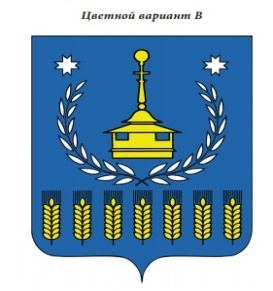 В Е С Т Н И Кправовых актов муниципального образования «Муниципальный округ Воткинский районУдмуртской Республики»№  14 23 июня 2022 годаЧасть 2Официальное изданиеосновано в  декабре 2009 годаУдмуртская Республика, г. Воткинск, ул. Красноармейская,  43а, 2022 годВестник  правовых актов муниципального образования «Муниципальный округ Воткинский район Удмуртской Республики» издается в соответствии с решением Совета депутатов муниципального образования «Муниципальный округ Воткинский район Удмуртской Республики» от 28.12.2021 года №174   «Об учреждении средства массовой информации «Вестник правовых актов  муниципального образования  «Муниципальный округ Воткинский район Удмуртской Республики».С О Д Е Р Ж А Н И Е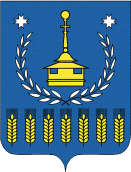 Совет депутатов муниципального образования «Муниципальный округ Воткинский район Удмуртской Республики» первого созыва Р Е Ш Е Н И Е«23» июня 2022  года                                                                                           №271 г. ВоткинскО внесении изменений в решение Совета депутатов муниципального образования «Муниципальный округ Воткинский район Удмуртской Республики» от 16.12.2021 года № 127 «О бюджетe муниципального образования «Муниципальный округ Воткинский район Удмуртской Республики» на 2022 год и на плановый период 2023 и 2024 годов»В соответствии с Бюджетным кодексом Российской Федерации, руководствуясь Законом Удмуртской Республики от 8 июня 2021 года № 62-РЗ «Об отдельных вопросах, связанных с образованием на территории Удмуртской Республики муниципальных округов», Уставом муниципального образования «Муниципальный округ Воткинский район Удмуртской Республики».Совет  депутатов муниципального образования «Муниципальный округ Воткинский район Удмуртской Республики» первого созыва РЕШАЕТ: Внести в решение Совета депутатов муниципального образования «Муниципальный округ Воткинский район Удмуртской Республики» от 16.12.2021 года №127 «О бюджетe муниципального образования «Муниципальный округ Воткинский район Удмуртской Республики» на 2022 год и на плановый период 2023 и 2024 годов» следующие изменения:1.1. в статье 1 «Основные характеристики бюджета муниципального образования «Воткинский район» на 2022 год и на плановый период 2023 и 2024 годов»а) в пункте 1     в подпункте 1 цифры «1 105 474,8», «671 460,7», «671 460,7» заменить цифрами «1 149 828,7», «715 592,7», «715 592,7»;    в подпункте 2 цифры «1 134 994,8» заменить цифрами «1 183 706,7».    в подпункте 4 цифры «29 520,0» заменить цифрами «33 878».б) в пункте 2     в подпункте 1 цифры «930 977,5», «473 476,5», «473 476,5» заменить цифрами «943 191,4», «485 690,4», «485 690,4»;в подпункте 2 цифры «940 993,3» заменить цифрами «957 927,2».     в подпункте 4 цифры «10 015,8» заменить цифрами «14 735,8».1.2. в статье 11 «Муниципальные внутренние заимствования, предоставление муниципальных гарантий муниципального образования «Муниципальный округ Воткинский район Удмуртской Республики»а) п.2 изложить в новой редакции:«2. Утвердить объем расходов на обслуживание муниципального внутреннего долга муниципального образования «Муниципальный округ Воткинский район Удмуртской Республики» в 2022 году в размере 5 610 тыс. рублей, в 2023 году в размере 8 393 тыс. рублей и 2024 году в размере 3 673 тыс. рублей».1.3. в приложение №1 внести изменения согласно приложения №1 к настоящему решению;1.4. в приложение №2 внести изменения согласно приложения №2 к настоящему решению;1.5. приложение №3 изложить согласно приложения №3 к настоящему решению;1.6. в приложение №4 внести изменения согласно приложения №4 к настоящему решению;1.7. в приложение №5 внести изменения согласно приложения №5 к настоящему решению;1.8. приложение №7 изложить согласно приложения №6 к настоящему решению;1.9. приложение №8 изложить согласно приложения №7 к настоящему решению;1.10. приложение №9 изложить согласно приложения №8 к настоящему решению;1.11. приложение №11 изложить согласно приложения №9 к настоящему решению.2. Опубликовать настоящее решение в Вестнике правовых актов муниципального образования «Муниципальный округ Воткинский район Удмуртской Республики» и разместить на официальном сайте Воткинского района в сети «Интернет».3. Настоящее решение вступает в силу со дня опубликования.Председатель Совета депутатов                                                                   М.В. ЯркоИ.о. Главы муниципального образования                                                   В.В. Шумковг. Воткинск23 июня 2022 год№271Приложение № 3к Решению Совета депутатовМО "Муниципальный округ Воткинский район УР"от "23" июня 2022 г № 271Приложение № 9к  решению Совета депутатов МО "Муниципальный округ Воткинский районУдмуртской Республики" от "23" июня 2022 года № 271 Адрес редакции: 427431, Удмуртская Республика, г. Воткинск,                      ул. Красноармейская, дом 43а, телефоны: 5-14-89, адрес электронной почты: sov-dep@mail.ru___________________________________________________________Подписано в печать 23.06.2022г.Тираж 14 экз.___________________________________________________________Отпечатано в Совете депутатов муниципального образования  «Муниципальный округ Воткинский район Удмуртской Республики»  по адресу: 427431, Удмуртская Республика,  г. Воткинск, ул. Красноармейская, дом 43аПриложение №1к Решению Совета депутатов муниципального образованияк Решению Совета депутатов муниципального образования"Муниципальный округ Воткинский район Удмуртской Республики""Муниципальный округ Воткинский район Удмуртской Республики"от  "23" июня 2022 г № 271Таблица 1Прогнозируемый общий объём доходов бюджета МО "Муниципальный округ Воткинский район Удмуртской Республики" на 2022 год согласно классификации доходов бюджетов Российской ФедерацииПрогнозируемый общий объём доходов бюджета МО "Муниципальный округ Воткинский район Удмуртской Республики" на 2022 год согласно классификации доходов бюджетов Российской ФедерацииПрогнозируемый общий объём доходов бюджета МО "Муниципальный округ Воткинский район Удмуртской Республики" на 2022 год согласно классификации доходов бюджетов Российской Федерациисверх ранее утвержденных суммтыс. руб.Код бюджетной классификации Российской ФедерацииНаименование доходовСумма1 00 00000 00 0000 000НАЛОГОВЫЕ И НЕНАЛОГОВЫЕ ДОХОДЫ                                                             221,91 16 00000 00 0000 000ШТРАФЫ, САНКЦИИ, ВОЗМЕЩЕНИЕ УЩЕРБА3 000,01 16 11050 01 0000 140Платежи по искам о возмещении вреда, причиненного окружающей среде, а также платежи, уплачиваемые при добровольном возмещении вреда, причиненного окружающей среде (за исключением вреда, причиненного окружающей среде на особо охраняемых природных территориях, а также вреда, причиненного водным объектам), подлежащие зачислению в бюджет муниципального образования3 000,01 17 00000 00 0000 000ПРОЧИЕ НЕНАЛОГОВЫЕ ДОХОДЫ-2 778,11 17 14020 14 0000 150Средства самообложения граждан, зачисляемые в бюджеты муниципальных округов660,41 17 15020 14 0000 150Инициативные платежи, зачисляемые в бюджеты муниципальных округов-3 438,52 00 00000 00 0000 000БЕЗВОЗМЕЗДНЫЕ ПОСТУПЛЕНИЯ44 132,02 02 00000 00 0000 000Безвозмездные поступления от других бюджетов бюджетной системы Российской Федерации44 132,02 02 15002 14 0000 150Дотации бюджетам муниципальных округов на поддержку мер по обеспечению сбалансированности бюджетов29 588,92 02 20077 14 0000 150Субсидии бюджетам муниципальных округов на софинансирование капитальных вложений в объекты муниципальной собственности2 840,22 02 25243 14 0000 150Субсидии бюджетам муниципальных округов на строительство и реконструкцию (модернизацию) объектов питьевого водоснабжения-6 224,22 02 25519 14 0000 150Субсидии бюджетам муниципальных округов на поддержку отрасли культуры3 602,22 02 29999 14 0000 150Прочие субсидии бюджетам муниципальных округов10 327,22 02 30024 14 0000 150Субвенции бюджетам муниципальных округов на выполнение передаваемых полномочий субъектов Российской Федерации-1 624,52 02 49999 14 0000 150Прочие межбюджетные трансферты, передаваемые бюджетам муниципальных округов5 622,2ИТОГО ДОХОДОВ44 353,9ДЕФИЦИТ-4 358,0БАЛАНС48 711,9Приложение №1Приложение №1Приложение №1к Решению Совета депутатов муниципального образованияк Решению Совета депутатов муниципального образованияк Решению Совета депутатов муниципального образования"Муниципальный округ Воткинский район Удмуртской Республики""Муниципальный округ Воткинский район Удмуртской Республики""Муниципальный округ Воткинский район Удмуртской Республики"от  "23" июня 2022 г № 271от  "23" июня 2022 г № 271от  "23" июня 2022 г № 271Таблица 2Прогнозируемый общий объём доходов бюджета МО "Муниципальный округ Воткинский район Удмуртской Республики" на 2023-2024 года согласно классификации доходов бюджетов Российской ФедерацииПрогнозируемый общий объём доходов бюджета МО "Муниципальный округ Воткинский район Удмуртской Республики" на 2023-2024 года согласно классификации доходов бюджетов Российской ФедерацииПрогнозируемый общий объём доходов бюджета МО "Муниципальный округ Воткинский район Удмуртской Республики" на 2023-2024 года согласно классификации доходов бюджетов Российской ФедерацииПрогнозируемый общий объём доходов бюджета МО "Муниципальный округ Воткинский район Удмуртской Республики" на 2023-2024 года согласно классификации доходов бюджетов Российской Федерациисверх ранее утвержденных суммтыс. руб.Код бюджетной классификации Российской ФедерацииНаименование доходовСуммаСуммаКод бюджетной классификации Российской ФедерацииНаименование доходов2023 год2024 год2 00 00000 00 0000 000БЕЗВОЗМЕЗДНЫЕ ПОСТУПЛЕНИЯ12 213,90,02 02 00000 00 0000 000Безвозмездные поступления от других бюджетов бюджетной системы Российской Федерации12 213,90,02 02 20077 14 0000 150Субсидии бюджетам муниципальных округов на софинансирование капитальных вложений в объекты муниципальной собственности12 213,90,0ИТОГО ДОХОДОВ12 213,90,0ДЕФИЦИТ-4 702,00,0БАЛАНС16 915,90,0Приложение № 2Приложение № 2к Решению Совета депутатов муниципального образования к Решению Совета депутатов муниципального образования "Муниципальный округ Воткинский район Удмуртской Республики""Муниципальный округ Воткинский район Удмуртской Республики"от  "23" июня 2022 г № 271Таблица 1Таблица 1Источники внутреннего финансирования дефицита бюджета муниципального образования «Муниципальный округ Воткинский район Удмуртской Республики»         на 2022 годИсточники внутреннего финансирования дефицита бюджета муниципального образования «Муниципальный округ Воткинский район Удмуртской Республики»         на 2022 годИсточники внутреннего финансирования дефицита бюджета муниципального образования «Муниципальный округ Воткинский район Удмуртской Республики»         на 2022 годсверх ранее утвержденных суммсверх ранее утвержденных суммсверх ранее утвержденных сумм тыс.руб.КодНаименование источников Сумма 000 01 00 00 00 00 0000 000 Источники внутреннего финансирования дефицитов бюджетов4358,0000 01 02 00 00 00 0000 000 Кредиты кредитных организаций в валюте Российской Федерации-40000,0000 01 02 00 00 00 0000 800Погашение кредитов, предоставленных кредитными организациями в валюте Российской Федерации-40000,0000 01 02 00 00 14 0000 810Погашение бюджетами муниципальных районов кредитов от кредитных организаций в валюте Российской Федерации-40000,0000 01 03 00 00 00 0000 000Бюджетные кредиты от других бюджетов бюджетной системы Российской Федерации40000,0000 01 03 01 00 00 0000 700Привлечение бюджетных кредитов от других бюджетов бюджетной системы Российской Федерации в валюте Российской Федерации40000,0000 01 03 01 00 14 0000 710Привлечение кредитов от других бюджетов бюджетной системы Российской Федерации бюджетами муниципальных районов в валюте Российской Федерации40000,0000 01 05 00 00 00 0000 000Изменение остатков средств на счетах по учету средств бюджета4358,0Приложение № 2 Приложение № 2 Приложение № 2 к Решению Совета депутатов муниципального образованияк Решению Совета депутатов муниципального образованияк Решению Совета депутатов муниципального образования"Муниципальный округ Воткинский район Удмуртской Республики""Муниципальный округ Воткинский район Удмуртской Республики""Муниципальный округ Воткинский район Удмуртской Республики"от  "23" июня 2022 г № 271от  "23" июня 2022 г № 271от  "23" июня 2022 г № 271Таблица 2Таблица 2Таблица 2Источники внутреннего финансирования  дефицита бюджета муниципального образования «Муниципальный округ Воткинский район Удмуртской Республики» на плановый период 2023 и 2024 годовИсточники внутреннего финансирования  дефицита бюджета муниципального образования «Муниципальный округ Воткинский район Удмуртской Республики» на плановый период 2023 и 2024 годовИсточники внутреннего финансирования  дефицита бюджета муниципального образования «Муниципальный округ Воткинский район Удмуртской Республики» на плановый период 2023 и 2024 годовИсточники внутреннего финансирования  дефицита бюджета муниципального образования «Муниципальный округ Воткинский район Удмуртской Республики» на плановый период 2023 и 2024 годовсверх ранее утвержденных суммсверх ранее утвержденных суммсверх ранее утвержденных суммсверх ранее утвержденных сумм тыс.руб.КодНаименование источников Сумма Сумма КодНаименование источников 20232024000 01 00 00 00 00 0000 000 Источники внутреннего финансирования дефицитов бюджетов-4802,00,0000 01 02 00 00 00 0000 000 Кредиты кредитных организаций в валюте Российской Федерации0,00,0000 01 02 00 00 00 0000 700Привлечение кредитов от кредитных организаций в валюте Российской Федерации-40000,0-40000,0000 01 02 00 00 14 0000 710Привлечение кредитов от кредитных организаций бюджетами  муниципальных районов валюте Российской Федерации-40000,0-40000,0000 01 02 00 00 00 0000 800Погашение кредитов, предоставленных кредитными организациями в валюте Российской Федерации40000,040000,0000 01 02 00 00 14 0000 810Погашение бюджетами муниципальных районов кредитов от кредитных организаций в валюте Российской Федерации40000,040000,0000 01 05 00 00 00 0000 000Изменение остатков средств на счетах по учету средств бюджета-4802,00,0Таблица 1Ведомственная структура расходов бюджета муниципального образования "Муниципальный округ Воткинский район Удмуртской Респубики" на 2022 годВедомственная структура расходов бюджета муниципального образования "Муниципальный округ Воткинский район Удмуртской Респубики" на 2022 годВедомственная структура расходов бюджета муниципального образования "Муниципальный округ Воткинский район Удмуртской Респубики" на 2022 годВедомственная структура расходов бюджета муниципального образования "Муниципальный округ Воткинский район Удмуртской Респубики" на 2022 годВедомственная структура расходов бюджета муниципального образования "Муниципальный округ Воткинский район Удмуртской Респубики" на 2022 годВедомственная структура расходов бюджета муниципального образования "Муниципальный округ Воткинский район Удмуртской Респубики" на 2022 годВедомственная структура расходов бюджета муниципального образования "Муниципальный округ Воткинский район Удмуртской Респубики" на 2022 годтыс.руб.НазваниеГлаваРазделПодразделЦелевая статьяВид расходовСумма на 2022 годУправление финансов Администрации муниципального образования "Муниципальный округ Воткинский район Удмуртской Республики"15211975Общегосударственные вопросы152016210Обеспечение деятельности финансовых, налоговых и таможенных органов и органов финансового (финансово-бюджетного) надзора15201066130Муниципальная программа "Управление муниципальными финансами"152010610000000006130Подпрограмма "Создание условий для реализации муниципальной программы "Управление муниципальными финансами""152010610300000006130Реализация установленных функций (полномочий)152010610301000006130Центральный аппарат152010610301600306130Фонд оплаты труда государственных (муниципальных) органов152010610301600301214281Взносы по обязательному социальному страхованию  на выплаты денежного содержания и иные выплаты работникам  государственных (муниципальных) органов152010610301600301291200Прочая закупка товаров, работ и услуг15201061030160030244562Пособия, компенсации и иные социальные выплаты гражданам, кроме публичных нормативных обязательств1520106103016003032179Уплата прочих налогов, сборов152010610301600308523Уплата иных платежей152010610301600308535Другие общегосударственные вопросы152011380Муниципальная программа "Управление муниципальными финансами"1520113100000000080Подпрограмма "Повышение эффективности расходов бюджета муниципального образования, обеспечение долгосрочной сбалансированности и устойчивости бюджета"1520113101000000080Мероприятия, направленные на повышение эффективности расходов бюджета муниципального образования1520113101050000080Мероприятия по созданию, развитию, модернизации, эксплуатации информационных систем1520113101056030080Прочая закупка товаров, работ и услуг1520113101056030024480Социальная политика15210155Пенсионное обеспечение1521001155Муниципальная программа "Муниципальное управление"15210010900000000155Подпрограмма "Организация муниципального управления"15210010910000000155Пенсионное обеспечение муниципальных служащих и лиц, замещавших муниципальные должности15210010910700000155Доплаты к пенсиям муниципальных служащих15210010910761710155Иные пенсии, социальные доплаты к пенсиям15210010910761710312155Обслуживание государственного и муниципального долга152135610Обслуживание государственного внутреннего и муниципального долга15213015610Муниципальная программа "Управление муниципальными финансами"152130110000000005610Подпрограмма "Управление муниципальным долгом муниципального образования"152130110200000005610Обслуживание кредитов коммерческих банков152130110203000005599Процентные платежи по бюджетным кредитам152130110203600705599Обслуживание муниципального долга152130110203600707305599Обслуживание муниципального долга1521301102040000011Процентные платежи по бюджетным кредитам1521301102046007011Обслуживание муниципального долга1521301102046007073011Администрация МО "Муниципальный округ Воткинский район Удмуртской Республики"154317654Общегосударственные вопросы1540159155Функционирование высшего должностного лица субъекта Российской Федерации и муниципального образования15401022040Непрограммные направления деятельности154010299000000002040Глава муниципального образования154010299000600102040Фонд оплаты труда государственных (муниципальных) органов154010299000600101211536Иные выплаты персоналу государственных (муниципальных) органов, за исключением фонда оплаты труда1540102990006001012240Взносы по обязательному социальному страхованию  на выплаты денежного содержания и иные выплаты работникам  государственных (муниципальных) органов15401029900060010129464Функционирование Правительства Российской Федерации, высших исполнительных органов государственной власти субъектов Российской Федерации, местных администраций154010436207Муниципальная программа "Муниципальное управление"1540104090000000036202Подпрограмма "Организация муниципального управления"1540104091000000032507Реализация установленных функций (полномочий)1540104091040000032507Создание и организация деятельности комиссий по делам несовершеннолетних и защите их прав15401040910404350330Фонд оплаты труда государственных (муниципальных) органов15401040910404350121242Взносы по обязательному социальному страхованию  на выплаты денежного содержания и иные выплаты работникам  государственных (муниципальных) органов1540104091040435012973Прочая закупка товаров, работ и услуг1540104091040435024415Центральный аппарат1540104091046003031104Фонд оплаты труда государственных (муниципальных) органов1540104091046003012117180Иные выплаты персоналу государственных (муниципальных) органов, за исключением фонда оплаты труда1540104091046003012240Взносы по обязательному социальному страхованию  на выплаты денежного содержания и иные выплаты работникам  государственных (муниципальных) органов154010409104600301295144Прочая закупка товаров, работ и услуг154010409104600302445626Закупка энергетических ресурсов154010409104600302472732Пособия, компенсации и иные социальные выплаты гражданам, кроме публичных нормативных обязательств15401040910460030321329Уплата прочих налогов, сборов1540104091046003085250Уплата иных платежей154010409104600308533Диспансеризация муниципальных служащих1540104091046028073Прочая закупка товаров, работ и услуг1540104091046028024473Расходы за счёт дотации на сбалансированность из бюджета УР154010409104642201000Прочая закупка товаров, работ и услуг154010409104642202441000Подпрограмма "Создание условий для государственной регистрации актов гражданского состояния"154010409400000001499Реализация установленных функций (полномочий)154010409401000001499Государственная регистрация актов гражданского состояния154010409401593001499Фонд оплаты труда государственных (муниципальных) органов154010409401593001211125Взносы по обязательному социальному страхованию  на выплаты денежного содержания и иные выплаты работникам  государственных (муниципальных) органов15401040940159300129340Прочая закупка товаров, работ и услуг1540104094015930024434Подпрограмма "Архивное дело"154010409500000001012Реализация установленных функций (полномочий)15401040950100000982Осуществление отдельных государственных полномочий в области архивного дела15401040950104360862Фонд оплаты труда государственных (муниципальных) органов15401040950104360121440Взносы по обязательному социальному страхованию  на выплаты денежного содержания и иные выплаты работникам  государственных (муниципальных) органов15401040950104360129129Прочая закупка товаров, работ и услуг15401040950104360244159Закупка энергетических ресурсов15401040950104360247134Центральный аппарат15401040950160030120Прочая закупка товаров, работ и услуг1540104095016003024470Закупка энергетических ресурсов1540104095016003024750Модернизация технологий работы на основании внедрения современных информационных и телекоммуникационных технологий1540104095020000030Центральный аппарат1540104095026003030Прочая закупка товаров, работ и услуг1540104095026003024430Подпрограмма "Противодействие коррупции в муниципальном образовании"154010409600000002Мероприятия по противодействию коррупции154010409601000002Центральный аппарат154010409601600302Прочая закупка товаров, работ и услуг154010409601600302442Подпрограмма "Развитие информационно-коммуникационных технологий в муниципальном образовании"154010409700000001182Обеспечение функционирования и развития официального сайта администрации1540104097010000033Реализация проекта в рамках муниципальной программы в области информатизации1540104097016033033Прочая закупка товаров, работ и услуг1540104097016033024433Обеспечение электронного обмена данными с информационными системами федеральных и региональных органов исполнительной власти, органами местного самоуправления, иными организациями и учреждениями в рамках информационного взаимодействия154010409702000005Реализация проекта в рамках муниципальной программы в области информатизации154010409702603305Прочая закупка товаров, работ и услуг154010409702603302445Совершенствование информационно-технической инфраструктуры в органах местного самоуправления15401040970300000994Реализация проекта в рамках муниципальной программы в области информатизации15401040970360330994Прочая закупка товаров, работ и услуг15401040970360330244994Обеспечение функционирования муниципальных информационных систем, в том числе хранения и защиты информации15401040970400000150Реализация проекта в рамках муниципальной программы в области информатизации15401040970460330150Прочая закупка товаров, работ и услуг15401040970460330244150Муниципальная программа "Доступная среда"154010416000000005Обеспечение доступности социально значимых объектов154010416001000005Мероприятия по обеспечению доступности муниципальных услуг для инвалидов154010416001617405Прочая закупка товаров, работ и услуг154010416001617402445Судебная система154010555Непрограммные направления деятельности1540105990000000055Расходы на осуществление полномочий по составлению (изменению) списков кандидатов в присяжные заседатели федеральных судов общей юрисдикции в Российской Федерации1540105990005120055Прочая закупка товаров, работ и услуг1540105990005120024455Резервные фонды1540111247Муниципальная программа "Муниципальное управление"15401110900000000247Подпрограмма "Организация муниципального управления"15401110910000000247Резервный фонд исполнительного органа власти15401110910800000247Резервные фонды15401110910860080247Резервные средства15401110910860080870247Другие общегосударственные вопросы154011320606Муниципальная программа "Создание условий для устойчивого экономического развития"154011305000000005Подпрограмма "Создание условий для развития малого и среднего предпринимательства"154011305200000002Информационная и консультационная поддержка субъектов малого и среднего предпринимательства154011305204000002Проведение праздников и мероприятий154011305204601102Прочая закупка товаров, работ и услуг154011305204601102442Подпрограмма "Развитие потребительского рынка"154011305300000002Реализация мер, направленных на популяризацию роли предпринимательства. Информационная поддержка субъектов предпринимательства154011305313000002Проведение праздников и мероприятий154011305313601102Прочая закупка товаров, работ и услуг154011305313601102442Подпрограмма "Создание благоприятных условий для привлечения инвестиций"154011305400000001Реализация мер, направленных на популяризацию роли предпринимательства. Информационная поддержка субъектов предпринимательства154011305411000001Проведение праздников и мероприятий154011305411601101Прочая закупка товаров, работ и услуг154011305411601102441Муниципальная программа "Профилактика правонарушений"15401130600000000133Профилактика правонарушений в масштабах муниципального образования15401130600100000133Проведение праздников и мероприятий1540113060016011020Прочая закупка товаров, работ и услуг1540113060016011024420Выполнение обязательств по прочим расходам15401130600160200113Прочая закупка товаров, работ и услуг1540113060016020024461Пособия, компенсации и иные социальные выплаты гражданам, кроме публичных нормативных обязательств1540113060016020032152Муниципальная программа "Муниципальное управление"1540113090000000018839Подпрограмма "Организация муниципального управления"1540113091000000018837Реализация установленных функций (полномочий)1540113091040000018837Расходы на обеспечение деятельности (оказание услуг) подведомственных учреждений1540113091046019018837Фонд оплаты труда учреждений1540113091046019011114342Взносы по обязательному социальному страхованию на выплаты по оплате труда работников и иные выплаты работникам учреждений154011309104601901194266Прочая закупка товаров, работ и услуг15401130910460190244225Уплата прочих налогов, сборов154011309104601908524Подпрограмма "Административная реформа в муниципальном образовании"154011309800000002Информирование населения муниципального образования о деятельности органов местного самоуправления муниципального образования, о возможности получения услуг в электронном виде и ТОСП МФЦ154011309809000002Публикация муниципальных нормативных актов, извещений, сообщений и т.п.154011309809602702Прочая закупка товаров, работ и услуг154011309809602702442Непрограммные направления деятельности154011399000000001629Субвенция на реализацию Закона Удмуртской Республики от 17 сентября 2007 года № 53-РЗ «Об административных комиссиях в Удмуртской Республике»1540113990000451010Прочая закупка товаров, работ и услуг1540113990000451024410Резервный фонд муниципального образования1540113990006008060Приобретение товаров, работ, услуг в пользу граждан в целях их социального обеспечения1540113990006008032360Расходы, связанные с судебными издержками и оплатой государственной пошлины15401139900060100114Исполнение судебных актов Российской Федерации и мировых соглашений по возмещению причиненного вреда15401139900060100831114Проведение праздников и мероприятий15401139900060110697Прочая закупка товаров, работ и услуг15401139900060110244697Выполнение обязательств по прочим расходам15401139900060200355Прочая закупка товаров, работ и услуг1540113990006020024468Приобретение товаров, работ, услуг в пользу граждан в целях их социального обеспечения1540113990006020032313Уплата иных платежей15401139900060200853274Публикация муниципальных нормативных актов, извещений, сообщений и т.п.15401139900060270393Прочая закупка товаров, работ и услуг15401139900060270244393Национальная оборона154021658,2Мобилизационная и вневойсковая подготовка15402031658,2Непрограммные направления деятельности154020399000000001658,2Осуществление первичного воинского учёта на территориях, где отсутствуют военные комиссариаты154020399000511801658,2Фонд оплаты труда государственных (муниципальных) органов154020399000511801211166Взносы по обязательному социальному страхованию  на выплаты денежного содержания и иные выплаты работникам  государственных (муниципальных) органов15402039900051180129352Прочая закупка товаров, работ и услуг15402039900051180244140,2Национальная безопасность и правоохранительная деятельность154033529Защита населения и территории от чрезвычайных ситуаций природного и техногенного характера, пожарная безопасность15403103529Муниципальная программа  «Предупреждение и ликвидация последствий чрезвычайных ситуаций, обеспечение безопасности людей на водных объектах, организация и осуществление мероприятий по территориальной обороне и гражданской обороне, организация и осуществление мероприятий по мобилизационной подготовке»154031011000000003529Совершенствование и развитие единой дежурно-диспетчерской службы муниципального образования154031011001000003444Мероприятия в сфере гражданской обороны, защиты населения и территорий от чрезвычайных ситуаций154031011001619003444Фонд оплаты труда учреждений154031011001619001112609Взносы по обязательному социальному страхованию на выплаты по оплате труда работников и иные выплаты работникам учреждений15403101100161900119788Прочая закупка товаров, работ и услуг1540310110016190024445Уплата прочих налогов, сборов154031011001619008522Стимулирование охотников по отстрелу лисиц (профилактика бешенства)1540310110170000010Предупреждение и ликвидация последствий чрезвычайных ситуаций и стихийных бедствий природного и техногенного характера1540310110176193010Прочая закупка товаров, работ и услуг1540310110176193024410Приобретение ГСМ для проведения рейдов1540310110180000020Предупреждение и ликвидация последствий чрезвычайных ситуаций и стихийных бедствий природного и техногенного характера1540310110186193020Прочая закупка товаров, работ и услуг1540310110186193024420Внедрение и развитие сегментов аппаратно-программного комплекса (АПК) "Безопасный город" на территории муниципального образования1540310110190000055Предупреждение и ликвидация последствий чрезвычайных ситуаций и стихийных бедствий природного и техногенного характера1540310110196193055Прочая закупка товаров, работ и услуг1540310110196193024455Национальная экономика15404132206,1Сельское хозяйство и рыболовство15404051493,1Муниципальная программа "Создание условий для устойчивого экономического развития"15404050500000000281Подпрограмма "Развитие сельского хозяйства и расширение рынка сельскохозяйственной продукции"15404050510000000281Организация и проведение конкурсов (смотров-конкурсов), иных мероприятий в сфере сельского хозяйства в целях повышения профессионального мастерства, распространения передового опыта и поощрения лучших коллективов и работников15404050510700000281Мероприятия в области сельского хозяйства15404050510761810281Прочая закупка товаров, работ и услуг1540405051076181024455Уплата иных платежей15404050510761810853226Непрограммные направления деятельности154040599000000001212,1Проведение республиканского конкурса "Здоровое село"154040599000078901200Прочая закупка товаров, работ и услуг154040599000078902441200Расходы по содержанию скотомогильников (биотермических ям) и мест захоронений животных, павших от сибирской язвы, находящихся в собственности Удмуртской Республики, а также по ликвидации неиспользуемых скотомогильников (биотермических ям)1540405990000902012,1Прочая закупка товаров, работ и услуг1540405990000902024412,1Дорожное хозяйство (дорожные фонды)1540409130202Муниципальная программа "Содержание и развитие муниципального хозяйства"15404090700000000130202Подпрограмма "Развитие транспортной системы (организация транспортного обслуживания населения, развитие дорожного хозяйства)"15404090750000000130202Реализация региональных программ в сфере дорожного хозяйства154040907508000001622Развитие сети автомобильных дорог Удмурсткой Республики15404090750804650827Прочая закупка товаров, работ и услуг15404090750804650244827Развитие сети автомобильных дорог Удмуртской Республики (софинансирование за счет средств муниципального бюджета)154040907508S4650795Прочая закупка товаров, работ и услуг154040907508S4650244795Федеральный проект "Региональная и местная дорожная сеть"1540409075R100000128580Финансовое обеспечение дорожной деятельности в рамках реализации национального проекта "Безопасные и качественные автомобильные дороги"1540409075R15393038635Прочая закупка товаров, работ и услуг1540409075R15393024438635Приведение в нормативное состояние автомобильных дорог и искусственных дорожных сооружений в рамках реализации национального проекта "Безопасные качественные дороги"1540409075R15394089215Закупка товаров, работ, услуг в целях капитального ремонта государственного (муниципального) имущества1540409075R15394024389215Приведение в нормативное состояние автомобильных дорог и искусственных дорожных сооружений в рамках реализации национального проекта "Безопасные качественные дороги", за счёт средств муниципального бюджета1540409075R163940730Закупка товаров, работ, услуг в целях капитального ремонта государственного (муниципального) имущества1540409075R163940243730Другие вопросы в области национальной экономики1540412511Муниципальная программа "Содержание и развитие муниципального хозяйства"15404120700000000187Подпрограмма "Территориальное развитие (градостроительство и землеустройство)"15404120710000000187Внесение изменений и утверждение Правил землепользования и застройки муниципального образования15404120710200000187Мероприятия в области строительства, архитектуры и градостроительства15404120710262000187Прочая закупка товаров, работ и услуг15404120710262000244187Муниципальная программа "Энергосбережение и повышение энергетической эффективности"15404120800000000324Внедрение энергоменеджмента15404120800100000173Реализация энергоэффективных технических мероприятий в организациях, финансируемых за счет средств бюджетов муниципальных образований в Удмуртской Республике15404120800105770132Прочая закупка товаров, работ и услуг15404120800105770244132Реализация энергоэффективных технических мероприятий в организациях, финансируемых за счёт средств бюджетов муниципальных образований в Удмуртской Республике (софинансирование за счет средств муниципального бюджета)154041208001S577041Прочая закупка товаров, работ и услуг154041208001S577024441Реализация мероприятий на объектах организаций, оказывающих услуги теплоснабжения на территории муниципального образования1540412080030000046Реализация энергоэффективных технических мероприятий в организациях, финансируемых за счёт средств бюджетов муниципальных образований в Удмуртской Республике (софинансирование за счет средств муниципального бюджета)154041208003S577046Прочая закупка товаров, работ и услуг154041208003S577024446Реализация энергоэффективных мероприятий в области энергосбережения и повышения энергетической эффективности по энергосервисным (муниципальным) договорам (контрактам), в том числе за счет государственной поддержки15404120800800000105Реализация энергоэффективных технических мероприятий в организациях, финансируемых за счет средств бюджетов муниципальных образований в Удмуртской Республике15404120800805770100Прочая закупка товаров, работ и услуг15404120800805770244100Реализация энергоэффективных технических мероприятий в организациях, финансируемых за счёт средств бюджетов муниципальных образований в Удмуртской Республике (софинансирование за счет средств муниципального бюджета)154041208008S57705Прочая закупка товаров, работ и услуг154041208008S57702445Жилищно-коммунальное хозяйство15405112241Коммунальное хозяйство1540502107198Муниципальная программа  «Комплексное развитие систем коммунальной инфраструктуры»15405021200000000107198Реализация мероприятий на объектах организаций, оказывающих услуги теплоснабжения на территории муниципального образования154050212001000004812Мероприятия в области поддержки и развития коммунального хозяйства за счет средств бюджета УР (организация подготовки к осенне-зимнему периоду)154050212001014404763Закупка товаров, работ, услуг в целях капитального ремонта государственного (муниципального) имущества154050212001014402434763Капитальные вложения в объекты коммунальной инфраструктуры государственной (муниципальной) собственности (софинансирование за счет средств муниципального бюджета)154050212001S08201Бюджетные инвестиции в объекты капитального строительства государственной (муниципальной) собственности154050212001S08204141Мероприятия в области поддержки и развития коммунального хозяйства (софинансирование за счет средств муниципального бюджета)154050212001S144048Закупка товаров, работ, услуг в целях капитального ремонта государственного (муниципального) имущества154050212001S144024348Реализация мероприятий на объектах организаций, оказывающих услуги водоснабжения и обеспечение качественной питьевой водой на территории муниципального образования1540502120020000015047Капитальные вложения в объекты коммунальной инфраструктуры государственной (муниципальной) собственности154050212002008202840Бюджетные инвестиции на приобретение объектов недвижимого имущества в государственную (муниципальную) собственность154050212002008204122840Мероприятия в области поддержки и развития коммунального хозяйства за счет средств бюджета УР (организация подготовки к осенне-зимнему периоду)154050212002014401141Закупка товаров, работ, услуг в целях капитального ремонта государственного (муниципального) имущества154050212002014402431141Расходы на решение вопросов местного значения, осуществляемое с участием средств самообложения граждан15405021200208220414Бюджетные инвестиции в объекты капитального строительства государственной (муниципальной) собственности15405021200208220414414Мероприятия в области коммунального хозяйства1540502120026220010503Закупка товаров, работ, услуг в целях капитального ремонта государственного (муниципального) имущества1540502120026220024324Прочая закупка товаров, работ и услуг15405021200262200244500Закупка энергетических ресурсов1540502120026220024745Бюджетные инвестиции в объекты капитального строительства государственной (муниципальной) собственности154050212002622004149934Мероприятия в области поддержки и развития коммунального хозяйства (софинансирование за счет средств муниципального бюджета)154050212002S144011Закупка товаров, работ, услуг в целях капитального ремонта государственного (муниципального) имущества154050212002S144024311Расходы на решение вопросов местного значения, осуществляемое с участием средств самообложения граждан154050212002S8220138Бюджетные инвестиции в объекты капитального строительства государственной (муниципальной) собственности154050212002S8220414138Реализация мероприятий на объектах организаций, оказывающих услуги водоотведения на территории муниципального образования154050212003000007500Капитальные вложения в объекты коммунальной инфраструктуры государственной (муниципальной) собственности154050212003008207499Бюджетные инвестиции в объекты капитального строительства государственной (муниципальной) собственности154050212003008204147499Капитальные вложения в объекты коммунальной инфраструктуры государственной (муниципальной) собственности (софинансирование за счет средств муниципального бюджета)154050212003S08201Бюджетные инвестиции в объекты капитального строительства государственной (муниципальной) собственности154050212003S08204141Реализация мероприятий на объектах газовых организаций, оказывающих услуги по передаче газоснабжения на территории муниципального образования1540502120050000063880Мероприятия по проведению капитального ремонта объектов государственной (муниципальной) собственности, включённых в Перечень объектов капитального ремонта, финансируемых за счет средств бюджета Удмуртской Республики, утверждённый Правительством Удмуртской Республики154050212005008302077Закупка товаров, работ, услуг в целях капитального ремонта государственного (муниципального) имущества154050212005008302432077Расходы на софинансирование лизинговых платежей по договорам финансовой аренды (лизинга) газораспределительных сетей154050212005097205924Бюджетные инвестиции в объекты капитального строительства государственной (муниципальной) собственности154050212005097204145924Мероприятия в области коммунального хозяйства1540502120056220055877Закупка товаров, работ, услуг в целях капитального ремонта государственного (муниципального) имущества1540502120056220024314Прочая закупка товаров, работ и услуг15405021200562200244218Бюджетные инвестиции в объекты капитального строительства государственной (муниципальной) собственности1540502120056220041455645Мероприятия по проведению капитального ремонта объектов государственной (муниципальной) собственности, включённых в Перечень объектов капитального ремонта, финансируемых за счет средств бюджета Удмуртской Республики, утверждённый Правительством Удмуртской Республики (софинансирование за счет средств муниципального бюджета)154050212005S08301Закупка товаров, работ, услуг в целях капитального ремонта государственного (муниципального) имущества154050212005S08302431Расходы на софинансирование лизинговых платежей по договорам финансовой аренды (лизинга) газораспределительных сетей (софинансирование за счет средств муниципального бюджета)154050212005S97201Бюджетные инвестиции в объекты капитального строительства государственной (муниципальной) собственности154050212005S97204141Федеральный проект "Чистая вода"1540502120F50000015959Строительство и реконструкция (модернизация) объектов питьевого водоснабжения, сверх установленного уровня софинансирования1540502120F52243025Бюджетные инвестиции в объекты капитального строительства государственной (муниципальной) собственности1540502120F52243041425Строительство и реконструкция (модернизация) объектов питьевого водоснабжения1540502120F55243015934Бюджетные инвестиции в объекты капитального строительства государственной (муниципальной) собственности1540502120F55243041415934Благоустройство15405034960Муниципальная программа "Формирование современной городской среды на территории муниципального образования"154050302000000004732Федеральный проект "Формирование комфортной городской среды"1540503020F2000004732Реализация программ формирования современной городской среды1540503020F2555504093Прочая закупка товаров, работ и услуг1540503020F2555502444093Реализация программ формирования современной городской среды, за счёт средств муниципального бюджета (сверх софинансирования)1540503020F265550639Прочая закупка товаров, работ и услуг1540503020F265550244639Муниципальная программа "Создание условий для устойчивого экономического развития"15405030500000000228Подпрограмма "Комплексное развитие сельских территорий"15405030550000000228Участие муниципального образования в госпрограмме "Комплексное развитие сельских территорий" по направлению "Благоустройство сельских территорий"15405030550300000228Реализация проектов развития общественной инфраструктуры, основанных на местных инициативах за счёт местного бюджета1540503055036037016Прочая закупка товаров, работ и услуг1540503055036037024416Субсидии бюджетам субъектов Российской Федерации на обеспечение комплексного развития сельских территорий154050305503L5769212Прочая закупка товаров, работ и услуг154050305503L5769244212Другие вопросы в области жилищно-коммунального хозяйства154050583Непрограммные направления деятельности1540505990000000083Осуществление переданных отдельных государственных полномочий Удмуртской Республики по государственному жилищному надзору и лицензионному контролю1540505990000620083Фонд оплаты труда государственных (муниципальных) органов1540505990000620012161Взносы по обязательному социальному страхованию  на выплаты денежного содержания и иные выплаты работникам  государственных (муниципальных) органов1540505990000620012918Прочая закупка товаров, работ и услуг154050599000062002444Охрана окружающей среды154065726Другие вопросы в области охраны окружающей среды15406055726Муниципальная программа "Содержание и развитие муниципального хозяйства"154060507000000005726Подпрограмма "Благоустройство и охрана окружающей среды"154060507400000005726Проведение мероприятий по санитарной очистке и благоустройству территории муниципального образования1540605074060000055Мероприятия по охране окружающей среды1540605074066240055Прочая закупка товаров, работ и услуг1540605074066240024455Реализация мероприятий по ликвидации и рекультивации объектов несанкционированного размещения отходов15406050741100000838Субсидия на реализацию мероприятий по ликвидации мест несанкционированного размещения твердых бытовых отходов15406050741108890803Прочая закупка товаров, работ и услуг15406050741108890244803Мероприятия по охране окружающей среды1540605074116240027Прочая закупка товаров, работ и услуг1540605074116240024427Реализация мероприятий по ликвидации и рекультивации объектов несанкционированного размещения отходов (софинансирование за счет средств муниципального бюджета)154060507411S88908Прочая закупка товаров, работ и услуг154060507411S88902448Мероприятия по созданию мест (площадок) накопления твердых коммунальных отходов для размещения контейнеров, бункеров154060507418000004833Субсидия на реализацию мероприятий по созданию мест (площадок) накопления твердых коммунальных отходов для размещения контейнеров, бункеров154060507418008604785Прочая закупка товаров, работ и услуг154060507418008602444785Создание мест (площадок) накопления твердых коммунальных отходов для размещения контейнеров, бункеров (софинансирование за счет средств муниципального бюджета)154060507418S0086048Прочая закупка товаров, работ и услуг154060507418S086024448Образование154074Дошкольное образование15407012Муниципальная программа "Развитие образования и воспитание"154070101000000002Подпрограмма "Развитие дошкольного образования"154070101100000002Мероприятия, не относящиеся к оказанию муниципальных услуг154070101102000002Строительство, реконструкция, капитальный и текущий ремонт объектов муниципальной собственности154070101102601602Закупка товаров, работ, услуг в целях капитального ремонта государственного (муниципального) имущества154070101102601602431Бюджетные инвестиции в объекты капитального строительства государственной (муниципальной) собственности154070101102601604141Общее образование15407022Муниципальная программа "Развитие образования и воспитание"154070201000000002Подпрограмма "Развитие общего образования"154070201200000002Мероприятия, не относящиеся к оказанию муниципальных услуг154070201202000002Строительство, реконструкция, капитальный и текущий ремонт объектов муниципальной собственности154070201202601602Закупка товаров, работ, услуг в целях капитального ремонта государственного (муниципального) имущества154070201202601602431Бюджетные инвестиции в объекты капитального строительства государственной (муниципальной) собственности154070201202601604141Культура и кинематография154082Культура15408012Муниципальная программа "Развитие культуры, спорта и молодёжной политики"154080103000000002Подпрограмма "Организация досуга, предоставление услуг организаций культуры"154080103200000002Мероприятия, не отнесенные к оказанию муниципальных услуг (выполнению работ) муниципальными учреждениями в сфере организации досуга, предоставления услуг организаций культуры154080103202000002Строительство, реконструкция, капитальный и текущий ремонт объектов муниципальной собственности154080103202601602Закупка товаров, работ, услуг в целях капитального ремонта государственного (муниципального) имущества154080103202601602431Бюджетные инвестиции в объекты капитального строительства государственной (муниципальной) собственности154080103202601604141Социальная политика154102602Пенсионное обеспечение15410011061Муниципальная программа "Муниципальное управление"154100109000000001061Подпрограмма "Организация муниципального управления"154100109100000001061Пенсионное обеспечение муниципальных служащих и лиц, замещавших муниципальные должности154100109107000001061Доплаты к пенсиям муниципальных служащих154100109107617101061Иные пенсии, социальные доплаты к пенсиям154100109107617103121061Социальное обеспечение населения15410031541Муниципальная программа "Муниципальное управление"15410030900000000180Подпрограмма "Организация муниципального управления"15410030910000000180Резервный фонд исполнительного органа власти15410030910800000180Резервные фонды15410030910860080180Пособия, компенсации и иные социальные выплаты гражданам, кроме публичных нормативных обязательств15410030910860080321180Муниципальная программа  «Обеспечение жильем отдельных категорий граждан, стимулирование улучшения жилищных условий»154100315000000001361Реализация мероприятий по предоставлению мер социальной поддержки молодым семьям - участникам подпрограммы "Обеспечение жильем молодых семей" Федеральной целевой программы "Жилище"154100315004000001361Предоставление социальных выплат молодым семьям на приобретение (строительство) жилья в рамках мероприятий по обеспечению жильем молодых семей государственной программы РФ "Обеспечение доступным и комфортным жильем и коммунальными услугами граждан РФ"154100315004L49701361Субсидии гражданам на приобретение жилья154100315004L49703221361Физическая культура и спорт15411531Физическая культура1541101531Непрограммные направления деятельности15411019900000000531Строительство, реконструкция, капитальный и текущий ремонт объектов муниципальной собственности15411019900060160531Бюджетные инвестиции в объекты капитального строительства государственной (муниципальной) собственности15411019900060160414531Совет депутатов муниципального образования "Муниципальный округ Воткинский район Удмуртской Республики"1562763Общегосударственные вопросы156012685Функционирование законодательных (представительных) органов государственной власти и представительных органов муниципальных образований15601031638Непрограммные направления деятельности156010399000000001638Председатель представительного органа муниципального образования156010399000600401638Фонд оплаты труда государственных (муниципальных) органов15601039900060040121851Иные выплаты, за исключением фонда оплаты труда государственных (муниципальных) органов, лицам, привлекаемым согласно законодательству для выполнения отдельных полномочий15601039900060040123226Взносы по обязательному социальному страхованию  на выплаты денежного содержания и иные выплаты работникам  государственных (муниципальных) органов15601039900060040129252Прочая закупка товаров, работ и услуг15601039900060040244304Уплата прочих налогов, сборов156010399000600408524Уплата иных платежей156010399000600408531Другие общегосударственные вопросы15601131047Муниципальная программа "Муниципальное управление"15601130900000000948Подпрограмма "Организация муниципального управления"15601130910000000948Реализация льгот гражданам, имеющим звание "Почётный гражданин муниципального образования"15601130911000000948Реализация льгот гражданам, имеющим звание "Почётный гражданин муниципального образования"15601130911061730948Публичные нормативные выплаты гражданам несоциального характера15601130911061730330948Непрограммные направления деятельности1560113990000000099Проведение праздников и мероприятий1560113990006011055Прочая закупка товаров, работ и услуг1560113990006011024455Публикация муниципальных нормативных актов, извещений, сообщений и т.п.1560113990006027044Прочая закупка товаров, работ и услуг1560113990006027024444Образование1560716Молодежная политика156070716Непрограммные направления деятельности1560707990000000016Молодёжный парламент1560707990006006016Прочая закупка товаров, работ и услуг1560707990006006024416Социальная политика1561062Пенсионное обеспечение156100162Муниципальная программа "Муниципальное управление"1561001090000000062Подпрограмма "Организация муниципального управления"1561001091000000062Пенсионное обеспечение муниципальных служащих и лиц, замещавших муниципальные должности1561001091070000062Доплаты к пенсиям муниципальных служащих1561001091076171062Иные пенсии, социальные доплаты к пенсиям1561001091076171031262Управление муниципальным имуществом и земельными ресурсами Администрации муниципального образования "Муниципальный округ Воткинский район Удмуртской Республики"1586330Общегосударственные вопросы158015914Другие общегосударственные вопросы15801135914Муниципальная программа "Муниципальное управление"158011309000000005894Подпрограмма "Управление земельными ресурсами"1580113092000000050Управление и распоряжение земельными участками1580113092010000050Оценка недвижимости, признание прав и регулирование отношений в сфере управления муниципальной собственностью1580113092016009050Прочая закупка товаров, работ и услуг1580113092016009024450Подпрограмма "Управление муниципальным имуществом"158011309300000005844Реализация установленных функций (полномочий)158011309301000005844Центральный аппарат158011309301600304144Фонд оплаты труда государственных (муниципальных) органов158011309301600301212632Взносы по обязательному социальному страхованию  на выплаты денежного содержания и иные выплаты работникам  государственных (муниципальных) органов15801130930160030129795Прочая закупка товаров, работ и услуг15801130930160030244709Уплата прочих налогов, сборов158011309301600308524Уплата иных платежей158011309301600308534Оценка недвижимости, признание прав и регулирование отношений в сфере управления муниципальной собственностью15801130930160090100Прочая закупка товаров, работ и услуг15801130930160090244100Выполнение обязательств по прочим расходам158011309301602001290Прочая закупка товаров, работ и услуг158011309301602002441189Закупка энергетических ресурсов15801130930160200247100Уплата прочих налогов, сборов158011309301602008521Паспортизация муниципального имущества15801130930160250130Прочая закупка товаров, работ и услуг15801130930160250244130Взносы на формирование фонда капитального ремонта за счет средств муниципального бюджета15801130930166020180Прочая закупка товаров, работ и услуг15801130930166020244180Непрограммные направления деятельности1580113990000000020Проведение праздников и мероприятий1580113990006011020Прочая закупка товаров, работ и услуг1580113990006011024420Национальная экономика15804385Другие вопросы в области национальной экономики1580412385Муниципальная программа "Муниципальное управление"15804120900000000385Подпрограмма "Управление земельными ресурсами"15804120920000000385Управление и распоряжение земельными участками15804120920100000385Межевание земель15804120920160260385Прочая закупка товаров, работ и услуг15804120920160260244385Социальная политика1581031Пенсионное обеспечение158100131Муниципальная программа "Муниципальное управление"1581001090000000031Подпрограмма "Организация муниципального управления"1581001091000000031Пенсионное обеспечение муниципальных служащих и лиц, замещавших муниципальные должности1581001091070000031Доплаты к пенсиям муниципальных служащих1581001091076171031Иные пенсии, социальные доплаты к пенсиям1581001091076171031231Муниципальное казенное учреждение "Управление жилищно-коммунального хозяйства" муниципального образования "Муниципальный округ Воткинский район Удмуртской Республики"159109384Национальная экономика1590460838Дорожное хозяйство (дорожные фонды)159040960838Муниципальная программа "Содержание и развитие муниципального хозяйства"1590409070000000060838Подпрограмма "Развитие транспортной системы (организация транспортного обслуживания населения, развитие дорожного хозяйства)"1590409075000000060838Ремонт и содержание автомобильных дорог общего пользования, мостов и иных транспортных инженерных сооружений. Проведение мероприятий по обеспечению безопасности дорожного движения в соответствии с действующим законодательством Российской Федерации1590409075020000031422Реализация проектов инициативного бюджетирования в муниципальных образованиях в Удмуртской Республике15904090750208810534Прочая закупка товаров, работ и услуг15904090750208810244534Капитальный ремонт, ремонт и содержание автомобильных дорог общего пользования местного значения1590409075026251030031Прочая закупка товаров, работ и услуг1590409075026251024430031Расходы на решение вопросов местного значения, осуществляемое с участием средств самообложения граждан159040907502S8220625,6Прочая закупка товаров, работ и услуг159040907502S8220244625,6Реализация проектов инициативного бюджетирования в муниципальных образованиях в Удмуртской Республике (за счет средств муниципального бюджета, средств граждан и юридических лиц)159040907502S8810231Прочая закупка товаров, работ и услуг159040907502S8810244231Ремонт и содержание автомобильных дорог общего пользования, по которым проходят маршруты школьных автобусов159040907507000009396,3Комплекс работ по содержанию автомобильных дорог, приобретение дорожной техники159040907507013809303,3Прочая закупка товаров, работ и услуг159040907507013802449303,3Ремонт и содержание автомобильных дорог общего пользования, по которым проходят маршруты школьных автобусов (софинансирование за счет средств муниципального бюджета)159040907507S138093Прочая закупка товаров, работ и услуг159040907507S138024493Реализация региональных программ в сфере дорожного хозяйства1590409075080000020020Развитие сети автомобильных дорог Удмуртской Республики1590409075080465020000Прочая закупка товаров, работ и услуг1590409075080465024420000Развитие сети автомобильных дорог Удмуртской Республики (софинансирование за счет средств муниципального бюджета)159040907508S465020Прочая закупка товаров, работ и услуг159040907508S465024420Жилищно-коммунальное хозяйство159059963,3Коммунальное хозяйство15905022472Муниципальная программа "Содержание и развитие муниципального хозяйства"159050207000000002472Подпрограмма "Содержание и развитие коммунальной инфраструктуры"159050207300000002472Организация обеспечения надежного теплоснабжения159050207307000001666Организация обеспечения теплоснабжения населению159050207307622201666Прочая закупка товаров, работ и услуг15905020730762220244820Закупка энергетических ресурсов15905020730762220247846Организация водоснабжения и водоотведения15905020730800000806Организация водоснабжения населению15905020730862230430Закупка энергетических ресурсов15905020730862230247430Организация водоотведения для населения15905020730862240376Прочая закупка товаров, работ и услуг15905020730862240244376Благоустройство1590503578,3Муниципальная программа "Содержание и развитие муниципального хозяйства"15905030700000000578,3Подпрограмма "Благоустройство и охрана окружающей среды"15905030740000000578,3Реализация региональных программ15905030740800000566,3Расходы по отлову и содержанию безнадзорных животных15905030740805400566,3Прочая закупка товаров, работ и услуг15905030740805400244566,3Реализация деятельности специализированной службы по вопросам похоронного дела1590503074130000012Выполнение обязательств по прочим расходам1590503074136020012Прочая закупка товаров, работ и услуг1590503074136020024412Другие вопросы в области жилищно-коммунального хозяйства15905056913Муниципальная программа "Содержание и развитие муниципального хозяйства"159050507000000006913Подпрограмма "Создание условий для реализации муниципальной программы «Содержание и развитие муниципального хозяйства»"159050507600000006913Реализация установленных функций (полномочий)159050507601000006913Расходы на обеспечение деятельности (оказание услуг) подведомственных учреждений159050507601601906913Фонд оплаты труда учреждений159050507601601901114656Иные выплаты персоналу учреждений, за исключением фонда оплаты труда159050507601601901121Взносы по обязательному социальному страхованию на выплаты по оплате труда работников и иные выплаты работникам учреждений159050507601601901191401Прочая закупка товаров, работ и услуг15905050760160190244574Закупка энергетических ресурсов15905050760160190247269Уплата прочих налогов, сборов1590505076016019085211Уплата иных платежей159050507601601908531Социальная политика1591038581,9Социальное обеспечение населения159100338581,9Муниципальная программа "Содержание и развитие муниципального хозяйства"1591003070000000038581,9Подпрограмма "Обеспечение доступности для населения стоимости жилищно-коммунальных услуг"1591003077000000038581,9Расходы на предоставление мер дополнительной социальной поддержки граждан по оплате коммунальных услуг в виде уменьшения размера платы за коммунальные услуги по отоплению и горячему водоснабжению (в отсутствие централизованного горячего водоснабжения) в связи с ограничением роста платы граждан за коммунальные услуги и расходы на обеспечение осуществления отдельных государственных полномочий1591003077010000038555,8Предоставление мер дополнительной социальной поддержки граждан по оплате коммунальных услуг в виде уменьшения размера платы за коммунальную услугу по отоплению в связи с ограничением роста платы граждан за коммунальные услуги1591003077010680038555,8Субсидии на возмещение недополученных доходов и (или) возмещение фактически понесенных затрат в связи с производством (реализацией) товаров, выполнением работ, оказанием услуг1591003077010680081138555,8Расходы на обеспечение осуществления отдельных государственных полномочий1591003077020000026,1Предоставление мер дополнительной социальной поддержки граждан по оплате коммунальных услуг в виде уменьшения размера платы за коммунальную услугу по отоплению в связи с ограничением роста платы граждан за коммунальные услуги1591003077020680026,1Фонд оплаты труда учреждений1591003077020680011119Взносы по обязательному социальному страхованию на выплаты по оплате труда работников и иные выплаты работникам учреждений159100307702068001195,7Прочая закупка товаров, работ и услуг159100307702068002441,4Муниципальное казенное учреждение "Центр учета и отчетности" муниципального образования "Муниципальный округ Воткинский район Удмуртской Республики"16222091Общегосударственные вопросы1620122091Другие общегосударственные вопросы162011322091Муниципальная программа "Управление муниципальными финансами"1620113100000000022091Подпрограмма "Повышение эффективности расходов бюджета муниципального образования, обеспечение долгосрочной сбалансированности и устойчивости бюджета"1620113101000000022091Централизация кадрового учета, бухгалтерского (бюджетного) учета и формирования бухгалтерской (бюджетной) отчетности органов местного самоуправления и муниципальных учреждений муниципального образования1620113101530000022091Расходы на обеспечение деятельности (оказание услуг) подведомственных учреждений1620113101536019022091Фонд оплаты труда учреждений1620113101536019011116947Взносы по обязательному социальному страхованию на выплаты по оплате труда работников и иные выплаты работникам учреждений162011310153601901195118Прочая закупка товаров, работ и услуг1620113101536019024424Уплата прочих налогов, сборов162011310153601908522Контрольно-счетный орган Муниципального образования "Муниципальный округ Воткинский район Удмуртской Республики"164680Общегосударственные вопросы16401680Функционирование законодательных (представительных) органов государственной власти и представительных органов муниципальных образований1640103680Непрограммные направления деятельности16401039900000000680Контрольно-счётный орган муниципального образования16401039900060050680Фонд оплаты труда государственных (муниципальных) органов16401039900060050121513Взносы по обязательному социальному страхованию  на выплаты денежного содержания и иные выплаты работникам  государственных (муниципальных) органов16401039900060050129155Прочая закупка товаров, работ и услуг1640103990006005024412Районное управление образования Администрации муниципального образования "Муниципальный округ Воткинский район Удмуртской Республики"170507298Общегосударственные вопросы17001312,4Функционирование Правительства Российской Федерации, высших исполнительных органов государственной власти субъектов Российской Федерации, местных администраций1700104312,4Муниципальная программа "Развитие образования и воспитание"17001040100000000312,4Подпрограмма "Защита жилищных прав детей-сирот и детей, оставшихся без попечения родителей,  лиц из их числа"17001040190000000312,4Исполнение переданных государственных полномочий17001040190100000312,4Расходы на осуществление деятельности специалистов, осуществляющих государственные полномочия,  передаваемые в соответствии с Законом Удмуртской Республики от 14 марта 2013 года № 8-РЗ "Об обеспечении жилыми помещениями детей-сирот и детей, оставшихся без попечения родителей,  а также лиц из числа детей-сирот и детей, оставшихся без попечения родителей"17001040190107860312,4Фонд оплаты труда государственных (муниципальных) органов17001040190107860121222,7Взносы по обязательному социальному страхованию  на выплаты денежного содержания и иные выплаты работникам  государственных (муниципальных) органов1700104019010786012967,2Прочая закупка товаров, работ и услуг1700104019010786024422,5Образование17007495782Дошкольное образование1700701118294Муниципальная программа "Развитие образования и воспитание"17007010100000000118294Подпрограмма "Развитие дошкольного образования"17007010110000000118294Оказание муниципальных услуг по предоставлению общедоступного и бесплатного дошкольного образования, осуществления присмотра и ухода за детьми17007010110100000110294,4Обеспечение государственных гарантий реализации прав на получение общедоступного и бесплатного дошкольного образования в муниципальных дошкольных образовательных организациях1700701011010547084542,4Субсидии бюджетным учреждениям на финансовое обеспечение государственного (муниципального) задания на оказание государственных (муниципальных) услуг (выполнение работ)1700701011010547061184542,4Оказание муниципальными учреждениями муниципальных услуг, выполнение работ, финансовое обеспечение деятельности муниципальных учреждений1700701011016677025752Субсидии бюджетным учреждениям на финансовое обеспечение государственного (муниципального) задания на оказание государственных (муниципальных) услуг (выполнение работ)1700701011016677061125752Мероприятия, не относящиеся к оказанию муниципальных услуг170070101102000008000Денежная компенсация расходов по оплате жилых помещений и коммунальных услуг (отопление, освещение) работникам муниципальных учреждений, проживающим и работающим в сельских населённых пунктах и посёлках городского типа170070101102602203050Субсидии бюджетным учреждениям на иные цели170070101102602206123050Медицинский осмотр педагогических работников17007010110260290359Субсидии бюджетным учреждениям на иные цели17007010110260290612359Подготовка образовательных учреждений к новому учебному году170070101102603201870Субсидии бюджетным учреждениям на иные цели170070101102603206121870Уплата земельного налога17007010110260630457Субсидии бюджетным учреждениям на иные цели17007010110260630612457Расходы по предоставлению общедоступного и бесплатного дошкольного образования, осуществления присмотра и ухода за детьми170070101102611002264Прочая закупка товаров, работ и услуг17007010110261100244651Субсидии бюджетным учреждениям на иные цели170070101102611006121613Общее образование1700702294336Муниципальная программа "Развитие образования и воспитание"17007020100000000294336Подпрограмма "Развитие общего образования"17007020120000000279200,2Оказание муниципальных услуг по предоставлению общедоступного и бесплатного дошкольного, начального общего, основного общего, среднего общего образования17007020120100000231545,1Обеспечение  государственных гарантий реализации прав  на получение общедоступного и бесплатного дошкольного, начального общего, основного общего, среднего общего образования в муниципальных общеобразовательных организациях, обеспечение дополнительного образования детей в муниципальных общеобразовательных организациях17007020120104310186555,1Фонд оплаты труда учреждений170070201201043101113387,4Взносы по обязательному социальному страхованию на выплаты по оплате труда работников и иные выплаты работникам учреждений170070201201043101191015,5Прочая закупка товаров, работ и услуг170070201201043102449Субсидии бюджетным учреждениям на финансовое обеспечение государственного (муниципального) задания на оказание государственных (муниципальных) услуг (выполнение работ)17007020120104310611182143,2Оказание муниципальными учреждениями муниципальных услуг, выполнение работ, финансовое обеспечение деятельности муниципальных учреждений1700702012016677044990Прочая закупка товаров, работ и услуг1700702012016677024418Закупка энергетических ресурсов170070201201667702471635Субсидии бюджетным учреждениям на финансовое обеспечение государственного (муниципального) задания на оказание государственных (муниципальных) услуг (выполнение работ)1700702012016677061143337Мероприятия, не относящиеся к оказанию муниципальных услуг1700702012020000038486Реализация проектов инициативного бюджетирования в муниципальных образованиях в Удмуртской Республике17007020120208810348Субсидии бюджетным учреждениям на иные цели17007020120208810612348Расходы на ежемесячное денежное вознаграждение за классное руководство педагогическим работникам государственных и муниципальных общеобразовательных организаций1700702012025303019054Фонд оплаты труда учреждений17007020120253030111414Взносы по обязательному социальному страхованию на выплаты по оплате труда работников и иные выплаты работникам учреждений17007020120253030119125Субсидии бюджетным учреждениям на иные цели1700702012025303061218515Исполнение наказов избирателей депутатам170070201202601401000Прочая закупка товаров, работ и услуг170070201202601402441000Денежная компенсация расходов по оплате жилых помещений и коммунальных услуг (отопление, освещение) работникам муниципальных учреждений, проживающим и работающим в сельских населённых пунктах и посёлках городского типа170070201202602208050Иные выплаты персоналу учреждений, за исключением фонда оплаты труда17007020120260220112125Пособия, компенсации и иные социальные выплаты гражданам, кроме публичных нормативных обязательств1700702012026022032153Субсидии бюджетным учреждениям на иные цели170070201202602206127872Медицинский осмотр педагогических работников170070201202602901064Прочая закупка товаров, работ и услуг1700702012026029024420Субсидии бюджетным учреждениям на иные цели170070201202602906121044Подготовка образовательных учреждений к новому учебному году170070201202603204266Прочая закупка товаров, работ и услуг1700702012026032024427Субсидии бюджетным учреждениям на иные цели170070201202603206124239Уплата земельного налога170070201202606301476Субсидии бюджетным учреждениям на иные цели170070201202606306121429Уплата налога на имущество организаций и земельного налога1700702012026063085147Расходы по реализации основных общеобразовательных программ по предоставлению начального и среднего (полного) общего образования170070201202612002820Прочая закупка товаров, работ и услуг17007020120261200244178Субсидии бюджетным учреждениям на иные цели170070201202612006122642Расходы на мероприятия по безопасности образовательных организаций (за счет средств муниципального бюджета)17007020120264960132Субсидии бюджетным учреждениям на иные цели17007020120264960612132Реализация проектов инициативного бюджетирования в муниципальных образованиях в Удмуртской Республике (за счет средств муниципального бюджета, средств граждан и юридических лиц)170070201202S8810156Субсидии бюджетным учреждениям на иные цели170070201202S8810612156Реализация молодёжного инициативного бюджетирования (за счет средств муниципального бюджета)170070201202S9550120Субсидии бюджетным учреждениям на иные цели170070201202S9550612120Федеральный проект "Современная школа"1700702012E1000008330Расходы на создание и обеспечение функционирования центров образования цифрового, гуманитарного профилей "Точка роста" и центров образования естественно-научной и технологической направленностей "Точка роста" в общеобразовательных организациях, расположенных в сельской местности и малых городах1700702012E121690883Субсидии бюджетным учреждениям на иные цели1700702012E121690612883Мероприятия по созданию и функционированию Центров образования цифрового и гуманитарного профилей «Точка роста» за счёт средств муниципального бюджета1700702012E1612207447Субсидии бюджетным учреждениям на иные цели1700702012E1612206127447Федеральный проект "Успех каждого ребенка"1700702012E200000839,1Субсидии на создание в общеобразовательных организациях, расположенных в сельской местности, условий для занятий физической культурой и спортом1700702012E250970839,1Субсидии бюджетным учреждениям на иные цели1700702012E250970612839,1Подпрограмма "Детское и школьное питание"1700702016000000015136Обеспечение обучающихся образовательных учреждений питанием1700702016010000015136Расходы на организацию бесплатного горячего питания обучающихся, получающих начальное общее образование в государственных и муниципальных образовательных организациях (сверх заключенных Соглашений)17007020160163040767Прочая закупка товаров, работ и услуг170070201601630402444Субсидии бюджетным учреждениям на иные цели17007020160163040612763Расходы на организацию бесплатного горячего питания обучающихся, получающих начальное общее образование в государственных и муниципальных образовательных организациях170070201601L304014369Прочая закупка товаров, работ и услуг170070201601L304024496Субсидии бюджетным учреждениям на иные цели170070201601L304061214273Дополнительное образование детей170070348395Муниципальная программа "Развитие образования и воспитание"1700703010000000047985Подпрограмма «Развитие дополнительного образования детей»1700703013000000047985Оказание муниципальных услуг по дополнительному образованию детей1700703013010000043208Оказание муниципальными учреждениями муниципальных услуг, выполнение работ, финансовое обеспечение деятельности муниципальных учреждений1700703013016677043208Субсидии бюджетным учреждениям на финансовое обеспечение государственного (муниципального) задания на оказание государственных (муниципальных) услуг (выполнение работ)1700703013016677061143208Мероприятия, не относящиеся к оказанию муниципальных услуг170070301302000004777Исполнение наказов избирателей депутатам17007030130260140100Субсидии бюджетным учреждениям на иные цели17007030130260140612100Денежная компенсация расходов по оплате жилых помещений и коммунальных услуг (отопление, освещение) работникам муниципальных учреждений, проживающим и работающим в сельских населённых пунктах и посёлках городского типа17007030130260220363Субсидии бюджетным учреждениям на иные цели17007030130260220612363Медицинский осмотр педагогических работников17007030130260290118Субсидии бюджетным учреждениям на иные цели17007030130260290612118Подготовка образовательных учреждений к новому учебному году1700703013026032054Субсидии бюджетным учреждениям на иные цели1700703013026032061254Уплата земельного налога1700703013026063074Субсидии бюджетным учреждениям на иные цели1700703013026063061274Реализация дополнительных образовательных программ17007030130261300552Субсидии бюджетным учреждениям на иные цели17007030130261300612552Обеспечение персонифицированного финансирования дополнительного образования детей170070301302613103516Субсидии (гранты в форме субсидий) на финансовое обеспечение затрат, порядком (правилами) предоставления которых установлено требование о последующем подтверждении их использования в соответствии с условиями и (или) целями предоставления170070301302613106323516Непрограммные направления деятельности17007039900000000410Реализация Всероссийского физкультурно-спортивного комплекса "Готов к труду и обороне"17007039900061510410Субсидии бюджетным учреждениям на иные цели17007039900061510612410Профессиональная подготовка, переподготовка и повышение квалификации170070580Муниципальная программа "Развитие образования и воспитание"1700705010000000080Подпрограмма "Развитие дошкольного образования"1700705011000000013Мероприятия, не относящиеся к оказанию муниципальных услуг1700705011020000013Расходы на дополнительное профессиональное образование по профилю педагогической деятельности1700705011020182013Субсидии бюджетным учреждениям на иные цели1700705011020182061213Подпрограмма "Развитие общего образования"1700705012000000037Мероприятия, не относящиеся к оказанию муниципальных услуг1700705012020000037Расходы на дополнительное профессиональное образование по профилю педагогической деятельности1700705012020182037Прочая закупка товаров, работ и услуг170070501202018202448Субсидии бюджетным учреждениям на иные цели1700705012020182061229Подпрограмма «Развитие дополнительного образования детей»1700705013000000030Мероприятия, не относящиеся к оказанию муниципальных услуг1700705013020000030Расходы на дополнительное профессиональное образование по профилю педагогической деятельности1700705013020182030Субсидии бюджетным учреждениям на иные цели1700705013020182061230Приложение № 3к решению Совета депутатовМО "Муниципальный округ Воткинский район УР"от  "23" июня 2022 г №271от  "23" июня 2022 г №271от  "23" июня 2022 г №271от  "23" июня 2022 г №271Таблица 2Ведомственная структура расходов бюджета муниципального образования "Муниципальный округ Воткинский район Удмуртской Респубики"  на плановый период 2023 и 2024 годовВедомственная структура расходов бюджета муниципального образования "Муниципальный округ Воткинский район Удмуртской Респубики"  на плановый период 2023 и 2024 годовВедомственная структура расходов бюджета муниципального образования "Муниципальный округ Воткинский район Удмуртской Респубики"  на плановый период 2023 и 2024 годовВедомственная структура расходов бюджета муниципального образования "Муниципальный округ Воткинский район Удмуртской Респубики"  на плановый период 2023 и 2024 годовВедомственная структура расходов бюджета муниципального образования "Муниципальный округ Воткинский район Удмуртской Респубики"  на плановый период 2023 и 2024 годовВедомственная структура расходов бюджета муниципального образования "Муниципальный округ Воткинский район Удмуртской Респубики"  на плановый период 2023 и 2024 годовВедомственная структура расходов бюджета муниципального образования "Муниципальный округ Воткинский район Удмуртской Респубики"  на плановый период 2023 и 2024 годовВедомственная структура расходов бюджета муниципального образования "Муниципальный округ Воткинский район Удмуртской Респубики"  на плановый период 2023 и 2024 годовтыс.руб.НазваниеГлаваРазделПодразделЦелевая статьяВид расходовСумма наСумма наНазваниеГлаваРазделПодразделЦелевая статьяВид расходов2023 год2024 годУправление финансов Администрации муниципального образования "Муниципальный округ Воткинский район Удмуртской Республики"1521475810038Общегосударственные вопросы1520162106210Обеспечение деятельности финансовых, налоговых и таможенных органов и органов финансового (финансово-бюджетного) надзора152010661306130Муниципальная программа "Управление муниципальными финансами"1520106100000000061306130Подпрограмма "Создание условий для реализации муниципальной программы "Управление муниципальными финансами""1520106103000000061306130Реализация установленных функций (полномочий)1520106103010000061306130Центральный аппарат1520106103016003061306130Фонд оплаты труда государственных (муниципальных) органов1520106103016003012142704270Взносы по обязательному социальному страхованию  на выплаты денежного содержания и иные выплаты работникам  государственных (муниципальных) органов1520106103016003012912901290Прочая закупка товаров, работ и услуг15201061030160030244562562Уплата иных платежей1520106103016003085388Другие общегосударственные вопросы15201138080Муниципальная программа "Управление муниципальными финансами"152011310000000008080Подпрограмма "Повышение эффективности расходов бюджета муниципального образования, обеспечение долгосрочной сбалансированности и устойчивости бюджета"152011310100000008080Мероприятия, направленные на повышение эффективности расходов бюджета муниципального образования152011310105000008080Мероприятия по созданию, развитию, модернизации, эксплуатации информационных систем152011310105603008080Прочая закупка товаров, работ и услуг152011310105603002448080Социальная политика15210155155Пенсионное обеспечение1521001155155Муниципальная программа "Муниципальное управление"15210010900000000155155Подпрограмма "Организация муниципального управления"15210010910000000155155Пенсионное обеспечение муниципальных служащих и лиц, замещавших муниципальные должности15210010910700000155155Доплаты к пенсиям муниципальных служащих15210010910761710155155Иные пенсии, социальные доплаты к пенсиям15210010910761710312155155Обслуживание государственного и муниципального долга1521383933673Обслуживание государственного внутреннего и муниципального долга152130183933673Муниципальная программа "Управление муниципальными финансами"1521301100000000083933673Подпрограмма "Управление муниципальным долгом муниципального образования"1521301102000000083933673Обслуживание кредитов коммерческих банков1521301102030000083823662Процентные платежи по бюджетным кредитам1521301102036007083823662Обслуживание муниципального долга1521301102036007073083823662Обслуживание муниципального долга152130110204000001111Процентные платежи по бюджетным кредитам152130110204600701111Обслуживание муниципального долга152130110204600707301111Администрация МО "Муниципальный округ Воткинский район Удмуртской Республики"154121399,8108434,1Общегосударственные вопросы1540156659,356857,7Функционирование высшего должностного лица субъекта Российской Федерации и муниципального образования154010220402040Непрограммные направления деятельности1540102990000000020402040Глава муниципального образования1540102990006001020402040Фонд оплаты труда государственных (муниципальных) органов1540102990006001012115361536Иные выплаты персоналу государственных (муниципальных) органов, за исключением фонда оплаты труда154010299000600101224040Взносы по обязательному социальному страхованию  на выплаты денежного содержания и иные выплаты работникам  государственных (муниципальных) органов15401029900060010129464464Функционирование Правительства Российской Федерации, высших исполнительных органов государственной власти субъектов Российской Федерации, местных администраций154010434131,334268,7Муниципальная программа "Муниципальное управление"1540104090000000034126,334263,7Подпрограмма "Организация муниципального управления"1540104091000000031046,931060,5Реализация установленных функций (полномочий)1540104091040000031046,931060,5Создание и организация деятельности комиссий по делам несовершеннолетних и защите их прав15401040910404350342,6356,2Фонд оплаты труда государственных (муниципальных) органов15401040910404350121251,6262Взносы по обязательному социальному страхованию  на выплаты денежного содержания и иные выплаты работникам  государственных (муниципальных) органов154010409104043501297679,2Прочая закупка товаров, работ и услуг154010409104043502441515Центральный аппарат1540104091046003030604,330604,3Фонд оплаты труда государственных (муниципальных) органов154010409104600301211718017180Иные выплаты персоналу государственных (муниципальных) органов, за исключением фонда оплаты труда154010409104600301224040Взносы по обязательному социальному страхованию  на выплаты денежного содержания и иные выплаты работникам  государственных (муниципальных) органов1540104091046003012951895189Прочая закупка товаров, работ и услуг154010409104600302445410,35410,3Закупка энергетических ресурсов1540104091046003024727322732Уплата прочих налогов, сборов154010409104600308525151Уплата иных платежей1540104091046003085322Диспансеризация муниципальных служащих15401040910460280100100Прочая закупка товаров, работ и услуг15401040910460280244100100Подпрограмма "Создание условий для государственной регистрации актов гражданского состояния"1540104094000000013591457Реализация установленных функций (полномочий)1540104094010000013591457Государственная регистрация актов гражданского состояния1540104094015930013591457Фонд оплаты труда государственных (муниципальных) органов1540104094015930012110441113Взносы по обязательному социальному страхованию  на выплаты денежного содержания и иные выплаты работникам  государственных (муниципальных) органов15401040940159300129315336Прочая закупка товаров, работ и услуг154010409401593002448Подпрограмма "Архивное дело"154010409500000001036,41062,2Реализация установленных функций (полномочий)154010409501000001006,41032,2Осуществление отдельных государственных полномочий в области архивного дела15401040950104360886,4912,2Фонд оплаты труда государственных (муниципальных) органов15401040950104360121447466Взносы по обязательному социальному страхованию  на выплаты денежного содержания и иные выплаты работникам  государственных (муниципальных) органов15401040950104360129134,9140,5Прочая закупка товаров, работ и услуг15401040950104360244132132Закупка энергетических ресурсов15401040950104360247172,5173,7Центральный аппарат15401040950160030120120Прочая закупка товаров, работ и услуг154010409501600302447070Закупка энергетических ресурсов154010409501600302475050Модернизация технологий работы на основании внедрения современных информационных и телекоммуникационных технологий154010409502000003030Центральный аппарат154010409502600303030Прочая закупка товаров, работ и услуг154010409502600302443030Подпрограмма "Противодействие коррупции в муниципальном образовании"1540104096000000022Мероприятия по противодействию коррупции1540104096010000022Центральный аппарат1540104096016003022Прочая закупка товаров, работ и услуг1540104096016003024422Подпрограмма "Развитие информационно-коммуникационных технологий в муниципальном образовании"15401040970000000682682Обеспечение функционирования и развития официального сайта администрации154010409701000003333Реализация проекта в рамках муниципальной программы в области информатизации154010409701603303333Прочая закупка товаров, работ и услуг154010409701603302443333Обеспечение электронного обмена данными с информационными системами федеральных и региональных органов исполнительной власти, органами местного самоуправления, иными организациями и учреждениями в рамках информационного взаимодействия1540104097020000055Реализация проекта в рамках муниципальной программы в области информатизации1540104097026033055Прочая закупка товаров, работ и услуг1540104097026033024455Совершенствование информационно-технической инфраструктуры в органах местного самоуправления15401040970300000494494Реализация проекта в рамках муниципальной программы в области информатизации15401040970360330494494Прочая закупка товаров, работ и услуг15401040970360330244494494Обеспечение функционирования муниципальных информационных систем, в том числе хранения и защиты информации15401040970400000150150Реализация проекта в рамках муниципальной программы в области информатизации15401040970460330150150Прочая закупка товаров, работ и услуг15401040970460330244150150Муниципальная программа "Доступная среда"1540104160000000055Обеспечение доступности социально значимых объектов1540104160010000055Мероприятия по обеспечению доступности муниципальных услуг для инвалидов1540104160016174055Прочая закупка товаров, работ и услуг1540104160016174024455Судебная система154010583Непрограммные направления деятельности1540105990000000083Расходы на осуществление полномочий по составлению (изменению) списков кандидатов в присяжные заседатели федеральных судов общей юрисдикции в Российской Федерации1540105990005120083Прочая закупка товаров, работ и услуг1540105990005120024483Резервные фонды1540111500500Муниципальная программа "Муниципальное управление"15401110900000000500500Подпрограмма "Организация муниципального управления"15401110910000000500500Резервный фонд исполнительного органа власти15401110910800000500500Резервные фонды15401110910860080500500Резервные средства15401110910860080870500500Другие общегосударственные вопросы15401131998020046Муниципальная программа "Создание условий для устойчивого экономического развития"1540113050000000055Подпрограмма "Создание условий для развития малого и среднего предпринимательства"1540113052000000022Информационная и консультационная поддержка субъектов малого и среднего предпринимательства1540113052040000022Проведение праздников и мероприятий1540113052046011022Прочая закупка товаров, работ и услуг1540113052046011024422Подпрограмма "Развитие потребительского рынка"1540113053000000022Реализация мер, направленных на популяризацию роли предпринимательства. Информационная поддержка субъектов предпринимательства1540113053130000022Проведение праздников и мероприятий1540113053136011022Прочая закупка товаров, работ и услуг1540113053136011024422Подпрограмма "Создание благоприятных условий для привлечения инвестиций"1540113054000000011Реализация мер, направленных на популяризацию роли предпринимательства. Информационная поддержка субъектов предпринимательства1540113054110000011Проведение праздников и мероприятий1540113054116011011Прочая закупка товаров, работ и услуг1540113054116011024411Муниципальная программа "Профилактика правонарушений"15401130600000000133133Профилактика правонарушений в масштабах муниципального образования15401130600100000133133Проведение праздников и мероприятий154011306001601102020Прочая закупка товаров, работ и услуг154011306001601102442020Выполнение обязательств по прочим расходам15401130600160200113113Прочая закупка товаров, работ и услуг154011306001602002446161Пособия, компенсации и иные социальные выплаты гражданам, кроме публичных нормативных обязательств154011306001602003215252Муниципальная программа "Муниципальное управление"154011309000000001873918739Подпрограмма "Организация муниципального управления"154011309100000001873718737Реализация установленных функций (полномочий)154011309104000001873718737Расходы на обеспечение деятельности (оказание услуг) подведомственных учреждений154011309104601901873718737Фонд оплаты труда учреждений154011309104601901111434214342Взносы по обязательному социальному страхованию на выплаты по оплате труда работников и иные выплаты работникам учреждений1540113091046019011943314331Прочая закупка товаров, работ и услуг154011309104601902446060Уплата прочих налогов, сборов1540113091046019085244Подпрограмма "Административная реформа в муниципальном образовании"1540113098000000022Информирование населения муниципального образования о деятельности органов местного самоуправления муниципального образования, о возможности получения услуг в электронном виде и ТОСП МФЦ1540113098090000022Публикация муниципальных нормативных актов, извещений, сообщений и т.п.1540113098096027022Прочая закупка товаров, работ и услуг1540113098096027024422Непрограммные направления деятельности1540113990000000011031169Субвенция на реализацию Закона Удмуртской Республики от 17 сентября 2007 года № 53-РЗ «Об административных комиссиях в Удмуртской Республике»154011399000045101010Прочая закупка товаров, работ и услуг154011399000045102441010Расходы, связанные с судебными издержками и оплатой государственной пошлины15401139900060100114114Исполнение судебных актов Российской Федерации и мировых соглашений по возмещению причиненного вреда15401139900060100831114114Проведение праздников и мероприятий15401139900060110381381Прочая закупка товаров, работ и услуг15401139900060110244381381Выполнение обязательств по прочим расходам15401139900060200204270Уплата иных платежей15401139900060200853204270Публикация муниципальных нормативных актов, извещений, сообщений и т.п.15401139900060270394394Прочая закупка товаров, работ и услуг15401139900060270244394394Национальная оборона154021716,91777,3Мобилизационная и вневойсковая подготовка15402031716,91777,3Непрограммные направления деятельности154020399000000001716,91777,3Осуществление первичного воинского учёта на территориях, где отсутствуют военные комиссариаты154020399000511801716,91777,3Фонд оплаты труда государственных (муниципальных) органов1540203990005118012111661166Взносы по обязательному социальному страхованию  на выплаты денежного содержания и иные выплаты работникам  государственных (муниципальных) органов15402039900051180129352352Прочая закупка товаров, работ и услуг15402039900051180244198,9259,3Национальная безопасность и правоохранительная деятельность1540335743574Защита населения и территории от чрезвычайных ситуаций природного и техногенного характера, пожарная безопасность154031035743574Муниципальная программа  «Предупреждение и ликвидация последствий чрезвычайных ситуаций, обеспечение безопасности людей на водных объектах, организация и осуществление мероприятий по территориальной обороне и гражданской обороне, организация и осуществление мероприятий по мобилизационной подготовке»1540310110000000035743574Совершенствование и развитие единой дежурно-диспетчерской службы муниципального образования1540310110010000034443444Мероприятия в сфере гражданской обороны, защиты населения и территорий от чрезвычайных ситуаций1540310110016190034443444Фонд оплаты труда учреждений1540310110016190011126092609Взносы по обязательному социальному страхованию на выплаты по оплате труда работников и иные выплаты работникам учреждений15403101100161900119788788Прочая закупка товаров, работ и услуг154031011001619002444545Уплата прочих налогов, сборов1540310110016190085222Стимулирование охотников по отстрелу лисиц (профилактика бешенства)154031011017000001010Предупреждение и ликвидация последствий чрезвычайных ситуаций и стихийных бедствий природного и техногенного характера154031011017619301010Прочая закупка товаров, работ и услуг154031011017619302441010Приобретение ГСМ для проведения рейдов154031011018000002020Предупреждение и ликвидация последствий чрезвычайных ситуаций и стихийных бедствий природного и техногенного характера154031011018619302020Прочая закупка товаров, работ и услуг154031011018619302442020Внедрение и развитие сегментов аппаратно-программного комплекса (АПК) "Безопасный город" на территории муниципального образования15403101101900000100100Предупреждение и ликвидация последствий чрезвычайных ситуаций и стихийных бедствий природного и техногенного характера15403101101961930100100Прочая закупка товаров, работ и услуг15403101101961930244100100Национальная экономика15404300,1234,1Сельское хозяйство и рыболовство1540405209,1209,1Муниципальная программа "Создание условий для устойчивого экономического развития"15404050500000000200200Подпрограмма "Развитие сельского хозяйства и расширение рынка сельскохозяйственной продукции"15404050510000000200200Организация и проведение конкурсов (смотров-конкурсов), иных мероприятий в сфере сельского хозяйства в целях повышения профессионального мастерства, распространения передового опыта и поощрения лучших коллективов и работников15404050510700000200200Мероприятия в области сельского хозяйства15404050510761810200200Прочая закупка товаров, работ и услуг154040505107618102445050Уплата иных платежей15404050510761810853150150Непрограммные направления деятельности154040599000000009,19,1Расходы по содержанию скотомогильников (биотермических ям) и мест захоронений животных, павших от сибирской язвы, находящихся в собственности Удмуртской Республики, а также по ликвидации неиспользуемых скотомогильников (биотермических ям)154040599000090209,19,1Прочая закупка товаров, работ и услуг154040599000090202449,19,1Другие вопросы в области национальной экономики15404129125Муниципальная программа "Энергосбережение и повышение энергетической эффективности"154041208000000009125Внедрение энергоменеджмента154041208001000004015Реализация энергоэффективных технических мероприятий в организациях, финансируемых за счёт средств бюджетов муниципальных образований в Удмуртской Республике (софинансирование за счет средств муниципального бюджета)154041208001S57704015Прочая закупка товаров, работ и услуг154041208001S57702444015Реализация мероприятий на объектах организаций, оказывающих услуги теплоснабжения на территории муниципального образования15404120800300000460Реализация энергоэффективных технических мероприятий в организациях, финансируемых за счёт средств бюджетов муниципальных образований в Удмуртской Республике (софинансирование за счет средств муниципального бюджета)154041208003S5770460Прочая закупка товаров, работ и услуг154041208003S5770244460Реализация энергоэффективных мероприятий в области энергосбережения и повышения энергетической эффективности по энергосервисным (муниципальным) договорам (контрактам), в том числе за счет государственной поддержки15404120800800000510Реализация энергоэффективных технических мероприятий в организациях, финансируемых за счёт средств бюджетов муниципальных образований в Удмуртской Республике (софинансирование за счет средств муниципального бюджета)154041208008S5770510Прочая закупка товаров, работ и услуг154041208008S5770244510Жилищно-коммунальное хозяйство1540545761,444816,8Жилищное хозяйство154050111480Муниципальная программа "Создание условий для устойчивого экономического развития"1540501050000000011480Подпрограмма "Комплексное развитие сельских территорий"1540501055000000011480Участие муниципального образования в госпрограмме "Комплексное развитие сельских территорий" по направлению "Обеспечение жильём отдельных категорий граждан, стимуоирование улучшения жилищных условий"1540501055050000011480Субсидии бюджетам субъектов Российской Федерации на обеспечение комплексного развития сельских территорий154050105505L576911480Бюджетные инвестиции в объекты капитального строительства государственной (муниципальной) собственности154050105505L576941411480Коммунальное хозяйство154050243555,643755,6Муниципальная программа  «Комплексное развитие систем коммунальной инфраструктуры»1540502120000000043555,643755,6Реализация мероприятий на объектах организаций, оказывающих услуги теплоснабжения на территории муниципального образования154050212001000008121012Мероприятия в области поддержки и развития коммунального хозяйства за счет средств бюджета УР (организация подготовки к осенне-зимнему периоду)154050212001014408001000Закупка товаров, работ, услуг в целях капитального ремонта государственного (муниципального) имущества154050212001014402438001000Капитальные вложения в объекты коммунальной инфраструктуры государственной (муниципальной) собственности (софинансирование за счет средств муниципального бюджета)154050212001S082011Бюджетные инвестиции в объекты капитального строительства государственной (муниципальной) собственности154050212001S082041411Мероприятия в области поддержки и развития коммунального хозяйства (софинансирование за счет средств муниципального бюджета)154050212001S14401111Закупка товаров, работ, услуг в целях капитального ремонта государственного (муниципального) имущества154050212001S14402431111Реализация мероприятий на объектах организаций, оказывающих услуги водоснабжения и обеспечение качественной питьевой водой на территории муниципального образования154050212002000001616Мероприятия в области коммунального хозяйства1540502120026220055Закупка энергетических ресурсов1540502120026220024711Бюджетные инвестиции в объекты капитального строительства государственной (муниципальной) собственности1540502120026220041444Мероприятия в области поддержки и развития коммунального хозяйства (софинансирование за счет средств муниципального бюджета)154050212002S14401111Закупка товаров, работ, услуг в целях капитального ремонта государственного (муниципального) имущества154050212002S14402431111Реализация мероприятий на объектах газовых организаций, оказывающих услуги по передаче газоснабжения на территории муниципального образования1540502120050000042724,642724,6Мероприятия в области коммунального хозяйства154050212005622004272342723Бюджетные инвестиции в объекты капитального строительства государственной (муниципальной) собственности154050212005622004144272342723Мероприятия по проведению капитального ремонта объектов государственной (муниципальной) собственности, включённых в Перечень объектов капитального ремонта, финансируемых за счет средств бюджета Удмуртской Республики, утверждённый Правительством Удмуртской Республики (софинансирование за счет средств муниципального бюджета)154050212005S083011Закупка товаров, работ, услуг в целях капитального ремонта государственного (муниципального) имущества154050212005S083024311Расходы на софинансирование лизинговых платежей по договорам финансовой аренды (лизинга) газораспределительных сетей (софинансирование за счет средств муниципального бюджета)154050212005S97200,60,6Бюджетные инвестиции в объекты капитального строительства государственной (муниципальной) собственности154050212005S97204140,60,6Федеральный проект "Чистая вода"1540502120F50000033Строительство и реконструкция (модернизация) объектов питьевого водоснабжения1540502120F55243033Бюджетные инвестиции в объекты капитального строительства государственной (муниципальной) собственности1540502120F55243041433Благоустройство1540503972972Муниципальная программа "Создание условий для устойчивого экономического развития"15405030500000000972972Подпрограмма "Комплексное развитие сельских территорий"15405030550000000972972Участие муниципального образования в госпрограмме "Комплексное развитие сельских территорий" по направлению "Благоустройство сельских территорий"15405030550300000972972Реализация проектов развития общественной инфраструктуры, основанных на местных инициативах за счёт местного бюджета154050305503603701616Прочая закупка товаров, работ и услуг154050305503603702441616Субсидии бюджетам субъектов Российской Федерации на обеспечение комплексного развития сельских территорий154050305503L5769956956Прочая закупка товаров, работ и услуг154050305503L5769244956956Другие вопросы в области жилищно-коммунального хозяйства154050585,889,2Непрограммные направления деятельности1540505990000000085,889,2Осуществление переданных отдельных государственных полномочий Удмуртской Республики по государственному жилищному надзору и лицензионному контролю1540505990000620085,889,2Фонд оплаты труда государственных (муниципальных) органов1540505990000620012165,468,5Взносы по обязательному социальному страхованию  на выплаты денежного содержания и иные выплаты работникам  государственных (муниципальных) органов1540505990000620012920,420,7Охрана окружающей среды154069292Другие вопросы в области охраны окружающей среды15406059292Муниципальная программа "Содержание и развитие муниципального хозяйства"154060507000000009292Подпрограмма "Благоустройство и охрана окружающей среды"154060507400000009292Проведение мероприятий по санитарной очистке и благоустройству территории муниципального образования154060507406000005252Мероприятия по охране окружающей среды154060507406624005252Прочая закупка товаров, работ и услуг154060507406624002445252Реализация мероприятий по ликвидации и рекультивации объектов несанкционированного размещения отходов154060507411000004040Реализация мероприятий по ликвидации и рекультивации объектов несанкционированного размещения отходов (софинансирование за счет средств муниципального бюджета)154060507411S88904040Прочая закупка товаров, работ и услуг154060507411S88902444040Образование1540744Дошкольное образование154070122Муниципальная программа "Развитие образования и воспитание"1540701010000000022Подпрограмма "Развитие дошкольного образования"1540701011000000022Мероприятия, не относящиеся к оказанию муниципальных услуг1540701011020000022Строительство, реконструкция, капитальный и текущий ремонт объектов муниципальной собственности1540701011026016022Закупка товаров, работ, услуг в целях капитального ремонта государственного (муниципального) имущества1540701011026016024311Бюджетные инвестиции в объекты капитального строительства государственной (муниципальной) собственности1540701011026016041411Общее образование154070222Муниципальная программа "Развитие образования и воспитание"1540702010000000022Подпрограмма "Развитие общего образования"1540702012000000022Мероприятия, не относящиеся к оказанию муниципальных услуг1540702012020000022Строительство, реконструкция, капитальный и текущий ремонт объектов муниципальной собственности1540702012026016022Закупка товаров, работ, услуг в целях капитального ремонта государственного (муниципального) имущества1540702012026016024311Бюджетные инвестиции в объекты капитального строительства государственной (муниципальной) собственности1540702012026016041411Культура и кинематография1540822Культура154080122Муниципальная программа "Развитие культуры, спорта и молодёжной политики"1540801030000000022Подпрограмма "Организация досуга, предоставление услуг организаций культуры"1540801032000000022Мероприятия, не отнесенные к оказанию муниципальных услуг (выполнению работ) муниципальными учреждениями в сфере организации досуга, предоставления услуг организаций культуры1540801032020000022Строительство, реконструкция, капитальный и текущий ремонт объектов муниципальной собственности1540801032026016022Закупка товаров, работ, услуг в целях капитального ремонта государственного (муниципального) имущества1540801032026016024311Бюджетные инвестиции в объекты капитального строительства государственной (муниципальной) собственности1540801032026016041411Социальная политика154101075,21075,2Пенсионное обеспечение154100110611061Муниципальная программа "Муниципальное управление"1541001090000000010611061Подпрограмма "Организация муниципального управления"1541001091000000010611061Пенсионное обеспечение муниципальных служащих и лиц, замещавших муниципальные должности1541001091070000010611061Доплаты к пенсиям муниципальных служащих1541001091076171010611061Иные пенсии, социальные доплаты к пенсиям1541001091076171031210611061Социальное обеспечение населения154100314,214,2Муниципальная программа  «Обеспечение жильем отдельных категорий граждан, стимулирование улучшения жилищных условий»1541003150000000014,214,2Реализация мероприятий по предоставлению мер социальной поддержки молодым семьям - участникам подпрограммы "Обеспечение жильем молодых семей" Федеральной целевой программы "Жилище"1541003150040000014,214,2Предоставление социальных выплат молодым семьям на приобретение (строительство) жилья в рамках мероприятий по обеспечению жильем молодых семей государственной программы РФ "Обеспечение доступным и комфортным жильем и коммунальными услугами граждан РФ"154100315004L497014,214,2Субсидии гражданам на приобретение жилья154100315004L497032214,214,2Физическая культура и спорт1541112214,91Физическая культура154110112214,91Непрограммные направления деятельности1541101990000000012214,91Капитальные вложения в объекты государственной (муниципальной) собственности1541101990000082012213,90Бюджетные инвестиции в объекты капитального строительства государственной (муниципальной) собственности1541101990000082041412213,90Строительство, реконструкция, капитальный и текущий ремонт объектов муниципальной собственности1541101990006016011Бюджетные инвестиции в объекты капитального строительства государственной (муниципальной) собственности1541101990006016041411Совет депутатов муниципального образования "Муниципальный округ Воткинский район Удмуртской Республики"15625372537Общегосударственные вопросы1560124592459Функционирование законодательных (представительных) органов государственной власти и представительных органов муниципальных образований156010314221422Непрограммные направления деятельности1560103990000000014221422Председатель представительного органа муниципального образования1560103990006004014221422Фонд оплаты труда государственных (муниципальных) органов15601039900060040121847847Взносы по обязательному социальному страхованию  на выплаты денежного содержания и иные выплаты работникам  государственных (муниципальных) органов15601039900060040129256256Прочая закупка товаров, работ и услуг15601039900060040244314314Уплата прочих налогов, сборов1560103990006004085244Уплата иных платежей1560103990006004085311Другие общегосударственные вопросы156011310371037Муниципальная программа "Муниципальное управление"15601130900000000948948Подпрограмма "Организация муниципального управления"15601130910000000948948Реализация льгот гражданам, имеющим звание "Почётный гражданин муниципального образования"15601130911000000948948Реализация льгот гражданам, имеющим звание "Почётный гражданин муниципального образования"15601130911061730948948Публичные нормативные выплаты гражданам несоциального характера15601130911061730330948948Непрограммные направления деятельности156011399000000008989Проведение праздников и мероприятий156011399000601104545Прочая закупка товаров, работ и услуг156011399000601102444545Публикация муниципальных нормативных актов, извещений, сообщений и т.п.156011399000602704444Прочая закупка товаров, работ и услуг156011399000602702444444Образование156071616Молодежная политика15607071616Непрограммные направления деятельности156070799000000001616Молодёжный парламент156070799000600601616Прочая закупка товаров, работ и услуг156070799000600602441616Социальная политика156106262Пенсионное обеспечение15610016262Муниципальная программа "Муниципальное управление"156100109000000006262Подпрограмма "Организация муниципального управления"156100109100000006262Пенсионное обеспечение муниципальных служащих и лиц, замещавших муниципальные должности156100109107000006262Доплаты к пенсиям муниципальных служащих156100109107617106262Иные пенсии, социальные доплаты к пенсиям156100109107617103126262Управление муниципальным имуществом и земельными ресурсами Администрации муниципального образования "Муниципальный округ Воткинский район Удмуртской Республики"15854305430Общегосударственные вопросы1580149124912Другие общегосударственные вопросы158011349124912Муниципальная программа "Муниципальное управление"1580113090000000049124912Подпрограмма "Управление земельными ресурсами"158011309200000005050Управление и распоряжение земельными участками158011309201000005050Оценка недвижимости, признание прав и регулирование отношений в сфере управления муниципальной собственностью158011309201600905050Прочая закупка товаров, работ и услуг158011309201600902445050Подпрограмма "Управление муниципальным имуществом"1580113093000000048624862Реализация установленных функций (полномочий)1580113093010000048624862Центральный аппарат1580113093016003039913991Фонд оплаты труда государственных (муниципальных) органов1580113093016003012126322632Взносы по обязательному социальному страхованию  на выплаты денежного содержания и иные выплаты работникам  государственных (муниципальных) органов15801130930160030129795795Прочая закупка товаров, работ и услуг15801130930160030244564564Оценка недвижимости, признание прав и регулирование отношений в сфере управления муниципальной собственностью15801130930160090100100Прочая закупка товаров, работ и услуг15801130930160090244100100Выполнение обязательств по прочим расходам15801130930160200391391Прочая закупка товаров, работ и услуг15801130930160200244284284Закупка энергетических ресурсов15801130930160200247100100Уплата прочих налогов, сборов1580113093016020085277Паспортизация муниципального имущества15801130930160250200200Прочая закупка товаров, работ и услуг15801130930160250244200200Взносы на формирование фонда капитального ремонта за счет средств муниципального бюджета15801130930166020180180Прочая закупка товаров, работ и услуг15801130930166020244180180Национальная экономика15804487487Другие вопросы в области национальной экономики1580412487487Муниципальная программа "Муниципальное управление"15804120900000000487487Подпрограмма "Управление земельными ресурсами"15804120920000000487487Управление и распоряжение земельными участками15804120920100000487487Межевание земель15804120920160260487487Прочая закупка товаров, работ и услуг15804120920160260244487487Социальная политика158103131Пенсионное обеспечение15810013131Муниципальная программа "Муниципальное управление"158100109000000003131Подпрограмма "Организация муниципального управления"158100109100000003131Пенсионное обеспечение муниципальных служащих и лиц, замещавших муниципальные должности158100109107000003131Доплаты к пенсиям муниципальных служащих158100109107617103131Иные пенсии, социальные доплаты к пенсиям158100109107617103123131Муниципальное казенное учреждение "Управление жилищно-коммунального хозяйства" муниципального образования "Муниципальный округ Воткинский район Удмуртской Республики"159100492,7134189,9Национальная экономика159044620177808Дорожное хозяйство (дорожные фонды)15904094620177808Муниципальная программа "Содержание и развитие муниципального хозяйства"159040907000000004620177808Подпрограмма "Развитие транспортной системы (организация транспортного обслуживания населения, развитие дорожного хозяйства)"159040907500000004620177808Ремонт и содержание автомобильных дорог общего пользования, мостов и иных транспортных инженерных сооружений. Проведение мероприятий по обеспечению безопасности дорожного движения в соответствии с действующим законодательством Российской Федерации1590409075020000034298,734628,1Капитальный ремонт, ремонт и содержание автомобильных дорог общего пользования местного значения1590409075026251031596,831931Прочая закупка товаров, работ и услуг1590409075026251024431596,831931Реализация проектов инициативного бюджетирования в муниципальных образованиях в Удмуртской Республике (за счет средств муниципального бюджета, средств граждан и юридических лиц)159040907502S88102701,92697,1Прочая закупка товаров, работ и услуг159040907502S88102442701,92697,1Ремонт и содержание автомобильных дорог общего пользования, по которым проходят маршруты школьных автобусов1590409075070000011902,312390,3Комплекс работ по содержанию автомобильных дорог, приобретение дорожной техники1590409075070138011901,112389,1Прочая закупка товаров, работ и услуг1590409075070138024411901,112389,1Ремонт и содержание автомобильных дорог общего пользования, по которым проходят маршруты школьных автобусов (софинансирование за счет средств муниципального бюджета)159040907507S13801,21,2Прочая закупка товаров, работ и услуг159040907507S13802441,21,2Реализация региональных программ в сфере дорожного хозяйства1590409075080000030789,6Развитие сети автомобильных дорог Удмуртской Республики1590409075080465030758,8Прочая закупка товаров, работ и услуг1590409075080465024430758,8Развитие сети автомобильных дорог Удмуртской Республики (софинансирование за счет средств муниципального бюджета)159040907508S465030,8Прочая закупка товаров, работ и услуг159040907508S465024430,8Жилищно-коммунальное хозяйство1590514166,614651,8Коммунальное хозяйство159050224762476Муниципальная программа "Содержание и развитие муниципального хозяйства"1590502070000000024762476Подпрограмма "Содержание и развитие коммунальной инфраструктуры"1590502073000000024762476Организация обеспечения надежного теплоснабжения1590502073070000016701670Организация обеспечения теплоснабжения населению1590502073076222016701670Прочая закупка товаров, работ и услуг15905020730762220244820820Закупка энергетических ресурсов15905020730762220247850850Организация водоснабжения и водоотведения15905020730800000806806Организация водоснабжения населению15905020730862230370370Закупка энергетических ресурсов15905020730862230247370370Организация водоотведения для населения15905020730862240436436Прочая закупка товаров, работ и услуг15905020730862240244436436Благоустройство15905034781,65266,8Муниципальная программа "Формирование современной городской среды на территории муниципального образования"1590503020000000043024787,2Федеральный проект "Формирование комфортной городской среды"1590503020F20000043024787,2Реализация программ формирования современной городской среды1590503020F25555043024787,2Прочая закупка товаров, работ и услуг1590503020F25555024443024787,2Муниципальная программа "Содержание и развитие муниципального хозяйства"15905030700000000479,6479,6Подпрограмма "Благоустройство и охрана окружающей среды"15905030740000000479,6479,6Реализация региональных программ15905030740800000418,6418,6Расходы по отлову и содержанию безнадзорных животных15905030740805400418,6418,6Прочая закупка товаров, работ и услуг15905030740805400244418,6418,6Реализация деятельности специализированной службы по вопросам похоронного дела159050307413000001212Выполнение обязательств по прочим расходам159050307413602001212Прочая закупка товаров, работ и услуг159050307413602002441212Мероприятия по созданию мест (площадок) накопления твердых коммунальных отходов для размещения контейнеров, бункеров159050307418000004949Создание мест (площадок) накопления твердых коммунальных отходов для размещения контейнеров, бункеров (софинансирование за счет средств муниципального бюджета)159050307418S08604949Прочая закупка товаров, работ и услуг159050307418S08602444949Другие вопросы в области жилищно-коммунального хозяйства159050569096909Муниципальная программа "Содержание и развитие муниципального хозяйства"1590505070000000069096909Подпрограмма "Создание условий для реализации муниципальной программы «Содержание и развитие муниципального хозяйства»"1590505076000000069096909Реализация установленных функций (полномочий)1590505076010000069096909Расходы на обеспечение деятельности (оказание услуг) подведомственных учреждений1590505076016019069096909Фонд оплаты труда учреждений1590505076016019011146644664Взносы по обязательному социальному страхованию на выплаты по оплате труда работников и иные выплаты работникам учреждений1590505076016019011914091409Прочая закупка товаров, работ и услуг15905050760160190244556556Закупка энергетических ресурсов15905050760160190247269269Уплата прочих налогов, сборов159050507601601908521111Социальная политика1591040125,141730,1Социальное обеспечение населения159100340125,141730,1Муниципальная программа "Содержание и развитие муниципального хозяйства"1591003070000000040125,141730,1Подпрограмма "Обеспечение доступности для населения стоимости жилищно-коммунальных услуг"1591003077000000040125,141730,1Расходы на предоставление мер дополнительной социальной поддержки граждан по оплате коммунальных услуг в виде уменьшения размера платы за коммунальные услуги по отоплению и горячему водоснабжению (в отсутствие централизованного горячего водоснабжения) в связи с ограничением роста платы граждан за коммунальные услуги и расходы на обеспечение осуществления отдельных государственных полномочий159100307701000004009941704Предоставление мер дополнительной социальной поддержки граждан по оплате коммунальных услуг в виде уменьшения размера платы за коммунальную услугу по отоплению в связи с ограничением роста платы граждан за коммунальные услуги159100307701068004009941704Субсидии на возмещение недополученных доходов и (или) возмещение фактически понесенных затрат в связи с производством (реализацией) товаров, выполнением работ, оказанием услуг159100307701068008114009941704Расходы на обеспечение осуществления отдельных государственных полномочий1591003077020000026,126,1Предоставление мер дополнительной социальной поддержки граждан по оплате коммунальных услуг в виде уменьшения размера платы за коммунальную услугу по отоплению в связи с ограничением роста платы граждан за коммунальные услуги1591003077020680026,126,1Фонд оплаты труда учреждений159100307702068001111919Взносы по обязательному социальному страхованию на выплаты по оплате труда работников и иные выплаты работникам учреждений159100307702068001195,75,7Прочая закупка товаров, работ и услуг159100307702068002441,41,4Муниципальное казенное учреждение "Центр учета и отчетности" муниципального образования "Муниципальный округ Воткинский район Удмуртской Республики"1622209122091Общегосударственные вопросы162012209122091Другие общегосударственные вопросы16201132209122091Муниципальная программа "Управление муниципальными финансами"162011310000000002209122091Подпрограмма "Повышение эффективности расходов бюджета муниципального образования, обеспечение долгосрочной сбалансированности и устойчивости бюджета"162011310100000002209122091Централизация кадрового учета, бухгалтерского (бюджетного) учета и формирования бухгалтерской (бюджетной) отчетности органов местного самоуправления и муниципальных учреждений муниципального образования162011310153000002209122091Расходы на обеспечение деятельности (оказание услуг) подведомственных учреждений162011310153601902209122091Фонд оплаты труда учреждений162011310153601901111694716947Взносы по обязательному социальному страхованию на выплаты по оплате труда работников и иные выплаты работникам учреждений1620113101536019011951185118Прочая закупка товаров, работ и услуг162011310153601902442424Уплата прочих налогов, сборов1620113101536019085222Контрольно-счетный орган Муниципального образования "Муниципальный округ Воткинский район Удмуртской Республики"164680680Общегосударственные вопросы16401680680Функционирование законодательных (представительных) органов государственной власти и представительных органов муниципальных образований1640103680680Непрограммные направления деятельности16401039900000000680680Контрольно-счётный орган муниципального образования16401039900060050680680Фонд оплаты труда государственных (муниципальных) органов16401039900060050121513513Взносы по обязательному социальному страхованию  на выплаты денежного содержания и иные выплаты работникам  государственных (муниципальных) органов16401039900060050129155155Прочая закупка товаров, работ и услуг164010399000600502441212Районное управление образования Администрации муниципального образования "Муниципальный округ Воткинский район Удмуртской Республики"170471230487481,7Общегосударственные вопросы17001324,4336,5Функционирование Правительства Российской Федерации, высших исполнительных органов государственной власти субъектов Российской Федерации, местных администраций1700104324,4336,5Муниципальная программа "Развитие образования и воспитание"17001040100000000324,4336,5Подпрограмма "Защита жилищных прав детей-сирот и детей, оставшихся без попечения родителей,  лиц из их числа"17001040190000000324,4336,5Исполнение переданных государственных полномочий17001040190100000324,4336,5Расходы на осуществление деятельности специалистов, осуществляющих государственные полномочия,  передаваемые в соответствии с Законом Удмуртской Республики от 14 марта 2013 года № 8-РЗ "Об обеспечении жилыми помещениями детей-сирот и детей, оставшихся без попечения родителей,  а также лиц из числа детей-сирот и детей, оставшихся без попечения родителей"17001040190107860324,4336,5Фонд оплаты труда государственных (муниципальных) органов17001040190107860121231,9241,2Взносы по обязательному социальному страхованию  на выплаты денежного содержания и иные выплаты работникам  государственных (муниципальных) органов170010401901078601297072,8Прочая закупка товаров, работ и услуг1700104019010786024422,522,5Образование17007458174,5474413,3Дошкольное образование1700701118470,4121232,7Муниципальная программа "Развитие образования и воспитание"17007010100000000118470,4121232,7Подпрограмма "Развитие дошкольного образования"17007010110000000118470,4121232,7Оказание муниципальных услуг по предоставлению общедоступного и бесплатного дошкольного образования, осуществления присмотра и ухода за детьми17007010110100000112354,1115116,4Обеспечение государственных гарантий реализации прав на получение общедоступного и бесплатного дошкольного образования в муниципальных дошкольных образовательных организациях1700701011010547086682,389444,6Субсидии бюджетным учреждениям на финансовое обеспечение государственного (муниципального) задания на оказание государственных (муниципальных) услуг (выполнение работ)1700701011010547061186682,389444,6Оказание муниципальными учреждениями муниципальных услуг, выполнение работ, финансовое обеспечение деятельности муниципальных учреждений1700701011016677025671,825671,8Субсидии бюджетным учреждениям на финансовое обеспечение государственного (муниципального) задания на оказание государственных (муниципальных) услуг (выполнение работ)1700701011016677061125671,825671,8Мероприятия, не относящиеся к оказанию муниципальных услуг170070101102000006116,36116,3Денежная компенсация расходов по оплате жилых помещений и коммунальных услуг (отопление, освещение) работникам муниципальных учреждений, проживающим и работающим в сельских населённых пунктах и посёлках городского типа1700701011026022030503050Субсидии бюджетным учреждениям на иные цели1700701011026022061230503050Медицинский осмотр педагогических работников17007010110260290359359Субсидии бюджетным учреждениям на иные цели17007010110260290612359359Подготовка образовательных учреждений к новому учебному году17007010110260320457457Субсидии бюджетным учреждениям на иные цели17007010110260320612457457Уплата земельного налога17007010110260630471,8471,8Субсидии бюджетным учреждениям на иные цели17007010110260630612471,8471,8Расходы по предоставлению общедоступного и бесплатного дошкольного образования, осуществления присмотра и ухода за детьми170070101102611001778,51778,5Прочая закупка товаров, работ и услуг17007010110261100244651651Субсидии бюджетным учреждениям на иные цели170070101102611006121127,51127,5Общее образование1700702273694287170,5Муниципальная программа "Развитие образования и воспитание"17007020100000000273694287170,5Подпрограмма "Развитие общего образования"17007020120000000259801,2273589,8Оказание муниципальных услуг по предоставлению общедоступного и бесплатного дошкольного, начального общего, основного общего, среднего общего образования17007020120100000242025,8255752,8Обеспечение  государственных гарантий реализации прав  на получение общедоступного и бесплатного дошкольного, начального общего, основного общего, среднего общего образования в муниципальных общеобразовательных организациях, обеспечение дополнительного образования детей в муниципальных общеобразовательных организациях17007020120104310197070,8205256,8Фонд оплаты труда учреждений170070201201043101113496,43644,4Взносы по обязательному социальному страхованию на выплаты по оплате труда работников и иные выплаты работникам учреждений170070201201043101191048,41093Прочая закупка товаров, работ и услуг1700702012010431024499Субсидии бюджетным учреждениям на финансовое обеспечение государственного (муниципального) задания на оказание государственных (муниципальных) услуг (выполнение работ)17007020120104310611192517200510,4Оказание муниципальными учреждениями муниципальных услуг, выполнение работ, финансовое обеспечение деятельности муниципальных учреждений170070201201667704495550496Прочая закупка товаров, работ и услуг170070201201667702441818Закупка энергетических ресурсов1700702012016677024716351635Субсидии бюджетным учреждениям на финансовое обеспечение государственного (муниципального) задания на оказание государственных (муниципальных) услуг (выполнение работ)170070201201667706114330248843Мероприятия, не относящиеся к оказанию муниципальных услуг1700702012020000016545,516544,5Исполнение наказов избирателей депутатам1700702012026014010001000Прочая закупка товаров, работ и услуг1700702012026014024410001000Денежная компенсация расходов по оплате жилых помещений и коммунальных услуг (отопление, освещение) работникам муниципальных учреждений, проживающим и работающим в сельских населённых пунктах и посёлках городского типа1700702012026022080508050Иные выплаты персоналу учреждений, за исключением фонда оплаты труда17007020120260220112125125Пособия, компенсации и иные социальные выплаты гражданам, кроме публичных нормативных обязательств170070201202602203215353Субсидии бюджетным учреждениям на иные цели1700702012026022061278727872Медицинский осмотр педагогических работников1700702012026029010641064Прочая закупка товаров, работ и услуг170070201202602902442020Субсидии бюджетным учреждениям на иные цели1700702012026029061210441044Подготовка образовательных учреждений к новому учебному году1700702012026032021972197Прочая закупка товаров, работ и услуг1700702012026032024418841884Субсидии бюджетным учреждениям на иные цели17007020120260320612313313Уплата земельного налога170070201202606301461,11461,1Субсидии бюджетным учреждениям на иные цели1700702012026063061214141414Уплата налога на имущество организаций и земельного налога1700702012026063085147,147,1Расходы по реализации основных общеобразовательных программ по предоставлению начального и среднего (полного) общего образования1700702012026120027072706Прочая закупка товаров, работ и услуг17007020120261200244178,2178,2Субсидии бюджетным учреждениям на иные цели170070201202612006122528,82527,8Расходы на мероприятия по безопасности образовательных организаций (за счет средств муниципального бюджета)1700702012026496066,466,4Субсидии бюджетным учреждениям на иные цели1700702012026496061266,466,4Федеральный проект "Современная школа"1700702012E100000400400Мероприятия по созданию и функционированию Центров образования цифрового и гуманитарного профилей «Точка роста» за счёт средств муниципального бюджета1700702012E161220400400Субсидии бюджетным учреждениям на иные цели1700702012E161220612400400Федеральный проект "Успех каждого ребенка"1700702012E200000829,9892,5Субсидии на создание в общеобразовательных организациях, расположенных в сельской местности, условий для занятий физической культурой и спортом1700702012E250970829,9892,5Субсидии бюджетным учреждениям на иные цели1700702012E250970612829,9892,5Подпрограмма "Детское и школьное питание"1700702016000000013892,813580,7Обеспечение обучающихся образовательных учреждений питанием1700702016010000013892,813580,7Расходы на организацию бесплатного горячего питания обучающихся, получающих начальное общее образование в государственных и муниципальных образовательных организациях (сверх заключенных Соглашений)17007020160163040773775Прочая закупка товаров, работ и услуг1700702016016304024444Субсидии бюджетным учреждениям на иные цели17007020160163040612769771Расходы на организацию бесплатного горячего питания обучающихся, получающих начальное общее образование в государственных и муниципальных образовательных организациях170070201601L304013119,812805,7Прочая закупка товаров, работ и услуг170070201601L304024476,276,2Субсидии бюджетным учреждениям на иные цели170070201601L304061213043,612729,5Дополнительное образование детей170070348568,348568,3Муниципальная программа "Развитие образования и воспитание"1700703010000000048568,348568,3Подпрограмма «Развитие дополнительного образования детей»1700703013000000048568,348568,3Оказание муниципальных услуг по дополнительному образованию детей1700703013010000043606,243606,2Оказание муниципальными учреждениями муниципальных услуг, выполнение работ, финансовое обеспечение деятельности муниципальных учреждений1700703013016677043606,243606,2Субсидии бюджетным учреждениям на финансовое обеспечение государственного (муниципального) задания на оказание государственных (муниципальных) услуг (выполнение работ)1700703013016677061143606,243606,2Мероприятия, не относящиеся к оказанию муниципальных услуг170070301302000004962,14962,1Денежная компенсация расходов по оплате жилых помещений и коммунальных услуг (отопление, освещение) работникам муниципальных учреждений, проживающим и работающим в сельских населённых пунктах и посёлках городского типа17007030130260220362,8362,8Субсидии бюджетным учреждениям на иные цели17007030130260220612362,8362,8Медицинский осмотр педагогических работников17007030130260290118118Субсидии бюджетным учреждениям на иные цели17007030130260290612118118Подготовка образовательных учреждений к новому учебному году17007030130260320339339Прочая закупка товаров, работ и услуг17007030130260320244330330Субсидии бюджетным учреждениям на иные цели1700703013026032061299Уплата земельного налога1700703013026063074,174,1Субсидии бюджетным учреждениям на иные цели1700703013026063061274,174,1Реализация дополнительных образовательных программ17007030130261300552,2552,2Субсидии бюджетным учреждениям на иные цели17007030130261300612552,2552,2Обеспечение персонифицированного финансирования дополнительного образования детей1700703013026131035163516Субсидии (гранты в форме субсидий) на финансовое обеспечение затрат, порядком (правилами) предоставления которых установлено требование о последующем подтверждении их использования в соответствии с условиями и (или) целями предоставления1700703013026131063235163516Молодежная политика17007072994,62994,6Муниципальная программа "Развитие образования и воспитание"170070701000000002994,62994,6Подпрограмма «Организация отдыха детей в каникулярное время»170070701500000002994,62994,6Организация отдыха детей170070701501000002994,62994,6Организация отдыха, оздоровления и занятости детей, подростков и молодёжи в Удмуртской Республике170070701501052302494,62494,6Прочая закупка товаров, работ и услуг170070701501052302442494,62494,6Организация отдыха, оздоровления и занятости детей, подростков и молодёжи в Удмуртской Республике (софинансирование за счет средств муниципального бюджета)170070701501S5230500500Прочая закупка товаров, работ и услуг170070701501S5230244500500Другие вопросы в области образования170070914447,214447,2Муниципальная программа "Развитие образования и воспитание"1700709010000000014192,214192,2Подпрограмма «Управление системой образования»1700709014000000014192,214192,2Реализация установленных функций (полномочий)1700709014010000014192,214192,2Центральный аппарат1700709014016003051905190Фонд оплаты труда государственных (муниципальных) органов1700709014016003012126372637Взносы по обязательному социальному страхованию  на выплаты денежного содержания и иные выплаты работникам  государственных (муниципальных) органов17007090140160030129796796Прочая закупка товаров, работ и услуг1700709014016003024416821682Уплата прочих налогов, сборов170070901401600308523030Уплата иных платежей170070901401600308534545Расходы на обеспечение деятельности (оказание услуг) подведомственных учреждений170070901401601909002,29002,2Фонд оплаты труда учреждений1700709014016019011164246424Взносы по обязательному социальному страхованию на выплаты по оплате труда работников и иные выплаты работникам учреждений1700709014016019011919401940Прочая закупка товаров, работ и услуг17007090140160190244636,2636,2Уплата прочих налогов, сборов1700709014016019085222Муниципальная программа "Энергосбережение и повышение энергетической эффективности"1700709080000000055Мероприятия по энергосбережению и повышению энергетической эффективности (Реализация мероприятий в организациях, финансируемых за счет средств муниципального бюджета)1700709080020000055Мероприятия по энергосбережению и повышению энергетической эффективности1700709080026260055Прочая закупка товаров, работ и услуг1700709080026260024455Муниципальная программа "Доступная среда"17007091600000000250250Обеспечение доступности социально значимых объектов17007091600100000250250Мероприятия по обеспечению доступности муниципальных услуг для инвалидов17007091600161740250250Прочая закупка товаров, работ и услуг17007091600161740244250250Социальная политика1701012731,112731,9Пенсионное обеспечение17010016262Муниципальная программа "Муниципальное управление"170100109000000006262Подпрограмма "Организация муниципального управления"170100109100000006262Пенсионное обеспечение муниципальных служащих и лиц, замещавших муниципальные должности170100109107000006262Доплаты к пенсиям муниципальных служащих170100109107617106262Иные пенсии, социальные доплаты к пенсиям170100109107617103126262Охрана семьи и детства170100412669,112669,9Муниципальная программа "Развитие образования и воспитание"1701004010000000012669,112669,9Подпрограмма "Развитие дошкольного образования"17010040110000000146,9147Материальная поддержка семей с детьми дошкольного возраста17010040110300000146,9147Расходы по предоставлению мер социальной поддержки по освобождению родителей (законных представителей), если один или оба из которых являются инвалидами первой или второй группы и не имеют других доходов, кроме пенсии, от платы за присмотр и уход за детьми в муниципальных образовательных организациях, находящихся на территории Удмуртской Республики, реализующих образовательную программу дошкольного образования1701004011030448065,465,5Субсидии бюджетным учреждениям на иные цели1701004011030448061265,465,5Расходы по присмотру и уходу за детьми-инвалидами, детьми-сиротами и детьми, оставшимися без попечения родителей, а также за детьми с туберкулёзной интоксикацией, обучающимися в муниципальных образовательных организациях, находящихся на территории Удмуртской Республики, реализующих образовательную программу дошкольного образования1701004011030712026,526,5Субсидии бюджетным учреждениям на иные цели1701004011030712061226,526,5Расходы по присмотру и уходу за детьми-инвалидами, детьми-сиротами и детьми, оставшимися без попечения родителей, а также за детьми с туберкулёзной интоксикацией, обучающимися в муниципальных образовательных организациях, находящихся на территории Удмуртской Республики, реализующих образовательную программу дошкольного образования (софинансирование за счет средств муниципального бюджета)170100401103S71205555Субсидии бюджетным учреждениям на иные цели170100401103S71206125555Подпрограмма "Развитие общего образования"170100401200000008122,58122,5Федеральный проект "Финансовая поддержка семей при рождении детей"1701004012P1000008122,58122,5Предоставление мер социальной поддержки многодетным семьям (бесплатное питание для обучающихся образовательных организаций)1701004012P1043438122,58122,5Приобретение товаров, работ, услуг в пользу граждан в целях их социального обеспечения1701004012P10434332350,450,4Субсидии бюджетным учреждениям на иные цели1701004012P1043436128072,18072,1Подпрограмма «Управление системой образования»170100401400000001632,61633,3Социальные выплаты гражданам, кроме публичных нормативных социальных выплат170100401402000001632,61633,3Компенсация части платы, взимаемой с родителей (законных представителей) за присмотр и уход за детьми в муниципальных образовательных организациях, находящихся на территории Удмуртской Республики, реализующих образовательную программу дошкольного образования170100401402042401632,61633,3Пособия, компенсации и иные социальные выплаты гражданам, кроме публичных нормативных обязательств170100401402042403211632,61633,3Подпрограмма "Детское и школьное питание"170100401600000002767,12767,1Обеспечение обучающихся образовательных учреждений питанием170100401601000002767,12767,1Обеспечение питанием детей дошкольного и школьного возраста в Удмуртской Республике170100401601069602647,12647,1Прочая закупка товаров, работ и услуг1701004016010696024441,441,4Субсидии бюджетным учреждениям на иные цели170100401601069606122605,72605,7Обеспечение питанием детей дошкольного и школьного возраста в Удмуртской Республике (софинансирование за счет средств муниципального бюджета)170100401601S6960120120Прочая закупка товаров, работ и услуг170100401601S696024411Субсидии бюджетным учреждениям на иные цели170100401601S6960612119119Отдел культуры, спорта и молодежной политики Администрации муниципального образования "Муниципальный округ Воткинский район Удмуртской Республики"180166216,2157832,2Общегосударственные вопросы18001185185Другие общегосударственные вопросы1800113185185Муниципальная программа «Комплексные меры противодействия злоупотреблению наркотиками и их незаконному обороту в муниципальном образовании»18001131300000000185185Профилактика употребления наркотических веществ среди детей и молодежи18001131300100000185185Организация, правовые меры и комплексные мероприятия противодействия злоупотреблению наркотиками и их незаконному обороту18001131300160350185185Иные выплаты персоналу учреждений, за исключением фонда оплаты труда1800113130016035011244Иные выплаты, за исключением фонда оплаты труда учреждений, лицам, привлекаемым согласно законодательству для выполнения отдельных полномочий1800113130016035011388Прочая закупка товаров, работ и услуг18001131300160350244173173Национальная экономика1800426862686Другие вопросы в области национальной экономики180041226862686Муниципальная программа "Развитие культуры, спорта и молодёжной политики"1800412030000000026862686Подпрограмма "Развитие туризма"1800412035000000026862686Оказание услуг (выполнение работ) в сфере развития туризма1800412035010000026862686Оказание муниципальными учреждениями муниципальных услуг, выполнение работ, финансовое обеспечение деятельности муниципальных учреждений1800412035016677026862686Субсидии бюджетным учреждениям на финансовое обеспечение государственного (муниципального) задания на оказание государственных (муниципальных) услуг (выполнение работ)1800412035016677061126862686Образование180072244022440Дополнительное образование детей18007032224622246Муниципальная программа "Развитие культуры, спорта и молодёжной политики"180070303000000002224622246Подпрограмма "Дополнительное образование в сфере культуры и искусства"180070303900000002224622246Оказание услуг (выполнение работ) муниципальными учреждениями дополнительного образования в сфере культуры и искусства180070303901000002139121391Оказание муниципальными учреждениями муниципальных услуг, выполнение работ, финансовое обеспечение деятельности муниципальных учреждений180070303901667702139121391Субсидии бюджетным учреждениям на финансовое обеспечение государственного (муниципального) задания на оказание государственных (муниципальных) услуг (выполнение работ)180070303901667706112139121391Мероприятия, не отнесенные к оказанию услуг (выполнению работ) муниципальными учреждениями дополнительного образования в сфере культуры и искусства18007030390200000855855Строительство, реконструкция, капитальный и текущий ремонт объектов муниципальной собственности18007030390260160337337Субсидии бюджетным учреждениям на иные цели18007030390260160612337337Денежная компенсация расходов по оплате жилых помещений и коммунальных услуг (отопление, освещение) работникам муниципальных учреждений, проживающим и работающим в сельских населённых пунктах и посёлках городского типа18007030390260220407407Субсидии бюджетным учреждениям на иные цели18007030390260220612407407Обеспечение выполнения требований надзорных органов в области пожарной безопасности180070303902602302525Субсидии бюджетным учреждениям на иные цели180070303902602306122525Медицинский осмотр педагогических работников180070303902602906565Субсидии бюджетным учреждениям на иные цели180070303902602906126565Уплата земельного налога180070303902606302121Субсидии бюджетным учреждениям на иные цели180070303902606306122121Молодежная политика1800707194194Муниципальная программа "Развитие культуры, спорта и молодёжной политики"18007070300000000194194Подпрограмма "Реализация молодёжной политики"18007070370000000194194Создание условий, направленных на развитие и поддержку молодых граждан, их самореализацию в интересах общества и государства18007070370100000194194Мероприятия в области молодёжной политики18007070370161410194194Иные выплаты, за исключением фонда оплаты труда учреждений, лицам, привлекаемым согласно законодательству для выполнения отдельных полномочий180070703701614101133232Прочая закупка товаров, работ и услуг18007070370161410244162162Культура и кинематография18008139543,2131159,2Культура1800801109842,2101458,2Муниципальная программа "Развитие культуры, спорта и молодёжной политики"18008010300000000109802,2101418,2Подпрограмма "Организация библиотечного обслуживания населения"180080103100000001541515415Оказание услуг (выполнение работ) в сфере организации библиотечного обслуживания населения180080103101000001539815398Оказание муниципальными учреждениями муниципальных услуг, выполнение работ, финансовое обеспечение деятельности муниципальных учреждений180080103101667701539815398Субсидии бюджетным учреждениям на финансовое обеспечение государственного (муниципального) задания на оказание государственных (муниципальных) услуг (выполнение работ)180080103101667706111539815398Мероприятия, не отнесенные к оказанию муниципальных услуг (выполнению работ) муниципальными учреждениями в сфере организации библиотечного обслуживания населения180080103102000001717Проведение мероприятий по комплектованию книжных фондов библиотек муниципального образования в Удмуртской Республике (обновление республиканского библиотечного фонда сети муниципальных библиотек)180080103102L51901717Субсидии бюджетным учреждениям на иные цели180080103102L51906121717Подпрограмма "Организация досуга, предоставление услуг организаций культуры"180080103200000008326883268Оказание услуг (выполнение работ) в сфере организации досуга, предоставления услуг организаций культуры180080103201000008326883268Оказание муниципальными учреждениями муниципальных услуг, выполнение работ, финансовое обеспечение деятельности муниципальных учреждений180080103201667708326883268Субсидии бюджетным учреждениям на финансовое обеспечение государственного (муниципального) задания на оказание государственных (муниципальных) услуг (выполнение работ)180080103201667706118326883268Подпрограмма "Создание условий для реализации муниципальной программы "Развитие культуры, спорта и молодёжной политики""1800801034000000010521,22137,2Реализация установленных функций (полномочий)18008010340100000251251Уплата земельного налога18008010340160630251251Субсидии бюджетным учреждениям на иные цели18008010340160630612251251Социальные выплаты работникам18008010340200000115115Денежная компенсация расходов по оплате жилых помещений и коммунальных услуг (отопление, освещение) работникам муниципальных учреждений, проживающим и работающим в сельских населённых пунктах и посёлках городского типа18008010340260220115115Субсидии бюджетным учреждениям на иные цели18008010340260220612115115Обеспечение выполнения требований надзорных органов18008010340300000318318Обеспечение выполнения требований надзорных органов в области пожарной безопасности18008010340360230300300Субсидии бюджетным учреждениям на иные цели18008010340360230612300300Обеспечение выполнения требований надзорных органов в области охраны труда работников180080103403602401818Субсидии бюджетным учреждениям на иные цели180080103403602406121818Укрепление материально-технической базы учреждений культуры18008010340400000879879Исполнение наказов избирателей депутатам18008010340460140500500Субсидии бюджетным учреждениям на иные цели18008010340460140612500500Модернизация технического оснащения учреждений культуры18008010340461630379379Субсидии бюджетным учреждениям на иные цели18008010340461630612379379Федеральный проект "Культурная среда"1800801034A1000008958,2574,2Создание (реконструкция) и капитальный ремонт культурно-досуговых учреждений в сельской местности1800801034A1551908958,2574,2Субсидии бюджетным учреждениям на иные цели1800801034A1551906128958,2574,2Подпрограмма "Развитие туризма"18008010350000000578578Оказание услуг (выполнение работ) в сфере развития туризма18008010350100000578578Оказание муниципальными учреждениями муниципальных услуг, выполнение работ, финансовое обеспечение деятельности муниципальных учреждений18008010350166770578578Субсидии бюджетным учреждениям на финансовое обеспечение государственного (муниципального) задания на оказание государственных (муниципальных) услуг (выполнение работ)18008010350166770611578578Подпрограмма "Гармонизация межэтнических отношений и участие в профилактике экстремизма и терроризма"180080103800000002020Осуществление мер, направленных на укрепление межнационального и межконфессионального согласия, профилактика экстремизма180080103801000002020Проведение праздников и мероприятий180080103801601102020Субсидии бюджетным учреждениям на иные цели180080103801601106122020Муниципальная программа "Доступная среда"180080116000000004040Обеспечение доступности социально значимых объектов180080116001000004040Мероприятия по обеспечению доступности муниципальных услуг для инвалидов180080116001617404040Субсидии бюджетным учреждениям на иные цели180080116001617406124040Другие вопросы в области культуры, кинематографии18008042970129701Муниципальная программа "Развитие культуры, спорта и молодёжной политики"180080403000000002970129701Подпрограмма "Создание условий для реализации муниципальной программы "Развитие культуры, спорта и молодёжной политики""180080403400000002970129701Реализация установленных функций (полномочий)180080403401000002966029660Центральный аппарат1800804034016003020072007Фонд оплаты труда государственных (муниципальных) органов1800804034016003012114851485Иные выплаты персоналу государственных (муниципальных) органов, за исключением фонда оплаты труда180080403401600301221010Взносы по обязательному социальному страхованию  на выплаты денежного содержания и иные выплаты работникам  государственных (муниципальных) органов18008040340160030129448448Прочая закупка товаров, работ и услуг180080403401600302446363Уплата прочих налогов, сборов1800804034016003085211Расходы на обеспечение деятельности (оказание услуг) подведомственных учреждений180080403401601902765327653Фонд оплаты труда учреждений180080403401601901112090820908Иные выплаты персоналу учреждений, за исключением фонда оплаты труда1800804034016019011266Взносы по обязательному социальному страхованию на выплаты по оплате труда работников и иные выплаты работникам учреждений1800804034016019011963146314Прочая закупка товаров, работ и услуг18008040340160190244424424Уплата прочих налогов, сборов1800804034016019085211Обеспечение выполнения требований надзорных органов180080403403000003030Обеспечение выполнения требований надзорных органов в области охраны труда работников180080403403602403030Прочая закупка товаров, работ и услуг180080403403602402443030Укрепление материально-технической базы учреждений культуры180080403404000001111Обеспечение развития и укрепления материально-технической базы домов культуры в населённых пунктах с числом жителей до 50 тыс. чел.180080403404L46701111Субсидии бюджетным учреждениям на иные цели180080403404L46706121111Социальная политика180106262Пенсионное обеспечение18010016262Муниципальная программа "Муниципальное управление"180100109000000006262Подпрограмма "Организация муниципального управления"180100109100000006262Пенсионное обеспечение муниципальных служащих и лиц, замещавших муниципальные должности180100109107000006262Доплаты к пенсиям муниципальных служащих180100109107617106262Иные пенсии, социальные доплаты к пенсиям180100109107617103126262Физическая культура и спорт1801113001300Физическая культура180110113001300Муниципальная программа "Развитие культуры, спорта и молодёжной политики"1801101030000000013001300Подпрограмма "Создание условий для развития физической культуры и спорта"1801101036000000013001300Обеспечение условий для развития физической культуры и массового спорта, организация и проведение спортивных мероприятий1801101036010000013001300Мероприятия в области физической культуры и спорта1801101036016150013001300Иные выплаты, за исключением фонда оплаты труда учреждений, лицам, привлекаемым согласно законодательству для выполнения отдельных полномочий18011010360161500113334334Прочая закупка товаров, работ и услуг18011010360161500244716716Премии и гранты18011010360161500350250250Территориальный отдел "Болгуринский" Администрации муниципального образования "Муниципальный округ Воткинский район Удмуртской Республики"19731053105Общегосударственные вопросы1970116111611Функционирование Правительства Российской Федерации, высших исполнительных органов государственной власти субъектов Российской Федерации, местных администраций197010415211521Муниципальная программа "Муниципальное управление"1970104090000000015211521Подпрограмма "Организация муниципального управления"1970104091000000015211521Реализация установленных функций (полномочий)1970104091040000015211521Центральный аппарат1970104091046003015201520Фонд оплаты труда государственных (муниципальных) органов19701040910460030121817817Взносы по обязательному социальному страхованию  на выплаты денежного содержания и иные выплаты работникам  государственных (муниципальных) органов19701040910460030129246246Прочая закупка товаров, работ и услуг19701040910460030244271271Закупка энергетических ресурсов19701040910460030247177177Уплата прочих налогов, сборов1970104091046003085233Уплата иных платежей1970104091046003085366Уплата земельного налога1970104091046063011Уплата налога на имущество организаций и земельного налога1970104091046063085111Другие общегосударственные вопросы19701139090Непрограммные направления деятельности197011399000000009090Проведение праздников и мероприятий197011399000601101515Прочая закупка товаров, работ и услуг197011399000601102441515Выполнение обязательств по прочим расходам197011399000602004848Прочая закупка товаров, работ и услуг197011399000602002444848Паспортизация муниципального имущества197011399000602502626Прочая закупка товаров, работ и услуг197011399000602502442626Мероприятия по поддержке и развитию малого и среднего предпринимательства1970113990006182011Прочая закупка товаров, работ и услуг1970113990006182024411Национальная безопасность и правоохранительная деятельность19703251251Защита населения и территории от чрезвычайных ситуаций природного и техногенного характера, пожарная безопасность1970310250250Муниципальная программа  «Предупреждение и ликвидация последствий чрезвычайных ситуаций, обеспечение безопасности людей на водных объектах, организация и осуществление мероприятий по территориальной обороне и гражданской обороне, организация и осуществление мероприятий по мобилизационной подготовке»19703101100000000250250Мероприятия по обеспечению первичных мер пожарной безопасности19703101102100000250250Обеспечение первичных мер пожарной безопасности19703101102161910250250Прочая закупка товаров, работ и услуг19703101102161910244250250Другие вопросы в области национальной безопасности и правоохранительной деятельности197031411Муниципальная программа "Профилактика правонарушений"1970314060000000011Профилактика правонарушений в масштабах муниципального образования1970314060010000011Развитие общественных формирований правоохранительной направленности (за счет средств муниципального бюджета)1970314060016748011Прочая закупка товаров, работ и услуг1970314060016748024411Национальная экономика19704404404Дорожное хозяйство (дорожные фонды)1970409404404Муниципальная программа "Содержание и развитие муниципального хозяйства"19704090700000000404404Подпрограмма "Развитие транспортной системы (организация транспортного обслуживания населения, развитие дорожного хозяйства)"19704090750000000404404Организация уличного освещения19704090751000000404404Уличное освещение19704090751062300404404Прочая закупка товаров, работ и услуг19704090751062300244404404Жилищно-коммунальное хозяйство19705739739Жилищное хозяйство197050155Непрограммные направления деятельности1970501990000000055Обеспечение мероприятий по капитальному ремонту многоквартирных домов за счет средств бюджетов1970501990006601055Прочая закупка товаров, работ и услуг1970501990006601024455Благоустройство1970503734734Муниципальная программа "Содержание и развитие муниципального хозяйства"19705030700000000734734Подпрограмма "Благоустройство и охрана окружающей среды"19705030740000000734734Мероприятия по организации ритуальных услуг и содержанию мест захоронения197050307414000001010Организация ритуальных услуг и содержание мест захоронения197050307414623201010Прочая закупка товаров, работ и услуг197050307414623202441010Мероприятия по организации уличного освещения197050307415000009494Уличное освещение197050307415623009494Прочая закупка товаров, работ и услуг197050307415623002449494Прочие мероприятия по благоустройству19705030741600000630630Прочие мероприятия по благоустройству городских округов и поселений19705030741662330180180Прочая закупка товаров, работ и услуг19705030741662330244180180Реализация проектов инициативного бюджетирования в муниципальных образованиях в Удмуртской Республике (за счет средств муниципального бюджета, средств граждан и юридических лиц)197050307416S8810450450Прочая закупка товаров, работ и услуг197050307416S8810244450450Социальная политика197109393Пенсионное обеспечение19710019393Муниципальная программа "Муниципальное управление"197100109000000009393Подпрограмма "Организация муниципального управления"197100109100000009393Пенсионное обеспечение муниципальных служащих и лиц, замещавших муниципальные должности197100109107000009393Доплаты к пенсиям муниципальных служащих197100109107617109393Иные пенсии, социальные доплаты к пенсиям197100109107617103129393Физическая культура и спорт1971177Физическая культура197110177Непрограммные направления деятельности1971101990000000077Мероприятия в области физической культуры и спорта1971101990006150077Прочая закупка товаров, работ и услуг1971101990006150024477Территориальный отдел "Большекиварский" Администрации муниципального образования "Муниципальный округ Воткинский район Удмуртской Республики"19830343034Общегосударственные вопросы1980116991699Функционирование Правительства Российской Федерации, высших исполнительных органов государственной власти субъектов Российской Федерации, местных администраций198010416481648Муниципальная программа "Муниципальное управление"1980104090000000016481648Подпрограмма "Организация муниципального управления"1980104091000000016481648Реализация установленных функций (полномочий)1980104091040000016481648Центральный аппарат1980104091046003016481648Фонд оплаты труда государственных (муниципальных) органов19801040910460030121817817Взносы по обязательному социальному страхованию  на выплаты денежного содержания и иные выплаты работникам  государственных (муниципальных) органов19801040910460030129246246Прочая закупка товаров, работ и услуг19801040910460030244312312Закупка энергетических ресурсов19801040910460030247248248Уплата прочих налогов, сборов198010409104600308522121Уплата иных платежей1980104091046003085344Другие общегосударственные вопросы19801135151Непрограммные направления деятельности198011399000000005151Проведение праздников и мероприятий1980113990006011055Прочая закупка товаров, работ и услуг1980113990006011024455Выполнение обязательств по прочим расходам198011399000602004545Прочая закупка товаров, работ и услуг198011399000602002444545Мероприятия по поддержке и развитию малого и среднего предпринимательства1980113990006182011Прочая закупка товаров, работ и услуг1980113990006182024411Национальная безопасность и правоохранительная деятельность19803239239Защита населения и территории от чрезвычайных ситуаций природного и техногенного характера, пожарная безопасность1980310238238Муниципальная программа  «Предупреждение и ликвидация последствий чрезвычайных ситуаций, обеспечение безопасности людей на водных объектах, организация и осуществление мероприятий по территориальной обороне и гражданской обороне, организация и осуществление мероприятий по мобилизационной подготовке»19803101100000000238238Мероприятия по обеспечению первичных мер пожарной безопасности19803101102100000238238Обеспечение первичных мер пожарной безопасности19803101102161910238238Прочая закупка товаров, работ и услуг19803101102161910244238238Другие вопросы в области национальной безопасности и правоохранительной деятельности198031411Муниципальная программа "Профилактика правонарушений"1980314060000000011Профилактика правонарушений в масштабах муниципального образования1980314060010000011Развитие общественных формирований правоохранительной направленности (за счет средств муниципального бюджета)1980314060016748011Прочая закупка товаров, работ и услуг1980314060016748024411Национальная экономика19804528528Дорожное хозяйство (дорожные фонды)1980409528528Муниципальная программа "Содержание и развитие муниципального хозяйства"19804090700000000528528Подпрограмма "Развитие транспортной системы (организация транспортного обслуживания населения, развитие дорожного хозяйства)"19804090750000000528528Организация уличного освещения19804090751000000528528Уличное освещение19804090751062300528528Прочая закупка товаров, работ и услуг19804090751062300244528528Жилищно-коммунальное хозяйство19805506506Жилищное хозяйство19805012626Непрограммные направления деятельности198050199000000002626Обеспечение мероприятий по капитальному ремонту многоквартирных домов за счет средств бюджетов198050199000660102626Прочая закупка товаров, работ и услуг198050199000660102442626Благоустройство1980503480480Муниципальная программа "Содержание и развитие муниципального хозяйства"19805030700000000480480Подпрограмма "Благоустройство и охрана окружающей среды"19805030740000000480480Мероприятия по организации ритуальных услуг и содержанию мест захоронения198050307414000002020Организация ритуальных услуг и содержание мест захоронения198050307414623202020Прочая закупка товаров, работ и услуг198050307414623202442020Мероприятия по организации уличного освещения19805030741500000160160Уличное освещение19805030741562300160160Прочая закупка товаров, работ и услуг19805030741562300244160160Прочие мероприятия по благоустройству19805030741600000100100Прочие мероприятия по благоустройству городских округов и поселений19805030741662330100100Прочая закупка товаров, работ и услуг19805030741662330244100100Мероприятия по организации обеспечения безопасности людей на водных объектах19805030741700000200200Обеспечение безопасности людей на водных объектах19805030741762340200200Прочая закупка товаров, работ и услуг19805030741762340244200200Социальная политика198106262Пенсионное обеспечение19810016262Муниципальная программа "Муниципальное управление"198100109000000006262Подпрограмма "Организация муниципального управления"198100109100000006262Пенсионное обеспечение муниципальных служащих и лиц, замещавших муниципальные должности198100109107000006262Доплаты к пенсиям муниципальных служащих198100109107617106262Иные пенсии, социальные доплаты к пенсиям198100109107617103126262Территориальный отдел "Верхнеталицкий" Администрации муниципального образования "Муниципальный округ Воткинский район Удмуртской Республики"19923152315Общегосударственные вопросы1990114281428Функционирование Правительства Российской Федерации, высших исполнительных органов государственной власти субъектов Российской Федерации, местных администраций199010413821382Муниципальная программа "Муниципальное управление"1990104090000000013821382Подпрограмма "Организация муниципального управления"1990104091000000013821382Реализация установленных функций (полномочий)1990104091040000013821382Центральный аппарат1990104091046003013771377Фонд оплаты труда государственных (муниципальных) органов19901040910460030121817817Взносы по обязательному социальному страхованию  на выплаты денежного содержания и иные выплаты работникам  государственных (муниципальных) органов19901040910460030129246246Прочая закупка товаров, работ и услуг19901040910460030244238238Закупка энергетических ресурсов199010409104600302476666Уплата прочих налогов, сборов1990104091046003085255Уплата иных платежей1990104091046003085355Уплата земельного налога1990104091046063055Уплата налога на имущество организаций и земельного налога1990104091046063085155Другие общегосударственные вопросы19901134646Непрограммные направления деятельности199011399000000004646Проведение праздников и мероприятий199011399000601101010Прочая закупка товаров, работ и услуг199011399000601102441010Выполнение обязательств по прочим расходам199011399000602003535Прочая закупка товаров, работ и услуг199011399000602002443535Мероприятия по поддержке и развитию малого и среднего предпринимательства1990113990006182011Прочая закупка товаров, работ и услуг1990113990006182024411Национальная безопасность и правоохранительная деятельность19903262262Защита населения и территории от чрезвычайных ситуаций природного и техногенного характера, пожарная безопасность1990310261261Муниципальная программа  «Предупреждение и ликвидация последствий чрезвычайных ситуаций, обеспечение безопасности людей на водных объектах, организация и осуществление мероприятий по территориальной обороне и гражданской обороне, организация и осуществление мероприятий по мобилизационной подготовке»19903101100000000261261Мероприятия по обеспечению первичных мер пожарной безопасности19903101102100000261261Обеспечение первичных мер пожарной безопасности19903101102161910261261Прочая закупка товаров, работ и услуг19903101102161910244261261Другие вопросы в области национальной безопасности и правоохранительной деятельности199031411Муниципальная программа "Профилактика правонарушений"1990314060000000011Профилактика правонарушений в масштабах муниципального образования1990314060010000011Развитие общественных формирований правоохранительной направленности (за счет средств муниципального бюджета)1990314060016748011Прочая закупка товаров, работ и услуг1990314060016748024411Национальная экономика19904220220Дорожное хозяйство (дорожные фонды)1990409220220Муниципальная программа "Содержание и развитие муниципального хозяйства"19904090700000000220220Подпрограмма "Развитие транспортной системы (организация транспортного обслуживания населения, развитие дорожного хозяйства)"19904090750000000220220Организация уличного освещения19904090751000000220220Уличное освещение19904090751062300220220Прочая закупка товаров, работ и услуг19904090751062300244220220Жилищно-коммунальное хозяйство19905307307Благоустройство1990503307307Муниципальная программа "Содержание и развитие муниципального хозяйства"19905030700000000307307Подпрограмма "Благоустройство и охрана окружающей среды"19905030740000000307307Мероприятия по организации ритуальных услуг и содержанию мест захоронения199050307414000003232Организация ритуальных услуг и содержание мест захоронения199050307414623203232Прочая закупка товаров, работ и услуг199050307414623202443232Мероприятия по организации уличного освещения199050307415000005050Уличное освещение199050307415623005050Прочая закупка товаров, работ и услуг199050307415623002445050Прочие мероприятия по благоустройству19905030741600000125125Прочие мероприятия по благоустройству городских округов и поселений19905030741662330125125Прочая закупка товаров, работ и услуг19905030741662330244125125Мероприятия по организации обеспечения безопасности людей на водных объектах19905030741700000100100Обеспечение безопасности людей на водных объектах19905030741762340100100Прочая закупка товаров, работ и услуг19905030741762340244100100Социальная политика199109393Пенсионное обеспечение19910019393Муниципальная программа "Муниципальное управление"199100109000000009393Подпрограмма "Организация муниципального управления"199100109100000009393Пенсионное обеспечение муниципальных служащих и лиц, замещавших муниципальные должности199100109107000009393Доплаты к пенсиям муниципальных служащих199100109107617109393Иные пенсии, социальные доплаты к пенсиям199100109107617103129393Физическая культура и спорт1991155Физическая культура199110155Непрограммные направления деятельности1991101990000000055Мероприятия в области физической культуры и спорта1991101990006150055Прочая закупка товаров, работ и услуг1991101990006150024455Территориальный отдел "Гавриловский" Администрации муниципального образования "Муниципальный округ Воткинский район Удмуртской Республики"20041324132Общегосударственные вопросы2000118441844Функционирование Правительства Российской Федерации, высших исполнительных органов государственной власти субъектов Российской Федерации, местных администраций200010417861786Муниципальная программа "Муниципальное управление"2000104090000000017861786Подпрограмма "Организация муниципального управления"2000104091000000017861786Реализация установленных функций (полномочий)2000104091040000017861786Центральный аппарат2000104091046003017841784Фонд оплаты труда государственных (муниципальных) органов20001040910460030121817817Взносы по обязательному социальному страхованию  на выплаты денежного содержания и иные выплаты работникам  государственных (муниципальных) органов20001040910460030129246246Прочая закупка товаров, работ и услуг20001040910460030244391391Закупка энергетических ресурсов20001040910460030247320320Уплата прочих налогов, сборов2000104091046003085222Уплата иных платежей2000104091046003085388Уплата земельного налога2000104091046063022Уплата налога на имущество организаций и земельного налога2000104091046063085122Другие общегосударственные вопросы20001135858Непрограммные направления деятельности200011399000000005858Проведение праздников и мероприятий200011399000601101515Прочая закупка товаров, работ и услуг200011399000601102441515Выполнение обязательств по прочим расходам200011399000602004242Прочая закупка товаров, работ и услуг200011399000602002444242Мероприятия по поддержке и развитию малого и среднего предпринимательства2000113990006182011Прочая закупка товаров, работ и услуг2000113990006182024411Национальная безопасность и правоохранительная деятельность20003458458Защита населения и территории от чрезвычайных ситуаций природного и техногенного характера, пожарная безопасность2000310457457Муниципальная программа  «Предупреждение и ликвидация последствий чрезвычайных ситуаций, обеспечение безопасности людей на водных объектах, организация и осуществление мероприятий по территориальной обороне и гражданской обороне, организация и осуществление мероприятий по мобилизационной подготовке»20003101100000000457457Мероприятия по обеспечению первичных мер пожарной безопасности20003101102100000457457Обеспечение первичных мер пожарной безопасности20003101102161910457457Прочая закупка товаров, работ и услуг20003101102161910244287287Закупка энергетических ресурсов20003101102161910247170170Другие вопросы в области национальной безопасности и правоохранительной деятельности200031411Муниципальная программа "Профилактика правонарушений"2000314060000000011Профилактика правонарушений в масштабах муниципального образования2000314060010000011Развитие общественных формирований правоохранительной направленности (за счет средств муниципального бюджета)2000314060016748011Прочая закупка товаров, работ и услуг2000314060016748024411Национальная экономика20004923923Дорожное хозяйство (дорожные фонды)2000409923923Муниципальная программа "Содержание и развитие муниципального хозяйства"20004090700000000923923Подпрограмма "Развитие транспортной системы (организация транспортного обслуживания населения, развитие дорожного хозяйства)"20004090750000000923923Организация уличного освещения20004090751000000923923Уличное освещение20004090751062300923923Прочая закупка товаров, работ и услуг20004090751062300244923923Жилищно-коммунальное хозяйство20005874874Жилищное хозяйство20005014141Непрограммные направления деятельности200050199000000004141Обеспечение мероприятий по капитальному ремонту многоквартирных домов за счет средств бюджетов200050199000660104141Прочая закупка товаров, работ и услуг200050199000660102444141Благоустройство2000503833833Муниципальная программа "Формирование современной городской среды на территории муниципального образования"2000503020000000000Федеральный проект "Формирование комфортной городской среды"2000503020F20000000Реализация программ формирования современной городской среды2000503020F25555000Прочая закупка товаров, работ и услуг2000503020F25555024400Муниципальная программа "Содержание и развитие муниципального хозяйства"20005030700000000833833Подпрограмма "Благоустройство и охрана окружающей среды"20005030740000000833833Мероприятия по организации ритуальных услуг и содержанию мест захоронения200050307414000003030Организация ритуальных услуг и содержание мест захоронения200050307414623203030Прочая закупка товаров, работ и услуг200050307414623202443030Мероприятия по организации уличного освещения20005030741500000150150Уличное освещение20005030741562300150150Прочая закупка товаров, работ и услуг20005030741562300244150150Прочие мероприятия по благоустройству20005030741600000553553Прочие мероприятия по благоустройству городских округов и поселений20005030741662330103103Прочая закупка товаров, работ и услуг20005030741662330244103103Реализация проектов инициативного бюджетирования в муниципальных образованиях в Удмуртской Республике (за счет средств муниципального бюджета, средств граждан и юридических лиц)200050307416S8810450450Прочая закупка товаров, работ и услуг200050307416S8810244450450Мероприятия по организации обеспечения безопасности людей на водных объектах20005030741700000100100Обеспечение безопасности людей на водных объектах20005030741762340100100Прочая закупка товаров, работ и услуг20005030741762340244100100Социальная политика200103131Пенсионное обеспечение20010013131Муниципальная программа "Муниципальное управление"200100109000000003131Подпрограмма "Организация муниципального управления"200100109100000003131Пенсионное обеспечение муниципальных служащих и лиц, замещавших муниципальные должности200100109107000003131Доплаты к пенсиям муниципальных служащих200100109107617103131Иные пенсии, социальные доплаты к пенсиям200100109107617103123131Физическая культура и спорт2001122Физическая культура200110122Непрограммные направления деятельности2001101990000000022Мероприятия в области физической культуры и спорта2001101990006150022Прочая закупка товаров, работ и услуг2001101990006150024422Территориальный отдел "Июльский" Администрации муниципального образования "Муниципальный округ Воткинский район Удмуртской Республики"20133013301Общегосударственные вопросы2010115041504Функционирование Правительства Российской Федерации, высших исполнительных органов государственной власти субъектов Российской Федерации, местных администраций201010414001400Муниципальная программа "Муниципальное управление"2010104090000000014001400Подпрограмма "Организация муниципального управления"2010104091000000014001400Реализация установленных функций (полномочий)2010104091040000014001400Центральный аппарат2010104091046003014001400Фонд оплаты труда государственных (муниципальных) органов20101040910460030121817817Взносы по обязательному социальному страхованию  на выплаты денежного содержания и иные выплаты работникам  государственных (муниципальных) органов20101040910460030129246246Прочая закупка товаров, работ и услуг20101040910460030244280280Закупка энергетических ресурсов201010409104600302474848Уплата прочих налогов, сборов2010104091046003085244Уплата иных платежей2010104091046003085355Другие общегосударственные вопросы2010113104104Непрограммные направления деятельности20101139900000000104104Проведение праздников и мероприятий201011399000601102525Прочая закупка товаров, работ и услуг201011399000601102442525Выполнение обязательств по прочим расходам201011399000602005252Прочая закупка товаров, работ и услуг201011399000602002445252Паспортизация муниципального имущества201011399000602502626Прочая закупка товаров, работ и услуг201011399000602502442626Мероприятия по поддержке и развитию малого и среднего предпринимательства2010113990006182011Прочая закупка товаров, работ и услуг2010113990006182024411Национальная безопасность и правоохранительная деятельность201039595Защита населения и территории от чрезвычайных ситуаций природного и техногенного характера, пожарная безопасность20103109494Муниципальная программа  «Предупреждение и ликвидация последствий чрезвычайных ситуаций, обеспечение безопасности людей на водных объектах, организация и осуществление мероприятий по территориальной обороне и гражданской обороне, организация и осуществление мероприятий по мобилизационной подготовке»201031011000000009494Мероприятия по обеспечению первичных мер пожарной безопасности201031011021000009494Обеспечение первичных мер пожарной безопасности201031011021619109494Прочая закупка товаров, работ и услуг201031011021619102442424Закупка энергетических ресурсов201031011021619102477070Другие вопросы в области национальной безопасности и правоохранительной деятельности201031411Муниципальная программа "Профилактика правонарушений"2010314060000000011Профилактика правонарушений в масштабах муниципального образования2010314060010000011Развитие общественных формирований правоохранительной направленности (за счет средств муниципального бюджета)2010314060016748011Прочая закупка товаров, работ и услуг2010314060016748024411Национальная экономика20104828828Дорожное хозяйство (дорожные фонды)2010409828828Муниципальная программа "Содержание и развитие муниципального хозяйства"20104090700000000828828Подпрограмма "Развитие транспортной системы (организация транспортного обслуживания населения, развитие дорожного хозяйства)"20104090750000000828828Организация уличного освещения20104090751000000828828Уличное освещение20104090751062300828828Прочая закупка товаров, работ и услуг20104090751062300244828828Жилищно-коммунальное хозяйство20105836836Жилищное хозяйство20105014949Непрограммные направления деятельности201050199000000004949Обеспечение мероприятий по капитальному ремонту многоквартирных домов за счет средств бюджетов201050199000660104949Прочая закупка товаров, работ и услуг201050199000660102444949Благоустройство2010503787787Муниципальная программа "Формирование современной городской среды на территории муниципального образования"2010503020000000000Федеральный проект "Формирование комфортной городской среды"2010503020F20000000Реализация программ формирования современной городской среды2010503020F25555000Прочая закупка товаров, работ и услуг2010503020F25555024400Муниципальная программа "Содержание и развитие муниципального хозяйства"20105030700000000787787Подпрограмма "Благоустройство и охрана окружающей среды"20105030740000000787787Мероприятия по организации ритуальных услуг и содержанию мест захоронения20105030741400000157157Организация ритуальных услуг и содержание мест захоронения20105030741462320157157Прочая закупка товаров, работ и услуг20105030741462320244157157Мероприятия по организации уличного освещения20105030741500000120120Уличное освещение20105030741562300120120Прочая закупка товаров, работ и услуг20105030741562300244120120Прочие мероприятия по благоустройству20105030741600000310310Прочие мероприятия по благоустройству городских округов и поселений20105030741662330310310Прочая закупка товаров, работ и услуг20105030741662330244310310Мероприятия по организации обеспечения безопасности людей на водных объектах20105030741700000200200Обеспечение безопасности людей на водных объектах20105030741762340200200Прочая закупка товаров, работ и услуг20105030741762340244200200Социальная политика201103131Пенсионное обеспечение20110013131Муниципальная программа "Муниципальное управление"201100109000000003131Подпрограмма "Организация муниципального управления"201100109100000003131Пенсионное обеспечение муниципальных служащих и лиц, замещавших муниципальные должности201100109107000003131Доплаты к пенсиям муниципальных служащих201100109107617103131Иные пенсии, социальные доплаты к пенсиям201100109107617103123131Физическая культура и спорт2011177Физическая культура201110177Непрограммные направления деятельности2011101990000000077Мероприятия в области физической культуры и спорта2011101990006150077Прочая закупка товаров, работ и услуг2011101990006150024477Территориальный отдел "Камский" Администрации муниципального образования "Муниципальный округ Воткинский район Удмуртской Республики"20330683068Общегосударственные вопросы2030114361436Функционирование Правительства Российской Федерации, высших исполнительных органов государственной власти субъектов Российской Федерации, местных администраций203010413791379Муниципальная программа "Муниципальное управление"2030104090000000013791379Подпрограмма "Организация муниципального управления"2030104091000000013791379Реализация установленных функций (полномочий)2030104091040000013791379Центральный аппарат2030104091046003013791379Фонд оплаты труда государственных (муниципальных) органов20301040910460030121817817Взносы по обязательному социальному страхованию  на выплаты денежного содержания и иные выплаты работникам  государственных (муниципальных) органов20301040910460030129246246Прочая закупка товаров, работ и услуг20301040910460030244252252Закупка энергетических ресурсов203010409104600302475555Уплата прочих налогов, сборов2030104091046003085288Уплата иных платежей2030104091046003085311Другие общегосударственные вопросы20301135757Непрограммные направления деятельности203011399000000005757Проведение праздников и мероприятий203011399000601101010Прочая закупка товаров, работ и услуг203011399000601102441010Выполнение обязательств по прочим расходам203011399000602004646Прочая закупка товаров, работ и услуг203011399000602002444646Мероприятия по поддержке и развитию малого и среднего предпринимательства2030113990006182011Прочая закупка товаров, работ и услуг2030113990006182024411Национальная безопасность и правоохранительная деятельность20303281281Защита населения и территории от чрезвычайных ситуаций природного и техногенного характера, пожарная безопасность2030310280280Муниципальная программа  «Предупреждение и ликвидация последствий чрезвычайных ситуаций, обеспечение безопасности людей на водных объектах, организация и осуществление мероприятий по территориальной обороне и гражданской обороне, организация и осуществление мероприятий по мобилизационной подготовке»20303101100000000280280Мероприятия по обеспечению первичных мер пожарной безопасности20303101102100000280280Обеспечение первичных мер пожарной безопасности20303101102161910280280Прочая закупка товаров, работ и услуг20303101102161910244265265Закупка энергетических ресурсов203031011021619102471515Другие вопросы в области национальной безопасности и правоохранительной деятельности203031411Муниципальная программа "Профилактика правонарушений"2030314060000000011Профилактика правонарушений в масштабах муниципального образования2030314060010000011Развитие общественных формирований правоохранительной направленности (за счет средств муниципального бюджета)2030314060016748011Прочая закупка товаров, работ и услуг2030314060016748024411Национальная экономика20304508508Дорожное хозяйство (дорожные фонды)2030409508508Муниципальная программа "Содержание и развитие муниципального хозяйства"20304090700000000508508Подпрограмма "Развитие транспортной системы (организация транспортного обслуживания населения, развитие дорожного хозяйства)"20304090750000000508508Организация уличного освещения20304090751000000508508Уличное освещение20304090751062300508508Прочая закупка товаров, работ и услуг20304090751062300244508508Жилищно-коммунальное хозяйство20305778778Жилищное хозяйство20305012929Непрограммные направления деятельности203050199000000002929Обеспечение мероприятий по капитальному ремонту многоквартирных домов за счет средств бюджетов203050199000660102929Прочая закупка товаров, работ и услуг203050199000660102442929Благоустройство2030503749749Муниципальная программа "Содержание и развитие муниципального хозяйства"20305030700000000749749Подпрограмма "Благоустройство и охрана окружающей среды"20305030740000000749749Мероприятия по организации ритуальных услуг и содержанию мест захоронения203050307414000001010Организация ритуальных услуг и содержание мест захоронения203050307414623201010Прочая закупка товаров, работ и услуг203050307414623202441010Мероприятия по организации уличного освещения203050307415000003434Уличное освещение203050307415623003434Прочая закупка товаров, работ и услуг203050307415623002443434Прочие мероприятия по благоустройству20305030741600000705705Прочие мероприятия по благоустройству городских округов и поселений20305030741662330255255Прочая закупка товаров, работ и услуг20305030741662330244255255Реализация проектов инициативного бюджетирования в муниципальных образованиях в Удмуртской Республике (за счет средств муниципального бюджета, средств граждан и юридических лиц)203050307416S8810450450Прочая закупка товаров, работ и услуг203050307416S8810244450450Социальная политика203106262Пенсионное обеспечение20310016262Муниципальная программа "Муниципальное управление"203100109000000006262Подпрограмма "Организация муниципального управления"203100109100000006262Пенсионное обеспечение муниципальных служащих и лиц, замещавших муниципальные должности203100109107000006262Доплаты к пенсиям муниципальных служащих203100109107617106262Иные пенсии, социальные доплаты к пенсиям203100109107617103126262Физическая культура и спорт2031133Физическая культура203110133Непрограммные направления деятельности2031101990000000033Мероприятия в области физической культуры и спорта2031101990006150033Прочая закупка товаров, работ и услуг2031101990006150024433Территориальный отдел "Кварсинский" Администрации муниципального образования "Муниципальный округ Воткинский район Удмуртской Республики"20527332733Общегосударственные вопросы2050115441544Функционирование Правительства Российской Федерации, высших исполнительных органов государственной власти субъектов Российской Федерации, местных администраций205010414371437Муниципальная программа "Муниципальное управление"2050104090000000014371437Подпрограмма "Организация муниципального управления"2050104091000000014371437Реализация установленных функций (полномочий)2050104091040000014371437Центральный аппарат2050104091046003014371437Фонд оплаты труда государственных (муниципальных) органов20501040910460030121817817Взносы по обязательному социальному страхованию  на выплаты денежного содержания и иные выплаты работникам  государственных (муниципальных) органов20501040910460030129246246Прочая закупка товаров, работ и услуг20501040910460030244241241Закупка энергетических ресурсов20501040910460030247126126Уплата прочих налогов, сборов2050104091046003085244Уплата иных платежей2050104091046003085333Другие общегосударственные вопросы2050113107107Непрограммные направления деятельности20501139900000000107107Проведение праздников и мероприятий205011399000601102525Прочая закупка товаров, работ и услуг205011399000601102442525Выполнение обязательств по прочим расходам205011399000602005454Прочая закупка товаров, работ и услуг205011399000602002445454Паспортизация муниципального имущества205011399000602502727Прочая закупка товаров, работ и услуг205011399000602502442727Мероприятия по поддержке и развитию малого и среднего предпринимательства2050113990006182011Прочая закупка товаров, работ и услуг2050113990006182024411Национальная безопасность и правоохранительная деятельность205036767Защита населения и территории от чрезвычайных ситуаций природного и техногенного характера, пожарная безопасность20503106666Муниципальная программа  «Предупреждение и ликвидация последствий чрезвычайных ситуаций, обеспечение безопасности людей на водных объектах, организация и осуществление мероприятий по территориальной обороне и гражданской обороне, организация и осуществление мероприятий по мобилизационной подготовке»205031011000000006666Мероприятия по обеспечению первичных мер пожарной безопасности205031011021000006666Обеспечение первичных мер пожарной безопасности205031011021619106666Прочая закупка товаров, работ и услуг205031011021619102446666Другие вопросы в области национальной безопасности и правоохранительной деятельности205031411Муниципальная программа "Профилактика правонарушений"2050314060000000011Профилактика правонарушений в масштабах муниципального образования2050314060010000011Развитие общественных формирований правоохранительной направленности (за счет средств муниципального бюджета)2050314060016748011Прочая закупка товаров, работ и услуг2050314060016748024411Национальная экономика20504696696Дорожное хозяйство (дорожные фонды)2050409696696Муниципальная программа "Содержание и развитие муниципального хозяйства"20504090700000000696696Подпрограмма "Развитие транспортной системы (организация транспортного обслуживания населения, развитие дорожного хозяйства)"20504090750000000696696Организация уличного освещения20504090751000000696696Уличное освещение20504090751062300696696Прочая закупка товаров, работ и услуг20504090751062300244696696Жилищно-коммунальное хозяйство20505364364Благоустройство2050503364364Муниципальная программа "Формирование современной городской среды на территории муниципального образования"2050503020000000000Федеральный проект "Формирование комфортной городской среды"2050503020F20000000Реализация программ формирования современной городской среды2050503020F25555000Прочая закупка товаров, работ и услуг2050503020F25555024400Муниципальная программа "Содержание и развитие муниципального хозяйства"20505030700000000364364Подпрограмма "Благоустройство и охрана окружающей среды"20505030740000000364364Мероприятия по организации ритуальных услуг и содержанию мест захоронения205050307414000001515Организация ритуальных услуг и содержание мест захоронения205050307414623201515Прочая закупка товаров, работ и услуг205050307414623202441515Мероприятия по организации уличного освещения20505030741500000160160Уличное освещение20505030741562300160160Прочая закупка товаров, работ и услуг20505030741562300244160160Прочие мероприятия по благоустройству20505030741600000189189Прочие мероприятия по благоустройству городских округов и поселений20505030741662330189189Прочая закупка товаров, работ и услуг20505030741662330244189189Социальная политика205106262Пенсионное обеспечение20510016262Муниципальная программа "Муниципальное управление"205100109000000006262Подпрограмма "Организация муниципального управления"205100109100000006262Пенсионное обеспечение муниципальных служащих и лиц, замещавших муниципальные должности205100109107000006262Доплаты к пенсиям муниципальных служащих205100109107617106262Иные пенсии, социальные доплаты к пенсиям205100109107617103126262Территориальный отдел "Кукуевский" Администрации муниципального образования "Муниципальный округ Воткинский район Удмуртской Республики"20621482148Общегосударственные вопросы2060113831383Функционирование Правительства Российской Федерации, высших исполнительных органов государственной власти субъектов Российской Федерации, местных администраций206010413381338Муниципальная программа "Муниципальное управление"2060104090000000013381338Подпрограмма "Организация муниципального управления"2060104091000000013381338Реализация установленных функций (полномочий)2060104091040000013381338Центральный аппарат2060104091046003013381338Фонд оплаты труда государственных (муниципальных) органов20601040910460030121817817Взносы по обязательному социальному страхованию  на выплаты денежного содержания и иные выплаты работникам  государственных (муниципальных) органов20601040910460030129246246Прочая закупка товаров, работ и услуг20601040910460030244221221Закупка энергетических ресурсов206010409104600302474444Уплата прочих налогов, сборов2060104091046003085211Уплата иных платежей2060104091046003085399Другие общегосударственные вопросы20601134545Непрограммные направления деятельности206011399000000004545Проведение праздников и мероприятий2060113990006011066Прочая закупка товаров, работ и услуг2060113990006011024466Выполнение обязательств по прочим расходам206011399000602003838Прочая закупка товаров, работ и услуг206011399000602002443838Мероприятия по поддержке и развитию малого и среднего предпринимательства2060113990006182011Прочая закупка товаров, работ и услуг2060113990006182024411Национальная безопасность и правоохранительная деятельность20603275275Защита населения и территории от чрезвычайных ситуаций природного и техногенного характера, пожарная безопасность2060310274274Муниципальная программа  «Предупреждение и ликвидация последствий чрезвычайных ситуаций, обеспечение безопасности людей на водных объектах, организация и осуществление мероприятий по территориальной обороне и гражданской обороне, организация и осуществление мероприятий по мобилизационной подготовке»20603101100000000274274Мероприятия по обеспечению первичных мер пожарной безопасности20603101102100000274274Обеспечение первичных мер пожарной безопасности20603101102161910274274Прочая закупка товаров, работ и услуг20603101102161910244274274Другие вопросы в области национальной безопасности и правоохранительной деятельности206031411Муниципальная программа "Профилактика правонарушений"2060314060000000011Профилактика правонарушений в масштабах муниципального образования2060314060010000011Развитие общественных формирований правоохранительной направленности (за счет средств муниципального бюджета)2060314060016748011Прочая закупка товаров, работ и услуг2060314060016748024411Национальная экономика20604283283Дорожное хозяйство (дорожные фонды)2060409283283Муниципальная программа "Содержание и развитие муниципального хозяйства"20604090700000000283283Подпрограмма "Развитие транспортной системы (организация транспортного обслуживания населения, развитие дорожного хозяйства)"20604090750000000283283Организация уличного освещения20604090751000000283283Уличное освещение20604090751062300283283Прочая закупка товаров, работ и услуг20604090751062300244283283Жилищно-коммунальное хозяйство20605172172Жилищное хозяйство206050155Непрограммные направления деятельности2060501990000000055Обеспечение мероприятий по капитальному ремонту многоквартирных домов за счет средств бюджетов2060501990006601055Прочая закупка товаров, работ и услуг2060501990006601024455Благоустройство2060503167167Муниципальная программа "Содержание и развитие муниципального хозяйства"20605030700000000167167Подпрограмма "Благоустройство и охрана окружающей среды"20605030740000000167167Мероприятия по организации ритуальных услуг и содержанию мест захоронения2060503074140000088Организация ритуальных услуг и содержание мест захоронения2060503074146232088Прочая закупка товаров, работ и услуг2060503074146232024488Мероприятия по организации уличного освещения206050307415000005555Уличное освещение206050307415623005555Прочая закупка товаров, работ и услуг206050307415623002445555Прочие мероприятия по благоустройству20605030741600000104104Прочие мероприятия по благоустройству городских округов и поселений20605030741662330104104Прочая закупка товаров, работ и услуг20605030741662330244104104Социальная политика206103131Пенсионное обеспечение20610013131Муниципальная программа "Муниципальное управление"206100109000000003131Подпрограмма "Организация муниципального управления"206100109100000003131Пенсионное обеспечение муниципальных служащих и лиц, замещавших муниципальные должности206100109107000003131Доплаты к пенсиям муниципальных служащих206100109107617103131Иные пенсии, социальные доплаты к пенсиям206100109107617103123131Физическая культура и спорт2061144Физическая культура206110144Непрограммные направления деятельности2061101990000000044Мероприятия в области физической культуры и спорта2061101990006150044Прочая закупка товаров, работ и услуг2061101990006150024444Территориальное управление  "Нововолковское" Администрации муниципального образования "Муниципальный округ Воткинский район Удмуртской Республики"2075900,55900,5Общегосударственные вопросы2070130053005Функционирование Правительства Российской Федерации, высших исполнительных органов государственной власти субъектов Российской Федерации, местных администраций207010429242924Муниципальная программа "Муниципальное управление"2070104090000000029242924Подпрограмма "Организация муниципального управления"2070104091000000029242924Реализация установленных функций (полномочий)2070104091040000029242924Центральный аппарат2070104091046003029242924Фонд оплаты труда государственных (муниципальных) органов2070104091046003012112651265Взносы по обязательному социальному страхованию  на выплаты денежного содержания и иные выплаты работникам  государственных (муниципальных) органов20701040910460030129382382Прочая закупка товаров, работ и услуг20701040910460030244580580Закупка энергетических ресурсов20701040910460030247687687Уплата прочих налогов, сборов207010409104600308521010Другие общегосударственные вопросы20701138181Непрограммные направления деятельности207011399000000008181Проведение праздников и мероприятий207011399000601103737Прочая закупка товаров, работ и услуг207011399000601102443737Выполнение обязательств по прочим расходам207011399000602004343Прочая закупка товаров, работ и услуг207011399000602002444343Мероприятия по поддержке и развитию малого и среднего предпринимательства2070113990006182011Прочая закупка товаров, работ и услуг2070113990006182024411Национальная безопасность и правоохранительная деятельность20703131131Защита населения и территории от чрезвычайных ситуаций природного и техногенного характера, пожарная безопасность2070310130130Муниципальная программа  «Предупреждение и ликвидация последствий чрезвычайных ситуаций, обеспечение безопасности людей на водных объектах, организация и осуществление мероприятий по территориальной обороне и гражданской обороне, организация и осуществление мероприятий по мобилизационной подготовке»20703101100000000130130Мероприятия по обеспечению первичных мер пожарной безопасности20703101102100000130130Обеспечение первичных мер пожарной безопасности20703101102161910130130Прочая закупка товаров, работ и услуг20703101102161910244130130Другие вопросы в области национальной безопасности и правоохранительной деятельности207031411Муниципальная программа "Профилактика правонарушений"2070314060000000011Профилактика правонарушений в масштабах муниципального образования2070314060010000011Развитие общественных формирований правоохранительной направленности (за счет средств муниципального бюджета)2070314060016748011Прочая закупка товаров, работ и услуг2070314060016748024411Национальная экономика2070410061006Дорожное хозяйство (дорожные фонды)207040910061006Муниципальная программа "Содержание и развитие муниципального хозяйства"2070409070000000010061006Подпрограмма "Развитие транспортной системы (организация транспортного обслуживания населения, развитие дорожного хозяйства)"2070409075000000010061006Организация уличного освещения2070409075100000010061006Уличное освещение2070409075106230010061006Прочая закупка товаров, работ и услуг2070409075106230024410061006Жилищно-коммунальное хозяйство207051743,51743,5Жилищное хозяйство20705019090Непрограммные направления деятельности207050199000000009090Обеспечение мероприятий по капитальному ремонту многоквартирных домов за счет средств бюджетов207050199000660109090Прочая закупка товаров, работ и услуг207050199000660102449090Благоустройство20705031653,51653,5Муниципальная программа "Формирование современной городской среды на территории муниципального образования"2070503020000000000Федеральный проект "Формирование комфортной городской среды"2070503020F20000000Реализация программ формирования современной городской среды2070503020F25555000Прочая закупка товаров, работ и услуг2070503020F25555024400Муниципальная программа "Содержание и развитие муниципального хозяйства"207050307000000001653,51653,5Подпрограмма "Благоустройство и охрана окружающей среды"207050307400000001653,51653,5Мероприятия по организации ритуальных услуг и содержанию мест захоронения20705030741400000181181Организация ритуальных услуг и содержание мест захоронения20705030741462320181181Прочая закупка товаров, работ и услуг20705030741462320244181181Мероприятия по организации уличного освещения20705030741500000260260Уличное освещение20705030741562300260260Прочая закупка товаров, работ и услуг20705030741562300244260260Прочие мероприятия по благоустройству207050307416000001212,51212,5Прочие мероприятия по благоустройству городских округов и поселений20705030741662330590590Прочая закупка товаров, работ и услуг20705030741662330244590590Реализация проектов инициативного бюджетирования в муниципальных образованиях в Удмуртской Республике (за счет средств муниципального бюджета, средств граждан и юридических лиц)207050307416S8810622,5622,5Прочая закупка товаров, работ и услуг207050307416S8810244622,5622,5Физическая культура и спорт207111515Физическая культура20711011515Непрограммные направления деятельности207110199000000001515Мероприятия в области физической культуры и спорта207110199000615001515Прочая закупка товаров, работ и услуг207110199000615002441515Территориальный отдел "Первомайский" Администрации муниципального образования "Муниципальный округ Воткинский район Удмуртской Республики"20834143414Общегосударственные вопросы2080118821882Функционирование Правительства Российской Федерации, высших исполнительных органов государственной власти субъектов Российской Федерации, местных администраций208010416701670Муниципальная программа "Муниципальное управление"2080104090000000016701670Подпрограмма "Организация муниципального управления"2080104091000000016701670Реализация установленных функций (полномочий)2080104091040000016701670Центральный аппарат2080104091046003016701670Фонд оплаты труда государственных (муниципальных) органов20801040910460030121817817Взносы по обязательному социальному страхованию  на выплаты денежного содержания и иные выплаты работникам  государственных (муниципальных) органов20801040910460030129246246Прочая закупка товаров, работ и услуг20801040910460030244274274Закупка энергетических ресурсов20801040910460030247328328Уплата прочих налогов, сборов2080104091046003085255Другие общегосударственные вопросы2080113212212Непрограммные направления деятельности20801139900000000212212Выполнение обязательств по прочим расходам20801139900060200211211Прочая закупка товаров, работ и услуг208011399000602002445959Закупка энергетических ресурсов20801139900060200247152152Мероприятия по поддержке и развитию малого и среднего предпринимательства2080113990006182011Прочая закупка товаров, работ и услуг2080113990006182024411Национальная безопасность и правоохранительная деятельность20803343343Защита населения и территории от чрезвычайных ситуаций природного и техногенного характера, пожарная безопасность2080310342342Муниципальная программа  «Предупреждение и ликвидация последствий чрезвычайных ситуаций, обеспечение безопасности людей на водных объектах, организация и осуществление мероприятий по территориальной обороне и гражданской обороне, организация и осуществление мероприятий по мобилизационной подготовке»20803101100000000342342Мероприятия по обеспечению первичных мер пожарной безопасности20803101102100000342342Обеспечение первичных мер пожарной безопасности20803101102161910342342Прочая закупка товаров, работ и услуг20803101102161910244261261Закупка энергетических ресурсов208031011021619102478181Другие вопросы в области национальной безопасности и правоохранительной деятельности208031411Муниципальная программа "Профилактика правонарушений"2080314060000000011Профилактика правонарушений в масштабах муниципального образования2080314060010000011Развитие общественных формирований правоохранительной направленности (за счет средств муниципального бюджета)2080314060016748011Прочая закупка товаров, работ и услуг2080314060016748024411Национальная экономика20804290290Дорожное хозяйство (дорожные фонды)2080409290290Муниципальная программа "Содержание и развитие муниципального хозяйства"20804090700000000290290Подпрограмма "Развитие транспортной системы (организация транспортного обслуживания населения, развитие дорожного хозяйства)"20804090750000000290290Организация уличного освещения20804090751000000290290Уличное освещение20804090751062300290290Прочая закупка товаров, работ и услуг20804090751062300244290290Жилищно-коммунальное хозяйство20805837837Жилищное хозяйство2080501103103Непрограммные направления деятельности20805019900000000103103Обеспечение мероприятий по капитальному ремонту многоквартирных домов за счет средств бюджетов20805019900066010103103Прочая закупка товаров, работ и услуг20805019900066010244103103Благоустройство2080503734734Муниципальная программа "Формирование современной городской среды на территории муниципального образования"2080503020000000000Федеральный проект "Формирование комфортной городской среды"2080503020F20000000Реализация программ формирования современной городской среды2080503020F25555000Прочая закупка товаров, работ и услуг2080503020F25555024400Муниципальная программа "Содержание и развитие муниципального хозяйства"20805030700000000734734Подпрограмма "Благоустройство и охрана окружающей среды"20805030740000000734734Мероприятия по организации уличного освещения208050307415000005050Уличное освещение208050307415623005050Прочая закупка товаров, работ и услуг208050307415623002445050Прочие мероприятия по благоустройству20805030741600000684684Прочие мероприятия по благоустройству городских округов и поселений20805030741662330234234Прочая закупка товаров, работ и услуг20805030741662330244234234Реализация проектов инициативного бюджетирования в муниципальных образованиях в Удмуртской Республике (за счет средств муниципального бюджета, средств граждан и юридических лиц)208050307416S8810450450Прочая закупка товаров, работ и услуг208050307416S8810244450450Социальная политика208106262Пенсионное обеспечение20810016262Муниципальная программа "Муниципальное управление"208100109000000006262Подпрограмма "Организация муниципального управления"208100109100000006262Пенсионное обеспечение муниципальных служащих и лиц, замещавших муниципальные должности208100109107000006262Доплаты к пенсиям муниципальных служащих208100109107617106262Иные пенсии, социальные доплаты к пенсиям208100109107617103126262Территориальный отдел "Перевозинский" Администрации муниципального образования "Муниципальный округ Воткинский район Удмуртской Республики"20929652965Общегосударственные вопросы2090115461546Функционирование Правительства Российской Федерации, высших исполнительных органов государственной власти субъектов Российской Федерации, местных администраций209010414721472Муниципальная программа "Муниципальное управление"2090104090000000014721472Подпрограмма "Организация муниципального управления"2090104091000000014721472Реализация установленных функций (полномочий)2090104091040000014721472Центральный аппарат2090104091046003014721472Фонд оплаты труда государственных (муниципальных) органов20901040910460030121817817Взносы по обязательному социальному страхованию  на выплаты денежного содержания и иные выплаты работникам  государственных (муниципальных) органов20901040910460030129246246Прочая закупка товаров, работ и услуг20901040910460030244270270Закупка энергетических ресурсов20901040910460030247134134Уплата прочих налогов, сборов2090104091046003085222Уплата иных платежей2090104091046003085333Другие общегосударственные вопросы20901137474Непрограммные направления деятельности209011399000000007474Проведение праздников и мероприятий209011399000601101515Прочая закупка товаров, работ и услуг209011399000601102441515Выполнение обязательств по прочим расходам209011399000602005858Прочая закупка товаров, работ и услуг209011399000602002445858Мероприятия по поддержке и развитию малого и среднего предпринимательства2090113990006182011Прочая закупка товаров, работ и услуг2090113990006182024411Национальная безопасность и правоохранительная деятельность209036161Защита населения и территории от чрезвычайных ситуаций природного и техногенного характера, пожарная безопасность20903106060Муниципальная программа  «Предупреждение и ликвидация последствий чрезвычайных ситуаций, обеспечение безопасности людей на водных объектах, организация и осуществление мероприятий по территориальной обороне и гражданской обороне, организация и осуществление мероприятий по мобилизационной подготовке»209031011000000006060Мероприятия по обеспечению первичных мер пожарной безопасности209031011021000006060Обеспечение первичных мер пожарной безопасности209031011021619106060Прочая закупка товаров, работ и услуг209031011021619102443535Закупка энергетических ресурсов209031011021619102472525Другие вопросы в области национальной безопасности и правоохранительной деятельности209031411Муниципальная программа "Профилактика правонарушений"2090314060000000011Профилактика правонарушений в масштабах муниципального образования2090314060010000011Развитие общественных формирований правоохранительной направленности (за счет средств муниципального бюджета)2090314060016748011Прочая закупка товаров, работ и услуг2090314060016748024411Национальная экономика20904496496Дорожное хозяйство (дорожные фонды)2090409496496Муниципальная программа "Содержание и развитие муниципального хозяйства"20904090700000000496496Подпрограмма "Развитие транспортной системы (организация транспортного обслуживания населения, развитие дорожного хозяйства)"20904090750000000496496Организация уличного освещения20904090751000000496496Уличное освещение20904090751062300496496Прочая закупка товаров, работ и услуг20904090751062300244496496Жилищно-коммунальное хозяйство20905829829Жилищное хозяйство209050133Непрограммные направления деятельности2090501990000000033Обеспечение мероприятий по капитальному ремонту многоквартирных домов за счет средств бюджетов2090501990006601033Прочая закупка товаров, работ и услуг2090501990006601024433Благоустройство2090503826826Муниципальная программа "Формирование современной городской среды на территории муниципального образования"2090503020000000000Федеральный проект "Формирование комфортной городской среды"2090503020F20000000Реализация программ формирования современной городской среды2090503020F25555000Прочая закупка товаров, работ и услуг2090503020F25555024400Муниципальная программа "Содержание и развитие муниципального хозяйства"20905030700000000826826Подпрограмма "Благоустройство и охрана окружающей среды"20905030740000000826826Мероприятия по организации ритуальных услуг и содержанию мест захоронения209050307414000001010Организация ритуальных услуг и содержание мест захоронения209050307414623201010Прочая закупка товаров, работ и услуг209050307414623202441010Мероприятия по организации уличного освещения209050307415000008080Уличное освещение209050307415623008080Прочая закупка товаров, работ и услуг209050307415623002448080Прочие мероприятия по благоустройству20905030741600000636636Прочие мероприятия по благоустройству городских округов и поселений20905030741662330186186Прочая закупка товаров, работ и услуг20905030741662330244186186Реализация проектов инициативного бюджетирования в муниципальных образованиях в Удмуртской Республике (за счет средств муниципального бюджета, средств граждан и юридических лиц)209050307416S8810450450Прочая закупка товаров, работ и услуг209050307416S8810244450450Мероприятия по организации обеспечения безопасности людей на водных объектах20905030741700000100100Обеспечение безопасности людей на водных объектах20905030741762340100100Прочая закупка товаров, работ и услуг20905030741762340244100100Социальная политика209103131Пенсионное обеспечение20910013131Муниципальная программа "Муниципальное управление"209100109000000003131Подпрограмма "Организация муниципального управления"209100109100000003131Пенсионное обеспечение муниципальных служащих и лиц, замещавших муниципальные должности209100109107000003131Доплаты к пенсиям муниципальных служащих209100109107617103131Иные пенсии, социальные доплаты к пенсиям209100109107617103123131Физическая культура и спорт2091122Физическая культура209110122Непрограммные направления деятельности2091101990000000022Мероприятия в области физической культуры и спорта2091101990006150022Прочая закупка товаров, работ и услуг2091101990006150024422Территориальный отдел "Светлянский" Администрации муниципального образования "Муниципальный округ Воткинский район Удмуртской Республики"21033943394Общегосударственные вопросы2100116371637Функционирование Правительства Российской Федерации, высших исполнительных органов государственной власти субъектов Российской Федерации, местных администраций210010415611561Муниципальная программа "Муниципальное управление"2100104090000000015611561Подпрограмма "Организация муниципального управления"2100104091000000015611561Реализация установленных функций (полномочий)2100104091040000015611561Центральный аппарат2100104091046003015261526Фонд оплаты труда государственных (муниципальных) органов21001040910460030121817817Взносы по обязательному социальному страхованию  на выплаты денежного содержания и иные выплаты работникам  государственных (муниципальных) органов21001040910460030129246246Прочая закупка товаров, работ и услуг21001040910460030244293293Закупка энергетических ресурсов21001040910460030247154154Уплата прочих налогов, сборов2100104091046003085244Уплата иных платежей210010409104600308531212Уплата земельного налога210010409104606303535Уплата налога на имущество организаций и земельного налога210010409104606308513535Другие общегосударственные вопросы21001137676Непрограммные направления деятельности210011399000000007676Проведение праздников и мероприятий210011399000601102020Прочая закупка товаров, работ и услуг210011399000601102442020Выполнение обязательств по прочим расходам210011399000602005555Прочая закупка товаров, работ и услуг210011399000602002445555Мероприятия по поддержке и развитию малого и среднего предпринимательства2100113990006182011Прочая закупка товаров, работ и услуг2100113990006182024411Национальная безопасность и правоохранительная деятельность210037373Защита населения и территории от чрезвычайных ситуаций природного и техногенного характера, пожарная безопасность21003107272Муниципальная программа  «Предупреждение и ликвидация последствий чрезвычайных ситуаций, обеспечение безопасности людей на водных объектах, организация и осуществление мероприятий по территориальной обороне и гражданской обороне, организация и осуществление мероприятий по мобилизационной подготовке»210031011000000007272Мероприятия по обеспечению первичных мер пожарной безопасности210031011021000007272Обеспечение первичных мер пожарной безопасности210031011021619107272Прочая закупка товаров, работ и услуг210031011021619102447272Другие вопросы в области национальной безопасности и правоохранительной деятельности210031411Муниципальная программа "Профилактика правонарушений"2100314060000000011Профилактика правонарушений в масштабах муниципального образования2100314060010000011Развитие общественных формирований правоохранительной направленности (за счет средств муниципального бюджета)2100314060016748011Прочая закупка товаров, работ и услуг2100314060016748024411Национальная экономика21004684684Дорожное хозяйство (дорожные фонды)2100409684684Муниципальная программа "Содержание и развитие муниципального хозяйства"21004090700000000684684Подпрограмма "Развитие транспортной системы (организация транспортного обслуживания населения, развитие дорожного хозяйства)"21004090750000000684684Организация уличного освещения21004090751000000684684Уличное освещение21004090751062300684684Прочая закупка товаров, работ и услуг21004090751062300244684684Жилищно-коммунальное хозяйство21005900900Благоустройство2100503900900Муниципальная программа "Содержание и развитие муниципального хозяйства"21005030700000000900900Подпрограмма "Благоустройство и охрана окружающей среды"21005030740000000900900Мероприятия по организации ритуальных услуг и содержанию мест захоронения210050307414000001717Организация ритуальных услуг и содержание мест захоронения210050307414623201717Прочая закупка товаров, работ и услуг210050307414623202441717Мероприятия по организации уличного освещения21005030741500000150150Уличное освещение21005030741562300150150Прочая закупка товаров, работ и услуг21005030741562300244150150Прочие мероприятия по благоустройству21005030741600000633633Прочие мероприятия по благоустройству городских округов и поселений21005030741662330183183Прочая закупка товаров, работ и услуг21005030741662330244183183Реализация проектов инициативного бюджетирования в муниципальных образованиях в Удмуртской Республике (за счет средств муниципального бюджета, средств граждан и юридических лиц)210050307416S8810450450Прочая закупка товаров, работ и услуг210050307416S8810244450450Мероприятия по организации обеспечения безопасности людей на водных объектах21005030741700000100100Обеспечение безопасности людей на водных объектах21005030741762340100100Прочая закупка товаров, работ и услуг21005030741762340244100100Социальная политика210109393Пенсионное обеспечение21010019393Муниципальная программа "Муниципальное управление"210100109000000009393Подпрограмма "Организация муниципального управления"210100109100000009393Пенсионное обеспечение муниципальных служащих и лиц, замещавших муниципальные должности210100109107000009393Доплаты к пенсиям муниципальных служащих210100109107617109393Иные пенсии, социальные доплаты к пенсиям210100109107617103129393Физическая культура и спорт2101177Физическая культура210110177Непрограммные направления деятельности2101101990000000077Мероприятия в области физической культуры и спорта2101101990006150077Прочая закупка товаров, работ и услуг2101101990006150024477Всего расходовВсего расходовВсего расходовВсего расходовВсего расходовВсего расходов944344,2968223,4Приложение № 4к решению Совета депутатовМО "Муниципальный округ Воткинский район УР"от  "23" июня 2022 г №271Таблица 1Распределение бюджетных ассигнований по целевым статьям (муниципальным программам и непрограммным направлениям деятельности), группам (группам и подгруппам) видов расходов классификации расходов бюджета муниципального образования "Муниципальный округ Воткинский район Удмуртской Республики" на 2022 год, сверх ранее утверждённых сумм Распределение бюджетных ассигнований по целевым статьям (муниципальным программам и непрограммным направлениям деятельности), группам (группам и подгруппам) видов расходов классификации расходов бюджета муниципального образования "Муниципальный округ Воткинский район Удмуртской Республики" на 2022 год, сверх ранее утверждённых сумм Распределение бюджетных ассигнований по целевым статьям (муниципальным программам и непрограммным направлениям деятельности), группам (группам и подгруппам) видов расходов классификации расходов бюджета муниципального образования "Муниципальный округ Воткинский район Удмуртской Республики" на 2022 год, сверх ранее утверждённых сумм Распределение бюджетных ассигнований по целевым статьям (муниципальным программам и непрограммным направлениям деятельности), группам (группам и подгруппам) видов расходов классификации расходов бюджета муниципального образования "Муниципальный округ Воткинский район Удмуртской Республики" на 2022 год, сверх ранее утверждённых сумм тыс.руб.Наименование расходовЦелевая статьяВид расходовСумма на 2022 годМуниципальная программа "Развитие образования и воспитание"01000000007324Подпрограмма "Развитие дошкольного образования"01100000001025Оказание муниципальных услуг по предоставлению общедоступного и бесплатного дошкольного образования, осуществления присмотра и ухода за детьми011010000080Оказание муниципальными учреждениями муниципальных услуг, выполнение работ, финансовое обеспечение деятельности муниципальных учреждений011016677080Субсидии бюджетным учреждениям на финансовое обеспечение государственного (муниципального) задания на оказание государственных (муниципальных) услуг (выполнение работ)011016677061180Мероприятия, не относящиеся к оказанию муниципальных услуг0110200000945Расходы на дополнительное профессиональное образование по профилю педагогической деятельности011020182013Субсидии бюджетным учреждениям на иные цели011020182061213Подготовка образовательных учреждений к новому учебному году01102603201413Субсидии бюджетным учреждениям на иные цели01102603206121413Уплата земельного налога0110260630-15Субсидии бюджетным учреждениям на иные цели0110260630612-15Расходы по предоставлению общедоступного и бесплатного дошкольного образования, осуществления присмотра и ухода за детьми0110261100485Прочая закупка товаров, работ и услуг0110261100244Субсидии бюджетным учреждениям на иные цели0110261100612485Расходы на организацию отдельных мероприятий по обеспечению безопасности муниципальных образовательных организаций (за счет средств муниципального бюджета)01102S4960-648Субсидии бюджетным учреждениям на иные цели01102S4960612-648Реализация проектов инициативного бюджетирования в муниципальных образованиях в Удмуртской Республике (за счет средств муниципального бюджета, средств граждан и юридических лиц)01102S8810-303Субсидии бюджетным учреждениям на иные цели01102S8810612-303Подпрограмма "Развитие общего образования"01200000005339,0Оказание муниципальных услуг по предоставлению общедоступного и бесплатного дошкольного, начального общего, основного общего, среднего общего образования012010000035Оказание муниципальными учреждениями муниципальных услуг, выполнение работ, финансовое обеспечение деятельности муниципальных учреждений012016677035Субсидии бюджетным учреждениям на финансовое обеспечение государственного (муниципального) задания на оказание государственных (муниципальных) услуг (выполнение работ)012016677061135Мероприятия, не относящиеся к оказанию муниципальных услуг01202000003499Расходы на дополнительное профессиональное образование по профилю педагогической деятельности012020182037Прочая закупка товаров, работ и услуг01202018202448Субсидии бюджетным учреждениям на иные цели012020182061229Реализация проектов инициативного бюджетирования в муниципальных образованиях в Удмуртской Республике0120208810349Прочая закупка товаров, работ и услуг0120208810244349Расходы на мероприятия по безопасности образовательных организаций в Удмуртской Республике0120209090816Субсидии бюджетным учреждениям на иные цели0120209090612816Подготовка образовательных учреждений к новому учебному году01202603203883Прочая закупка товаров, работ и услуг0120260320244-43Субсидии бюджетным учреждениям на иные цели01202603206123926Уплата земельного налога012026063015Субсидии бюджетным учреждениям на иные цели012026063061215Расходы по реализации основных общеобразовательных программ по предоставлению начального и среднего (полного) общего образования0120261200113Субсидии бюджетным учреждениям на иные цели0120261200612113Расходы на мероприятия по безопасности образовательных организаций (за счет средств муниципального бюджета)0120264960-55Субсидии бюджетным учреждениям на иные цели0120264960612-55Расходы на организацию отдельных мероприятий по обеспечению безопасности муниципальных образовательных организаций (за счет средств муниципального бюджета)01202S4960-1404Субсидии бюджетным учреждениям на иные цели01202S4960612-1404Реализация проектов инициативного бюджетирования в муниципальных образованиях в Удмуртской Республике (за счет средств муниципального бюджета, средств граждан и юридических лиц)01202S8810-375Субсидии бюджетным учреждениям на иные цели01202S8810612-375Реализация молодёжного инициативного бюджетирования (за счет средств муниципального бюджета)01202S9550120Субсидии бюджетным учреждениям на иные цели01202S9550612120Федеральный проект "Современная школа"012E1000003430Расходы на создание и обеспечение функционирования центров образования цифрового, гуманитарного профилей "Точка роста" и центров образования естественно-научной и технологической направленностей "Точка роста" в общеобразовательных организациях, расположенных в сельской местности и малых городах012E121690883Субсидии бюджетным учреждениям на иные цели012E121690612883Мероприятия по созданию и функционированию Центров образования цифрового и гуманитарного профилей «Точка роста» за счёт средств муниципального бюджета012E1612202547Субсидии бюджетным учреждениям на иные цели012E1612206122547Федеральный проект "Финансовая поддержка семей при рождении детей"012P100000-1625Предоставление мер социальной поддержки многодетным семьям (бесплатное питание для обучающихся образовательных организаций)012P104343-1625Субсидии бюджетным учреждениям на иные цели012P104343612-1625Подпрограмма «Развитие дополнительного образования детей»0130000000175Мероприятия, не относящиеся к оказанию муниципальных услуг0130200000175Расходы на дополнительное профессиональное образование по профилю педагогической деятельности013020182030Субсидии бюджетным учреждениям на иные цели013020182061230Исполнение наказов избирателей депутатам0130260140100Прочая закупка товаров, работ и услуг0130260140244100Подготовка образовательных учреждений к новому учебному году013026032045Субсидии бюджетным учреждениям на иные цели013026032061245Подпрограмма «Управление системой образования»0140000000-26Реализация установленных функций (полномочий)0140100000-26Центральный аппарат0140160030-26Прочая закупка товаров, работ и услуг0140160030244-60Премии и гранты014016003035034Подпрограмма «Организация отдыха детей в каникулярное время»0150000000811Организация временного трудоустройства детей0150200000299Организация отдыха, оздоровления и занятости детей, подростков и молодёжи в Удмуртской Республике0150205230272Субсидии бюджетным учреждениям на иные цели0150205230612272Организация отдыха, оздоровления и занятости детей, подростков и молодёжи в Удмуртской Республике (софинансирование за счет средств муниципального бюджета)01502S523027Субсидии бюджетным учреждениям на иные цели01502S523061227Организация временного трудоустройства детей0150300000512Организация отдыха, оздоровления и занятости детей, подростков и молодёжи в Удмуртской Республике0150305230488Субсидии бюджетным учреждениям на иные цели0150305230612488Организация отдыха, оздоровления и занятости детей, подростков и молодёжи в Удмуртской Республике (софинансирование за счет средств муниципального бюджета)01503S523024Субсидии бюджетным учреждениям на иные цели01503S523061224Подпрограмма "Детское и школьное питание"01600000000Обеспечение обучающихся образовательных учреждений питанием01601000000Расходы на организацию бесплатного горячего питания обучающихся, получающих начальное общее образование в государственных и муниципальных образовательных организациях01601L30400Прочая закупка товаров, работ и услуг01601L304024420Субсидии бюджетным учреждениям на иные цели01601L3040612-20Муниципальная программа "Развитие культуры, спорта и молодёжной политики"03000000008359Подпрограмма "Организация библиотечного обслуживания населения"031000000097Оказание услуг (выполнение работ) в сфере организации библиотечного обслуживания населения031010000083Оказание муниципальными учреждениями муниципальных услуг, выполнение работ, финансовое обеспечение деятельности муниципальных учреждений031016677083Субсидии бюджетным учреждениям на финансовое обеспечение государственного (муниципального) задания на оказание государственных (муниципальных) услуг (выполнение работ)031016677061183Мероприятия, не отнесенные к оказанию муниципальных услуг (выполнению работ) муниципальными учреждениями в сфере организации библиотечного обслуживания населения031020000014Организация библиотечного обслуживания населения сельскими библиотеками, комплектование и обеспечение сохранности их библиотечных фондов031026160014Субсидии бюджетным учреждениям на иные цели031026160061214Подпрограмма "Организация досуга, предоставление услуг организаций культуры"0320000000-313Оказание услуг (выполнение работ) в сфере организации досуга, предоставления услуг организаций культуры0320100000-313Оказание муниципальными учреждениями муниципальных услуг, выполнение работ, финансовое обеспечение деятельности муниципальных учреждений0320166770-313Субсидии бюджетным учреждениям на финансовое обеспечение государственного (муниципального) задания на оказание государственных (муниципальных) услуг (выполнение работ)0320166770611-313Подпрограмма "Создание условий для реализации муниципальной программы "Развитие культуры, спорта и молодёжной политики""03400000003411Реализация установленных функций (полномочий)0340100000112Центральный аппарат034016003019Прочая закупка товаров, работ и услуг034016003024419Уплата прочих налогов, сборов0340160030852-1Уплата иных платежей03401600308531Расходы на обеспечение деятельности (оказание услуг) подведомственных учреждений0340160190-56Фонд оплаты труда учреждений034016019011152Взносы по обязательному социальному страхованию на выплаты по оплате труда работников и иные выплаты работникам учреждений0340160190119-71Прочая закупка товаров, работ и услуг034016019024415Пособия, компенсации и иные социальные выплаты гражданам, кроме публичных нормативных обязательств0340160190321-52Уплата налога на имущество034016062069Субсидии бюджетным учреждениям на иные цели034016062061269Уплата земельного налога034016063080Субсидии бюджетным учреждениям на иные цели034016063061280Обеспечение выполнения требований надзорных органов034030000016Обеспечение выполнения требований надзорных органов в области пожарной безопасности03403602309Субсидии бюджетным учреждениям на иные цели03403602306129Обеспечение выполнения требований надзорных органов в области охраны труда работников03403602407Прочая закупка товаров, работ и услуг0340360240244-21Субсидии бюджетным учреждениям на иные цели034036024061228Укрепление материально-технической базы учреждений культуры03404000003229Строительство, реконструкция, капитальный и текущий ремонт объектов муниципальной собственности03404601602098Субсидии бюджетным учреждениям на иные цели03404601606122098Модернизация технического оснащения учреждений культуры03404616301131Субсидии бюджетным учреждениям на иные цели03404616306121131Укрепление материально-технической базы учреждений культуры034060000054Реализация молодёжного инициативного бюджетирования (за счет средств муниципального бюджета)03406S955054Субсидии бюджетным учреждениям на иные цели03406S955061254Подпрограмма "Развитие туризма"0350000000-464Оказание услуг (выполнение работ) в сфере развития туризма0350100000-464Оказание муниципальными учреждениями муниципальных услуг, выполнение работ, финансовое обеспечение деятельности муниципальных учреждений0350166770-464Субсидии бюджетным учреждениям на финансовое обеспечение государственного (муниципального) задания на оказание государственных (муниципальных) услуг (выполнение работ)0350166770611-464Подпрограмма "Создание условий для развития физической культуры и спорта"03600000001305Обеспечение условий для развития физической культуры и массового спорта, организация и проведение спортивных мероприятий03601000001305Мероприятия в области физической культуры и спорта03601615001334Иные выплаты персоналу учреждений, за исключением фонда оплаты труда036016150011234Иные выплаты, за исключением фонда оплаты труда учреждений, лицам, привлекаемым согласно законодательству для выполнения отдельных полномочий0360161500113320Прочая закупка товаров, работ и услуг03601615002441056Премии и гранты0360161500350-76Мероприятия, направленные на обеспечение санитарно-эпидемиологического благополучия населения на территории муниципального образования и предотвращение эпидемии (пандемии)0360166810-29Прочая закупка товаров, работ и услуг0360166810244-29Подпрограмма "Реализация молодёжной политики"0370000000258Создание условий, направленных на развитие и поддержку молодых граждан, их самореализацию в интересах общества и государства037010000065Мероприятия в области молодёжной политики037016141065Прочая закупка товаров, работ и услуг037016141024465Организация временного трудоустройства подростков и молодёжи0370200000193Организация отдыха, оздоровления и занятости детей, подростков и молодёжи в Удмуртской Республике0370205230193Субсидии бюджетным учреждениям на иные цели0370205230612193Подпрограмма "Дополнительное образование в сфере культуры и искусства"03900000004065Оказание услуг (выполнение работ) муниципальными учреждениями дополнительного образования в сфере культуры и искусства0390100000375Оказание муниципальными учреждениями муниципальных услуг, выполнение работ, финансовое обеспечение деятельности муниципальных учреждений0390166770375Субсидии бюджетным учреждениям на финансовое обеспечение государственного (муниципального) задания на оказание государственных (муниципальных) услуг (выполнение работ)0390166770611375Федеральный проект "Культурная среда"039A1000003690Создание (реконструкция) и капитальный ремонт культурно-досуговых учреждений в сельской местности039A1551903638Субсидии бюджетным учреждениям на иные цели039A1551906123638Создание (реконструкция) и капитальный ремонт культурно-досуговых учреждений в сельской местности (сверх соглашения)039A16519052Субсидии бюджетным учреждениям на иные цели039A16519061252Муниципальная программа "Создание условий для устойчивого экономического развития"0500000000236Подпрограмма "Развитие сельского хозяйства и расширение рынка сельскохозяйственной продукции"0510000000231Организация и проведение конкурсов (смотров-конкурсов), иных мероприятий в сфере сельского хозяйства в целях повышения профессионального мастерства, распространения передового опыта и поощрения лучших коллективов и работников0510700000231Мероприятия в области сельского хозяйства0510761810231Прочая закупка товаров, работ и услуг05107618102445Уплата иных платежей0510761810853226Подпрограмма "Комплексное развитие сельских территорий"0550000000293Участие муниципального образования в госпрограмме "Комплексное развитие сельских территорий" по направлению "Современный облик сельских территорий"0550100000293Комплексное развитие сельских территорий0550165769293Прочая закупка товаров, работ и услуг0550165769244293Участие муниципального образования в госпрограмме "Комплексное развитие сельских территорий" по направлению "Благоустройство сельских территорий"0550300000-288Субсидии бюджетам субъектов Российской Федерации на обеспечение комплексного развития сельских территорий05503L5769-288Прочая закупка товаров, работ и услуг05503L5769244-288Муниципальная программа "Содержание и развитие муниципального хозяйства"07000000005912,9Подпрограмма "Территориальное развитие (градостроительство и землеустройство)"071000000037Внесение изменений и утверждение Правил землепользования и застройки муниципального образования 071020000037Мероприятия в области строительства, архитектуры и градостроительства071026200037Прочая закупка товаров, работ и услуг071026200024437Подпрограмма "Содержание и развитие коммунальной инфраструктуры"0730000000-4Организация обеспечения надежного теплоснабжения0730700000-4Организация обеспечения теплоснабжения населению0730762220-4Закупка энергетических ресурсов0730762220247-4Организация водоснабжения и водоотведения07308000000Организация водоснабжения населению073086223060Закупка энергетических ресурсов073086223024760Организация водоотведения для населения0730862240-60Прочая закупка товаров, работ и услуг0730862240244-60Подпрограмма "Благоустройство и охрана окружающей среды"07400000006673Проведение мероприятий по санитарной очистке и благоустройству территории муниципального образования07406000003Мероприятия по охране окружающей среды07406624003Прочая закупка товаров, работ и услуг07406624002443Реализация мероприятий по ликвидации и рекультивации объектов несанкционированного размещения отходов0741100000798Субсидия на реализацию мероприятий по ликвидации мест несанкционированного размещения твердых бытовых отходов0741108890803Прочая закупка товаров, работ и услуг0741108890244803Мероприятия по охране окружающей среды074116240027Прочая закупка товаров, работ и услуг074116240024427Реализация мероприятий по ликвидации и рекультивации объектов несанкционированного размещения отходов (софинансирование за счет средств муниципального бюджета)07411S8890-32Прочая закупка товаров, работ и услуг07411S8890244-32Мероприятия по организации уличного освещения0741500000137Расходы на решение вопросов местного значения, осуществляемое с участием средств самообложения граждан074150822067Прочая закупка товаров, работ и услуг074150822024467Уличное освещение074156230070Прочая закупка товаров, работ и услуг074156230024470Прочие мероприятия по благоустройству0741600000850Расходы на решение вопросов местного значения, осуществляемое с участием средств самообложения граждан074160822023Прочая закупка товаров, работ и услуг074160822024423Реализация проектов инициативного бюджетирования в муниципальных образованиях в Удмуртской Республике07416088101337Прочая закупка товаров, работ и услуг07416088102441337Прочие мероприятия по благоустройству городских округов и поселений0741662330-90Прочая закупка товаров, работ и услуг0741662330244-90Расходы на решение вопросов местного значения, осуществляемое с участием средств самообложения граждан07416S822035Прочая закупка товаров, работ и услуг07416S822024435Реализация проектов инициативного бюджетирования в муниципальных образованиях в Удмуртской Республике (за счет средств муниципального бюджета, средств граждан и юридических лиц)07416S8810-455Прочая закупка товаров, работ и услуг07416S8810244-455Мероприятия по организации обеспечения безопасности людей на водных объектах0741700000100Обеспечение безопасности людей на водных объектах0741762340100Прочая закупка товаров, работ и услуг0741762340244100Мероприятия по созданию мест (площадок) накопления твердых коммунальных отходов для размещения контейнеров, бункеров07418000004785Субсидия на реализацию мероприятий по созданию мест (площадок) накопления твердых коммунальных отходов для размещения контейнеров, бункеров07418008604786Прочая закупка товаров, работ и услуг07418008602444786Создание мест (площадок) накопления твердых коммунальных отходов для размещения контейнеров, бункеров (софинансирование за счет средств муниципального бюджета)07418S0860-1Прочая закупка товаров, работ и услуг07418S0860244-1Подпрограмма "Развитие транспортной системы (организация транспортного обслуживания населения, развитие дорожного хозяйства)"0750000000-797,1Ремонт и содержание автомобильных дорог общего пользования, мостов и иных транспортных инженерных сооружений. Проведение мероприятий по обеспечению безопасности дорожного движения в соответствии с действующим законодательством Российской Федерации0750200000-2511,1Реализация проектов инициативного бюджетирования в муниципальных образованиях в Удмуртской Республике0750208810534Прочая закупка товаров, работ и услуг0750208810244534Капитальный ремонт, ремонт и содержание автомобильных дорог общего пользования местного значения0750262510691Прочая закупка товаров, работ и услуг0750262510244691Расходы на решение вопросов местного значения, осуществляемое с участием средств самообложения граждан07502S8220625,6Прочая закупка товаров, работ и услуг07502S8220244625,6Реализация проектов инициативного бюджетирования в муниципальных образованиях в Удмуртской Республике (за счет средств муниципального бюджета, средств граждан и юридических лиц)07502S8810-4361,7Прочая закупка товаров, работ и услуг07502S8810244-4361,7Ремонт и содержание автомобильных дорог общего пользования, по которым проходят маршруты школьных автобусов075070000092Ремонт и содержание автомобильных дорог общего пользования, по которым проходят маршруты школьных автобусов (софинансирование за счет средств муниципального бюджета)07507S138092Прочая закупка товаров, работ и услуг07507S138024492Реализация региональных программ в сфере дорожного хозяйства07508000001622Развитие сети автомобильных дорог Удмуртской Республики0750804650827Прочая закупка товаров, работ и услуг0750804650244827Развитие сети автомобильных дорог Удмуртской Республики (софинансирование за счет средств муниципального бюджета)07508S4650795Прочая закупка товаров, работ и услуг07508S4650244795Подпрограмма "Создание условий для реализации муниципальной программы «Содержание и развитие муниципального хозяйства»"07600000004Реализация установленных функций (полномочий)07601000004Расходы на обеспечение деятельности (оказание услуг) подведомственных учреждений07601601904Фонд оплаты труда учреждений0760160190111-7Взносы по обязательному социальному страхованию на выплаты по оплате труда работников и иные выплаты работникам учреждений0760160190119-8Прочая закупка товаров, работ и услуг076016019024418Уплата иных платежей07601601908531Муниципальная программа "Энергосбережение и повышение энергетической эффективности"0800000000299Внедрение энергоменеджмента0800100000158Реализация энергоэффективных технических мероприятий в организациях, финансируемых за счет средств бюджетов муниципальных образований в Удмуртской Республике0800105770132Прочая закупка товаров, работ и услуг0800105770244132Реализация энергоэффективных технических мероприятий в организациях, финансируемых за счёт средств бюджетов муниципальных образований в Удмуртской Республике (софинансирование за счет средств муниципального бюджета)08001S577026Прочая закупка товаров, работ и услуг08001S577024426Реализация мероприятий на объектах организаций, оказывающих услуги теплоснабжения на территории муниципального образования080030000046Реализация энергоэффективных технических мероприятий в организациях, финансируемых за счёт средств бюджетов муниципальных образований в Удмуртской Республике (софинансирование за счет средств муниципального бюджета)08003S577046Прочая закупка товаров, работ и услуг08003S577024446Реализация энергоэффективных мероприятий в области энергосбережения и повышения энергетической эффективности по энергосервисным (муниципальным) договорам (контрактам), в том числе за счет государственной поддержки080080000095Реализация энергоэффективных технических мероприятий в организациях, финансируемых за счет средств бюджетов муниципальных образований в Удмуртской Республике0800805770100Прочая закупка товаров, работ и услуг0800805770244100Реализация энергоэффективных технических мероприятий в организациях, финансируемых за счёт средств бюджетов муниципальных образований в Удмуртской Республике (софинансирование за счет средств муниципального бюджета)08008S5770-5Прочая закупка товаров, работ и услуг08008S5770244-5Муниципальная программа "Муниципальное управление"09000000002617Подпрограмма "Организация муниципального управления"09100000001807Реализация установленных функций (полномочий)09104000001820Центральный аппарат0910460030561Фонд оплаты труда государственных (муниципальных) органов0910460030121-126Взносы по обязательному социальному страхованию  на выплаты денежного содержания и иные выплаты работникам  государственных (муниципальных) органов0910460030129-45Прочая закупка товаров, работ и услуг0910460030244272Пособия, компенсации и иные социальные выплаты гражданам, кроме публичных нормативных обязательств0910460030321455Уплата прочих налогов, сборов09104600308525Расходы на обеспечение деятельности (оказание услуг) подведомственных учреждений0910460190100Взносы по обязательному социальному страхованию на выплаты по оплате труда работников и иные выплаты работникам учреждений0910460190119-65Прочая закупка товаров, работ и услуг0910460190244165Диспансеризация муниципальных служащих0910460280-27Прочая закупка товаров, работ и услуг0910460280244-27Уплата налога на имущество0910460620174Уплата налога на имущество организаций и земельного налога0910460620851174Уплата земельного налога091046063012Уплата налога на имущество организаций и земельного налога091046063085112Расходы за счёт дотации на сбалансированность из бюджета УР09104642201000Прочая закупка товаров, работ и услуг09104642202441000Резервный фонд исполнительного органа власти0910800000-13Резервные фонды0910860080-13Пособия, компенсации и иные социальные выплаты гражданам, кроме публичных нормативных обязательств0910860080321100Резервные средства0910860080870-113Подпрограмма "Управление земельными ресурсами"0920000000-102Управление и распоряжение земельными участками0920100000-102Межевание земель0920160260-102Прочая закупка товаров, работ и услуг0920160260244-102Подпрограмма "Управление муниципальным имуществом"0930000000412Реализация установленных функций (полномочий)0930100000412Центральный аппарат0930160030151Прочая закупка товаров, работ и услуг0930160030244145Уплата прочих налогов, сборов09301600308522Уплата иных платежей09301600308534Выполнение обязательств по прочим расходам0930160200331Прочая закупка товаров, работ и услуг0930160200244335Уплата прочих налогов, сборов0930160200852-4Паспортизация муниципального имущества0930160250-70Прочая закупка товаров, работ и услуг0930160250244-70Подпрограмма "Создание условий для государственной регистрации актов гражданского состояния"09400000000Реализация установленных функций (полномочий)09401000000Государственная регистрация актов гражданского состояния09401593000Фонд оплаты труда государственных (муниципальных) органов094015930012112Взносы по обязательному социальному страхованию  на выплаты денежного содержания и иные выплаты работникам  государственных (муниципальных) органов09401593001294Прочая закупка товаров, работ и услуг0940159300244-16Подпрограмма "Архивное дело"09500000000Реализация установленных функций (полномочий)09501000000Осуществление отдельных государственных полномочий в области архивного дела09501043600Фонд оплаты труда государственных (муниципальных) органов095010436012111Прочая закупка товаров, работ и услуг095010436024426Закупка энергетических ресурсов0950104360247-37Подпрограмма "Развитие информационно-коммуникационных технологий в муниципальном образовании"0970000000500Совершенствование информационно-технической инфраструктуры в органах местного самоуправления0970300000500Реализация проекта в рамках муниципальной программы в области информатизации0970360330500Прочая закупка товаров, работ и услуг0970360330244500Муниципальная программа "Управление муниципальными финансами"10000000001247Подпрограмма "Управление муниципальным долгом муниципального образования"10200000001247Обслуживание кредитов коммерческих банков10203000001247Процентные платежи по бюджетным кредитам10203600701247Обслуживание муниципального долга10203600707301247Подпрограмма "Создание условий для реализации муниципальной программы "Управление муниципальными финансами""10300000000Реализация установленных функций (полномочий)10301000000Центральный аппарат10301600300Фонд оплаты труда государственных (муниципальных) органов1030160030121-29Взносы по обязательному социальному страхованию  на выплаты денежного содержания и иные выплаты работникам  государственных (муниципальных) органов1030160030129-50Пособия, компенсации и иные социальные выплаты гражданам, кроме публичных нормативных обязательств103016003032179Уплата прочих налогов, сборов10301600308523Уплата иных платежей1030160030853-3Муниципальная программа  «Предупреждение и ликвидация последствий чрезвычайных ситуаций, обеспечение безопасности людей на водных объектах, организация и осуществление мероприятий по территориальной обороне и гражданской обороне, организация и осуществление мероприятий по мобилизационной подготовке»1100000000140Мероприятия по обеспечению первичных мер пожарной безопасности1102100000140Обеспечение первичных мер пожарной безопасности1102161910140Прочая закупка товаров, работ и услуг1102161910244140Закупка энергетических ресурсов1102161910247Муниципальная программа  «Комплексное развитие систем коммунальной инфраструктуры»120000000020429Реализация мероприятий на объектах организаций, оказывающих услуги теплоснабжения на территории муниципального образования12001000003800Мероприятия в области поддержки и развития коммунального хозяйства за счет средств бюджета УР (организация подготовки к осенне-зимнему периоду)12001014403763Закупка товаров, работ, услуг в целях капитального ремонта государственного (муниципального) имущества12001014402433763Мероприятия в области поддержки и развития коммунального хозяйства (софинансирование за счет средств муниципального бюджета)12001S144037Закупка товаров, работ, услуг в целях капитального ремонта государственного (муниципального) имущества12001S144024337Реализация мероприятий на объектах организаций, оказывающих услуги водоснабжения и обеспечение качественной питьевой водой на территории муниципального образования120020000012494Капитальные вложения в объекты коммунальной инфраструктуры государственной (муниципальной) собственности12002008202840Бюджетные инвестиции на приобретение объектов недвижимого имущества в государственную (муниципальную) собственность12002008204122840Мероприятия в области поддержки и развития коммунального хозяйства за счет средств бюджета УР (организация подготовки к осенне-зимнему периоду)12002014401141Закупка товаров, работ, услуг в целях капитального ремонта государственного (муниципального) имущества12002014402431141Расходы на решение вопросов местного значения, осуществляемое с участием средств самообложения граждан1200208220414Бюджетные инвестиции в объекты капитального строительства государственной (муниципальной) собственности1200208220414414Мероприятия в области коммунального хозяйства12002622008099Закупка товаров, работ, услуг в целях капитального ремонта государственного (муниципального) имущества120026220024325Прочая закупка товаров, работ и услуг1200262200244500Закупка энергетических ресурсов120026220024744Бюджетные инвестиции в объекты капитального строительства государственной (муниципальной) собственности12002622004147530Реализация мероприятий на объектах газовых организаций, оказывающих услуги по передаче газоснабжения на территории муниципального образования120050000010336Мероприятия по проведению капитального ремонта объектов государственной (муниципальной) собственности, включённых в Перечень объектов капитального ремонта, финансируемых за счет средств бюджета Удмуртской Республики, утверждённый Правительством Удмуртской Республики12005008302077Закупка товаров, работ, услуг в целях капитального ремонта государственного (муниципального) имущества12005008302432077Мероприятия в области коммунального хозяйства12005622008259Закупка товаров, работ, услуг в целях капитального ремонта государственного (муниципального) имущества1200562200243218Бюджетные инвестиции в объекты капитального строительства государственной (муниципальной) собственности12005622004148041Федеральный проект "Чистая вода"120F500000-6201Строительство и реконструкция (модернизация) объектов питьевого водоснабжения, сверх установленного уровня софинансирования120F52243025Бюджетные инвестиции в объекты капитального строительства государственной (муниципальной) собственности120F52243041425Строительство и реконструкция (модернизация) объектов питьевого водоснабжения120F552430-6226Бюджетные инвестиции в объекты капитального строительства государственной (муниципальной) собственности120F552430414-6226Муниципальная программа «Комплексные меры противодействия злоупотреблению наркотиками и их незаконному обороту в муниципальном образовании»13000000000Профилактика употребления наркотических веществ среди детей и молодежи13001000000Организация, правовые меры и комплексные мероприятия противодействия злоупотреблению наркотиками и их незаконному обороту13001603500Иные выплаты персоналу учреждений, за исключением фонда оплаты труда130016035011231Иные выплаты, за исключением фонда оплаты труда учреждений, лицам, привлекаемым согласно законодательству для выполнения отдельных полномочий1300160350113-8Прочая закупка товаров, работ и услуг1300160350244-23Непрограммные направления деятельности99000000002148Осуществление переданных отдельных государственных полномочий Удмуртской Республики по государственному жилищному надзору и лицензионному контролю99000062000Фонд оплаты труда государственных (муниципальных) органов9900006200121-3Взносы по обязательному социальному страхованию  на выплаты денежного содержания и иные выплаты работникам  государственных (муниципальных) органов9900006200129-1Прочая закупка товаров, работ и услуг99000062002444Проведение республиканского конкурса "Здоровое село"99000078901200Прочая закупка товаров, работ и услуг99000078902441200Председатель представительного органа муниципального образования9900060040-10Прочая закупка товаров, работ и услуг9900060040244-10Проведение праздников и мероприятий9900060110359Прочая закупка товаров, работ и услуг9900060110244359Строительство, реконструкция, капитальный и текущий ремонт объектов муниципальной собственности9900060160500Бюджетные инвестиции в объекты капитального строительства государственной (муниципальной) собственности9900060160414500Выполнение обязательств по прочим расходам990006020092Прочая закупка товаров, работ и услуг990006020024474Приобретение товаров, работ, услуг в пользу граждан в целях их социального обеспечения990006020032313Уплата иных платежей99000602008535Реализация Всероссийского физкультурно-спортивного комплекса "Готов к труду и обороне"990006151012Субсидии бюджетным учреждениям на иные цели990006151061212Обеспечение мероприятий по капитальному ремонту многоквартирных домов за счет средств бюджетов9900066010-5Прочая закупка товаров, работ и услуг9900066010244-5Всего расходовВсего расходовВсего расходов48711,9Приложение № 4к решению Совета депутатовМО "Муниципальный округ Воткинский район УР"от  "23" марта 2022 г №271 Таблица 2Распределение бюджетных ассигнований по целевым статьям (муниципальным программам и непрограммным направлениям деятельности), группам (группам и подгруппам) видов расходов классификации расходов бюджета муниципального образования "Муниципальный округ Воткинский район Удмуртской Республики" на плановый период 2023 и 2024 годов, сверх ранее утверждённых суммРаспределение бюджетных ассигнований по целевым статьям (муниципальным программам и непрограммным направлениям деятельности), группам (группам и подгруппам) видов расходов классификации расходов бюджета муниципального образования "Муниципальный округ Воткинский район Удмуртской Республики" на плановый период 2023 и 2024 годов, сверх ранее утверждённых суммРаспределение бюджетных ассигнований по целевым статьям (муниципальным программам и непрограммным направлениям деятельности), группам (группам и подгруппам) видов расходов классификации расходов бюджета муниципального образования "Муниципальный округ Воткинский район Удмуртской Республики" на плановый период 2023 и 2024 годов, сверх ранее утверждённых суммРаспределение бюджетных ассигнований по целевым статьям (муниципальным программам и непрограммным направлениям деятельности), группам (группам и подгруппам) видов расходов классификации расходов бюджета муниципального образования "Муниципальный округ Воткинский район Удмуртской Республики" на плановый период 2023 и 2024 годов, сверх ранее утверждённых суммРаспределение бюджетных ассигнований по целевым статьям (муниципальным программам и непрограммным направлениям деятельности), группам (группам и подгруппам) видов расходов классификации расходов бюджета муниципального образования "Муниципальный округ Воткинский район Удмуртской Республики" на плановый период 2023 и 2024 годов, сверх ранее утверждённых суммтыс.руб.Наименование расходовЦелевая статьяВид расходовСумма наСумма наНаименование расходовЦелевая статьяВид расходов2023 год2024 годМуниципальная программа "Развитие культуры, спорта и молодёжной политики"030000000000Подпрограмма "Создание условий для реализации муниципальной программы "Развитие культуры, спорта и молодёжной политики""034000000000Федеральный проект "Культурная среда"034A10000000Развитие сети учреждений культурно-досугового типа034A1551308062,4516,8Субсидии бюджетным учреждениям на иные цели034A1551306128062,4516,8Создание (реконструкция) и капитальный ремонт культурно-досуговых учреждений в сельской местности034A155190-8062,4-516,8Субсидии бюджетным учреждениям на иные цели034A155190612-8062,4-516,8Муниципальная программа "Энергосбережение и повышение энергетической эффективности"080000000066Внедрение энергоменеджмента080010000025Реализация энергоэффективных технических мероприятий в организациях, финансируемых за счёт средств бюджетов муниципальных образований в Удмуртской Республике (софинансирование за счет средств муниципального бюджета)08001S577025Прочая закупка товаров, работ и услуг08001S577024425Реализация мероприятий на объектах организаций, оказывающих услуги теплоснабжения на территории муниципального образования080030000046Реализация энергоэффективных технических мероприятий в организациях, финансируемых за счёт средств бюджетов муниципальных образований в Удмуртской Республике (софинансирование за счет средств муниципального бюджета)08003S577046Прочая закупка товаров, работ и услуг08003S577024446Реализация энергоэффективных мероприятий в области энергосбережения и повышения энергетической эффективности по энергосервисным (муниципальным) договорам (контрактам), в том числе за счет государственной поддержки0800800000-5Реализация энергоэффективных технических мероприятий в организациях, финансируемых за счёт средств бюджетов муниципальных образований в Удмуртской Республике (софинансирование за счет средств муниципального бюджета)08008S5770-5Прочая закупка товаров, работ и услуг08008S5770244-5Муниципальная программа "Управление муниципальными финансами"10000000004720Подпрограмма "Управление муниципальным долгом муниципального образования"10200000004720Обслуживание кредитов коммерческих банков10203000004720Процентные платежи по бюджетным кредитам10203600704720Обслуживание муниципального долга10203600707304720Непрограммные направления деятельности990000000012147,9Капитальные вложения в объекты государственной (муниципальной) собственности990000082012213,9Бюджетные инвестиции в объекты капитального строительства государственной (муниципальной) собственности990000082041412213,9Выполнение обязательств по прочим расходам9900060200-66Прочая закупка товаров, работ и услуг9900060200244-66Всего расходовВсего расходовВсего расходов16933,90Приложение № 5к решению Совета депутатовМО "Муниципальный округ Воткинский район УР"от  23  июня 2022 г № 271Таблица 1Распределение  бюджетных ассигнований по разделам, подразделам,  целевым статьям (государственным программам и непрограммным направлениям деятельности), группам (группам и подгруппам) видов расходов классификации расходов бюджета муниципального образования"Муниципальный округ Воткинский район Удмуртской Республики" на 2022 год, сверх ранее утверждённых суммРаспределение  бюджетных ассигнований по разделам, подразделам,  целевым статьям (государственным программам и непрограммным направлениям деятельности), группам (группам и подгруппам) видов расходов классификации расходов бюджета муниципального образования"Муниципальный округ Воткинский район Удмуртской Республики" на 2022 год, сверх ранее утверждённых суммРаспределение  бюджетных ассигнований по разделам, подразделам,  целевым статьям (государственным программам и непрограммным направлениям деятельности), группам (группам и подгруппам) видов расходов классификации расходов бюджета муниципального образования"Муниципальный округ Воткинский район Удмуртской Республики" на 2022 год, сверх ранее утверждённых суммРаспределение  бюджетных ассигнований по разделам, подразделам,  целевым статьям (государственным программам и непрограммным направлениям деятельности), группам (группам и подгруппам) видов расходов классификации расходов бюджета муниципального образования"Муниципальный округ Воткинский район Удмуртской Республики" на 2022 год, сверх ранее утверждённых суммРаспределение  бюджетных ассигнований по разделам, подразделам,  целевым статьям (государственным программам и непрограммным направлениям деятельности), группам (группам и подгруппам) видов расходов классификации расходов бюджета муниципального образования"Муниципальный округ Воткинский район Удмуртской Республики" на 2022 год, сверх ранее утверждённых суммНаименование расходовРаздел, подразделЦелевая статьяВид расходовСумма на 2022 годОбщегосударственные вопросы01003060Функционирование законодательных (представительных) органов государственной власти и представительных органов муниципальных образований0103-10Непрограммные направления деятельности01039900000000-10Председатель представительного органа муниципального образования01039900060040-10Прочая закупка товаров, работ и услуг01039900060040244-10Функционирование Правительства Российской Федерации, высших исполнительных органов государственной власти субъектов Российской Федерации, местных администраций01042220Муниципальная программа "Муниципальное управление"010409000000002220Подпрограмма "Организация муниципального управления"010409100000001720Реализация установленных функций (полномочий)010409104000001720Центральный аппарат01040910460030561Фонд оплаты труда государственных (муниципальных) органов01040910460030121-126Взносы по обязательному социальному страхованию  на выплаты денежного содержания и иные выплаты работникам  государственных (муниципальных) органов01040910460030129-45Прочая закупка товаров, работ и услуг01040910460030244272Пособия, компенсации и иные социальные выплаты гражданам, кроме публичных нормативных обязательств01040910460030321455Уплата прочих налогов, сборов010409104600308525Диспансеризация муниципальных служащих01040910460280-27Прочая закупка товаров, работ и услуг01040910460280244-27Уплата налога на имущество01040910460620174Уплата налога на имущество организаций и земельного налога01040910460620851174Уплата земельного налога0104091046063012Уплата налога на имущество организаций и земельного налога0104091046063085112Расходы за счёт дотации на сбалансированность из бюджета УР010409104642201000Прочая закупка товаров, работ и услуг010409104642202441000Подпрограмма "Создание условий для государственной регистрации актов гражданского состояния"010409400000000Реализация установленных функций (полномочий)010409401000000Государственная регистрация актов гражданского состояния010409401593000Фонд оплаты труда государственных (муниципальных) органов0104094015930012112Взносы по обязательному социальному страхованию  на выплаты денежного содержания и иные выплаты работникам  государственных (муниципальных) органов010409401593001294Прочая закупка товаров, работ и услуг01040940159300244-16Подпрограмма "Архивное дело"010409500000000Реализация установленных функций (полномочий)010409501000000Осуществление отдельных государственных полномочий в области архивного дела010409501043600Фонд оплаты труда государственных (муниципальных) органов0104095010436012111Прочая закупка товаров, работ и услуг0104095010436024426Закупка энергетических ресурсов01040950104360247-37Подпрограмма "Развитие информационно-коммуникационных технологий в муниципальном образовании"01040970000000500Совершенствование информационно-технической инфраструктуры в органах местного самоуправления01040970300000500Реализация проекта в рамках муниципальной программы в области информатизации01040970360330500Прочая закупка товаров, работ и услуг01040970360330244500Обеспечение деятельности финансовых, налоговых и таможенных органов и органов финансового (финансово-бюджетного) надзора01060Муниципальная программа "Управление муниципальными финансами"010610000000000Подпрограмма "Создание условий для реализации муниципальной программы "Управление муниципальными финансами""010610300000000Реализация установленных функций (полномочий)010610301000000Центральный аппарат010610301600300Фонд оплаты труда государственных (муниципальных) органов01061030160030121-29Взносы по обязательному социальному страхованию  на выплаты денежного содержания и иные выплаты работникам  государственных (муниципальных) органов01061030160030129-50Пособия, компенсации и иные социальные выплаты гражданам, кроме публичных нормативных обязательств0106103016003032179Уплата прочих налогов, сборов010610301600308523Уплата иных платежей01061030160030853-3Резервные фонды0111-113Муниципальная программа "Муниципальное управление"01110900000000-113Подпрограмма "Организация муниципального управления"01110910000000-113Резервный фонд исполнительного органа власти01110910800000-113Резервные фонды01110910860080-113Резервные средства01110910860080870-113Другие общегосударственные вопросы0113963Муниципальная программа "Муниципальное управление"01130900000000512Подпрограмма "Организация муниципального управления"01130910000000100Реализация установленных функций (полномочий)01130910400000100Расходы на обеспечение деятельности (оказание услуг) подведомственных учреждений01130910460190100Взносы по обязательному социальному страхованию на выплаты по оплате труда работников и иные выплаты работникам учреждений01130910460190119-65Прочая закупка товаров, работ и услуг01130910460190244165Подпрограмма "Управление муниципальным имуществом"01130930000000412Реализация установленных функций (полномочий)01130930100000412Центральный аппарат01130930160030151Прочая закупка товаров, работ и услуг01130930160030244145Уплата прочих налогов, сборов011309301600308522Уплата иных платежей011309301600308534Выполнение обязательств по прочим расходам01130930160200331Прочая закупка товаров, работ и услуг01130930160200244335Уплата прочих налогов, сборов01130930160200852-4Паспортизация муниципального имущества01130930160250-70Прочая закупка товаров, работ и услуг01130930160250244-70Муниципальная программа «Комплексные меры противодействия злоупотреблению наркотиками и их незаконному обороту в муниципальном образовании»011313000000000Профилактика употребления наркотических веществ среди детей и молодежи011313001000000Организация, правовые меры и комплексные мероприятия противодействия злоупотреблению наркотиками и их незаконному обороту011313001603500Иные выплаты персоналу учреждений, за исключением фонда оплаты труда0113130016035011231Иные выплаты, за исключением фонда оплаты труда учреждений, лицам, привлекаемым согласно законодательству для выполнения отдельных полномочий01131300160350113-8Прочая закупка товаров, работ и услуг01131300160350244-23Непрограммные направления деятельности01139900000000451Проведение праздников и мероприятий01139900060110359Прочая закупка товаров, работ и услуг01139900060110244359Выполнение обязательств по прочим расходам0113990006020092Прочая закупка товаров, работ и услуг0113990006020024474Приобретение товаров, работ, услуг в пользу граждан в целях их социального обеспечения0113990006020032313Уплата иных платежей011399000602008535Национальная безопасность и правоохранительная деятельность0300140Защита населения и территории от чрезвычайных ситуаций природного и техногенного характера, пожарная безопасность0310140Муниципальная программа  «Предупреждение и ликвидация последствий чрезвычайных ситуаций, обеспечение безопасности людей на водных объектах, организация и осуществление мероприятий по территориальной обороне и гражданской обороне, организация и осуществление мероприятий по мобилизационной подготовке»03101100000000140Мероприятия по обеспечению первичных мер пожарной безопасности03101102100000140Обеспечение первичных мер пожарной безопасности03101102161910140Прочая закупка товаров, работ и услуг03101102161910244140Национальная экономика04001160,9Сельское хозяйство и рыболовство04051431Муниципальная программа "Создание условий для устойчивого экономического развития"04050500000000231Подпрограмма "Развитие сельского хозяйства и расширение рынка сельскохозяйственной продукции"04050510000000231Организация и проведение конкурсов (смотров-конкурсов), иных мероприятий в сфере сельского хозяйства в целях повышения профессионального мастерства, распространения передового опыта и поощрения лучших коллективов и работников04050510700000231Мероприятия в области сельского хозяйства04050510761810231Прочая закупка товаров, работ и услуг040505107618102445Уплата иных платежей04050510761810853226Непрограммные направления деятельности040599000000001200Проведение республиканского конкурса "Здоровое село"040599000078901200Прочая закупка товаров, работ и услуг040599000078902441200Дорожное хозяйство (дорожные фонды)0409-797,1Муниципальная программа "Содержание и развитие муниципального хозяйства"04090700000000-797,1Подпрограмма "Развитие транспортной системы (организация транспортного обслуживания населения, развитие дорожного хозяйства)"04090750000000-797,1Ремонт и содержание автомобильных дорог общего пользования, мостов и иных транспортных инженерных сооружений. Проведение мероприятий по обеспечению безопасности дорожного движения в соответствии с действующим законодательством Российской Федерации04090750200000-2511,1Реализация проектов инициативного бюджетирования в муниципальных образованиях в Удмуртской Республике04090750208810534Прочая закупка товаров, работ и услуг04090750208810244534Расходы на решение вопросов местного значения, осуществляемое с участием средств самообложения граждан040907502S8220625,6Прочая закупка товаров, работ и услуг040907502S8220244625,6Капитальный ремонт, ремонт и содержание автомобильных дорог общего пользования местного значения04090750262510691Прочая закупка товаров, работ и услуг04090750262510244691Реализация проектов инициативного бюджетирования в муниципальных образованиях в Удмуртской Республике (за счет средств муниципального бюджета, средств граждан и юридических лиц)040907502S8810-4361,7Прочая закупка товаров, работ и услуг040907502S8810244-4361,7Ремонт и содержание автомобильных дорог общего пользования, по которым проходят маршруты школьных автобусов0409075070000092Ремонт и содержание автомобильных дорог общего пользования, по которым проходят маршруты школьных автобусов (софинансирование за счет средств муниципального бюджета)040907507S138092Прочая закупка товаров, работ и услуг040907507S138024492Реализация региональных программ в сфере дорожного хозяйства040907508000001622Развитие сети автомобильных дорог Удмуртской Республики04090750804650827Прочая закупка товаров, работ и услуг04090750804650244827Развитие сети автомобильных дорог Удмуртской Республики (софинансирование за счет средств муниципального бюджета)040907508S4650795Прочая закупка товаров, работ и услуг040907508S4650244795Другие вопросы в области национальной экономики0412527Муниципальная программа "Создание условий для устойчивого экономического развития"04120500000000293Подпрограмма "Комплексное развитие сельских территорий"04120550000000293Участие муниципального образования в госпрограмме "Комплексное развитие сельских территорий" по направлению "Современный облик сельских территорий"04120550100000293Комплексное развитие сельских территорий04120550165769293Прочая закупка товаров, работ и услуг04120550165769244293Муниципальная программа "Содержание и развитие муниципального хозяйства"0412070000000037Подпрограмма "Территориальное развитие (градостроительство и землеустройство)"0412071000000037Внесение изменений и утверждение Правил землепользования и застройки муниципального образования 0412071020000037Мероприятия в области строительства, архитектуры и градостроительства0412071026200037Прочая закупка товаров, работ и услуг0412071026200024437Муниципальная программа "Энергосбережение и повышение энергетической эффективности"04120800000000299Внедрение энергоменеджмента04120800100000158Реализация энергоэффективных технических мероприятий в организациях, финансируемых за счет средств бюджетов муниципальных образований в Удмуртской Республике04120800105770132Прочая закупка товаров, работ и услуг04120800105770244132Реализация энергоэффективных технических мероприятий в организациях, финансируемых за счёт средств бюджетов муниципальных образований в Удмуртской Республике (софинансирование за счет средств муниципального бюджета)041208001S577026Прочая закупка товаров, работ и услуг041208001S577024426Реализация мероприятий на объектах организаций, оказывающих услуги теплоснабжения на территории муниципального образования0412080030000046Реализация энергоэффективных технических мероприятий в организациях, финансируемых за счёт средств бюджетов муниципальных образований в Удмуртской Республике (софинансирование за счет средств муниципального бюджета)041208003S577046Прочая закупка товаров, работ и услуг041208003S577024446Реализация энергоэффективных мероприятий в области энергосбережения и повышения энергетической эффективности по энергосервисным (муниципальным) договорам (контрактам), в том числе за счет государственной поддержки0412080080000095Реализация энергоэффективных технических мероприятий в организациях, финансируемых за счет средств бюджетов муниципальных образований в Удмуртской Республике04120800805770100Прочая закупка товаров, работ и услуг04120800805770244100Реализация энергоэффективных технических мероприятий в организациях, финансируемых за счёт средств бюджетов муниципальных образований в Удмуртской Республике (софинансирование за счет средств муниципального бюджета)041208008S5770-5Прочая закупка товаров, работ и услуг041208008S5770244-5Муниципальная программа "Муниципальное управление"04120900000000-102Подпрограмма "Управление земельными ресурсами"04120920000000-102Управление и распоряжение земельными участками04120920100000-102Межевание земель04120920160260-102Прочая закупка товаров, работ и услуг04120920160260244-102Жилищно-коммунальное хозяйство050021174Жилищное хозяйство0501-5Непрограммные направления деятельности05019900000000-5Обеспечение мероприятий по капитальному ремонту многоквартирных домов за счет средств бюджетов05019900066010-5Прочая закупка товаров, работ и услуг05019900066010244-5Коммунальное хозяйство050220425Муниципальная программа "Содержание и развитие муниципального хозяйства"05020700000000-4Подпрограмма "Содержание и развитие коммунальной инфраструктуры"05020730000000-4Организация обеспечения надежного теплоснабжения05020730700000-4Организация обеспечения теплоснабжения населению05020730762220-4Закупка энергетических ресурсов05020730762220247-4Организация водоснабжения и водоотведения050207308000000Организация водоснабжения населению0502073086223060Закупка энергетических ресурсов0502073086223024760Организация водоотведения для населения05020730862240-60Прочая закупка товаров, работ и услуг05020730862240244-60Муниципальная программа  «Комплексное развитие систем коммунальной инфраструктуры»0502120000000020429Реализация мероприятий на объектах организаций, оказывающих услуги теплоснабжения на территории муниципального образования050212001000003800Мероприятия в области поддержки и развития коммунального хозяйства за счет средств бюджета УР (организация подготовки к осенне-зимнему периоду)050212001014403763Закупка товаров, работ, услуг в целях капитального ремонта государственного (муниципального) имущества050212001014402433763Мероприятия в области поддержки и развития коммунального хозяйства (софинансирование за счет средств муниципального бюджета)050212001S144037Закупка товаров, работ, услуг в целях капитального ремонта государственного (муниципального) имущества050212001S144024337Реализация мероприятий на объектах организаций, оказывающих услуги водоснабжения и обеспечение качественной питьевой водой на территории муниципального образования0502120020000012494Капитальные вложения в объекты коммунальной инфраструктуры государственной (муниципальной) собственности050212002008202840Бюджетные инвестиции на приобретение объектов недвижимого имущества в государственную (муниципальную) собственность050212002008204122840Мероприятия в области поддержки и развития коммунального хозяйства за счет средств бюджета УР (организация подготовки к осенне-зимнему периоду)050212002014401141Закупка товаров, работ, услуг в целях капитального ремонта государственного (муниципального) имущества050212002014402431141Расходы на решение вопросов местного значения, осуществляемое с участием средств самообложения граждан05021200208220414Бюджетные инвестиции в объекты капитального строительства государственной (муниципальной) собственности05021200208220414414Мероприятия в области коммунального хозяйства050212002622008099Закупка товаров, работ, услуг в целях капитального ремонта государственного (муниципального) имущества0502120026220024325Прочая закупка товаров, работ и услуг05021200262200244500Закупка энергетических ресурсов0502120026220024744Бюджетные инвестиции в объекты капитального строительства государственной (муниципальной) собственности050212002622004147530Реализация мероприятий на объектах газовых организаций, оказывающих услуги по передаче газоснабжения на территории муниципального образования0502120050000010336Мероприятия по проведению капитального ремонта объектов государственной (муниципальной) собственности, включённых в Перечень объектов капитального ремонта, финансируемых за счет средств бюджета Удмуртской Республики, утверждённый Правительством Удмуртской Республики050212005008302077Закупка товаров, работ, услуг в целях капитального ремонта государственного (муниципального) имущества050212005008302432077Мероприятия в области коммунального хозяйства050212005622008259Закупка товаров, работ, услуг в целях капитального ремонта государственного (муниципального) имущества05021200562200243218Бюджетные инвестиции в объекты капитального строительства государственной (муниципальной) собственности050212005622004148041Федеральный проект "Чистая вода"0502120F500000-6201Строительство и реконструкция (модернизация) объектов питьевого водоснабжения, сверх установленного уровня софинансирования0502120F52243025Бюджетные инвестиции в объекты капитального строительства государственной (муниципальной) собственности0502120F52243041425Строительство и реконструкция (модернизация) объектов питьевого водоснабжения0502120F552430-6226Бюджетные инвестиции в объекты капитального строительства государственной (муниципальной) собственности0502120F552430414-6226Благоустройство0503750Муниципальная программа "Создание условий для устойчивого экономического развития"05030500000000-288Подпрограмма "Комплексное развитие сельских территорий"05030550000000-288Участие муниципального образования в госпрограмме "Комплексное развитие сельских территорий" по направлению "Благоустройство сельских территорий"05030550300000-288Субсидии бюджетам субъектов Российской Федерации на обеспечение комплексного развития сельских территорий050305503L5769-288Прочая закупка товаров, работ и услуг050305503L5769244-288Муниципальная программа "Содержание и развитие муниципального хозяйства"050307000000001038Подпрограмма "Благоустройство и охрана окружающей среды"050307400000001038Мероприятия по организации уличного освещения05030741500000137Расходы на решение вопросов местного значения, осуществляемое с участием средств самообложения граждан0503074150822067Прочая закупка товаров, работ и услуг0503074150822024467Уличное освещение0503074156230070Прочая закупка товаров, работ и услуг0503074156230024470Прочие мероприятия по благоустройству05030741600000850Расходы на решение вопросов местного значения, осуществляемое с участием средств самообложения граждан0503074160822023Прочая закупка товаров, работ и услуг0503074160822024423Реализация проектов инициативного бюджетирования в муниципальных образованиях в Удмуртской Республике050307416088101337Прочая закупка товаров, работ и услуг050307416088102441337Прочие мероприятия по благоустройству городских округов и поселений05030741662330-90Прочая закупка товаров, работ и услуг05030741662330244-90Расходы на решение вопросов местного значения, осуществляемое с участием средств самообложения граждан050307416S822035Прочая закупка товаров, работ и услуг050307416S822024435Реализация проектов инициативного бюджетирования в муниципальных образованиях в Удмуртской Республике (за счет средств муниципального бюджета, средств граждан и юридических лиц)050307416S8810-455Прочая закупка товаров, работ и услуг050307416S8810244-455Мероприятия по организации обеспечения безопасности людей на водных объектах05030741700000100Обеспечение безопасности людей на водных объектах05030741762340100Прочая закупка товаров, работ и услуг05030741762340244100Мероприятия по созданию мест (площадок) накопления твердых коммунальных отходов для размещения контейнеров, бункеров05030741800000-49Создание мест (площадок) накопления твердых коммунальных отходов для размещения контейнеров, бункеров (софинансирование за счет средств муниципального бюджета)050307418S0860-49Прочая закупка товаров, работ и услуг050307418S0860244-49Другие вопросы в области жилищно-коммунального хозяйства05054Муниципальная программа "Содержание и развитие муниципального хозяйства"050507000000004Подпрограмма "Создание условий для реализации муниципальной программы «Содержание и развитие муниципального хозяйства»"050507600000004Реализация установленных функций (полномочий)050507601000004Расходы на обеспечение деятельности (оказание услуг) подведомственных учреждений050507601601904Фонд оплаты труда учреждений05050760160190111-7Взносы по обязательному социальному страхованию на выплаты по оплате труда работников и иные выплаты работникам учреждений05050760160190119-8Прочая закупка товаров, работ и услуг0505076016019024418Уплата иных платежей050507601601908531Непрограммные направления деятельности050599000000000Осуществление переданных отдельных государственных полномочий Удмуртской Республики по государственному жилищному надзору и лицензионному контролю050599000062000Фонд оплаты труда государственных (муниципальных) органов05059900006200121-3Взносы по обязательному социальному страхованию  на выплаты денежного содержания и иные выплаты работникам  государственных (муниципальных) органов05059900006200129-1Прочая закупка товаров, работ и услуг050599000062002444Охрана окружающей среды06005635Другие вопросы в области охраны окружающей среды06055635Муниципальная программа "Содержание и развитие муниципального хозяйства"060507000000005635Подпрограмма "Благоустройство и охрана окружающей среды"060507400000005635Проведение мероприятий по санитарной очистке и благоустройству территории муниципального образования060507406000003Мероприятия по охране окружающей среды060507406624003Прочая закупка товаров, работ и услуг060507406624002443Реализация мероприятий по ликвидации и рекультивации объектов несанкционированного размещения отходов06050741100000798Субсидия на реализацию мероприятий по ликвидации мест несанкционированного размещения твердых бытовых отходов06050741108890803Прочая закупка товаров, работ и услуг06050741108890244803Мероприятия по охране окружающей среды0605074116240027Прочая закупка товаров, работ и услуг0605074116240024427Реализация мероприятий по ликвидации и рекультивации объектов несанкционированного размещения отходов (софинансирование за счет средств муниципального бюджета)060507411S8890-32Прочая закупка товаров, работ и услуг060507411S8890244-32Мероприятия по созданию мест (площадок) накопления твердых коммунальных отходов для размещения контейнеров, бункеров060507418000004834Субсидия на реализацию мероприятий по созданию мест (площадок) накопления твердых коммунальных отходов для размещения контейнеров, бункеров060507418008604786Прочая закупка товаров, работ и услуг060507418008602444786Создание мест (площадок) накопления твердых коммунальных отходов для размещения контейнеров, бункеров (софинансирование за счет средств муниципального бюджета)060507418S086048Прочая закупка товаров, работ и услуг060507418S086024448Образование07008507Дошкольное образование07011012Муниципальная программа "Развитие образования и воспитание"070101000000001012Подпрограмма "Развитие дошкольного образования"070101100000001012Оказание муниципальных услуг по предоставлению общедоступного и бесплатного дошкольного образования, осуществления присмотра и ухода за детьми0701011010000080Оказание муниципальными учреждениями муниципальных услуг, выполнение работ, финансовое обеспечение деятельности муниципальных учреждений0701011016677080Субсидии бюджетным учреждениям на финансовое обеспечение государственного (муниципального) задания на оказание государственных (муниципальных) услуг (выполнение работ)0701011016677061180Мероприятия, не относящиеся к оказанию муниципальных услуг07010110200000932Подготовка образовательных учреждений к новому учебному году070101102603201413Субсидии бюджетным учреждениям на иные цели070101102603206121413Уплата земельного налога07010110260630-15Субсидии бюджетным учреждениям на иные цели07010110260630612-15Расходы по предоставлению общедоступного и бесплатного дошкольного образования, осуществления присмотра и ухода за детьми07010110261100485Прочая закупка товаров, работ и услуг07010110261100244Субсидии бюджетным учреждениям на иные цели07010110261100612485Расходы на организацию отдельных мероприятий по обеспечению безопасности муниципальных образовательных организаций (за счет средств муниципального бюджета)070101102S4960-648Субсидии бюджетным учреждениям на иные цели070101102S4960612-648Реализация проектов инициативного бюджетирования в муниципальных образованиях в Удмуртской Республике (за счет средств муниципального бюджета, средств граждан и юридических лиц)070101102S8810-303Субсидии бюджетным учреждениям на иные цели070101102S8810612-303Общее образование07026111Муниципальная программа "Развитие образования и воспитание"070201000000006111Подпрограмма "Развитие общего образования"070201200000006111Оказание муниципальных услуг по предоставлению общедоступного и бесплатного дошкольного, начального общего, основного общего, среднего общего образования0702012010000035Оказание муниципальными учреждениями муниципальных услуг, выполнение работ, финансовое обеспечение деятельности муниципальных учреждений0702012016677035Субсидии бюджетным учреждениям на финансовое обеспечение государственного (муниципального) задания на оказание государственных (муниципальных) услуг (выполнение работ)0702012016677061135Мероприятия, не относящиеся к оказанию муниципальных услуг070201202000006076Реализация проектов инициативного бюджетирования в муниципальных образованиях в Удмуртской Республике07020120208810349Прочая закупка товаров, работ и услуг07020120208810244349Подготовка образовательных учреждений к новому учебному году070201202603203883Прочая закупка товаров, работ и услуг07020120260320244-43Субсидии бюджетным учреждениям на иные цели070201202603206123926Уплата земельного налога0702012026063015Субсидии бюджетным учреждениям на иные цели0702012026063061215Расходы по реализации основных общеобразовательных программ по предоставлению начального и среднего (полного) общего образования07020120261200113Субсидии бюджетным учреждениям на иные цели07020120261200612113Расходы на мероприятия по безопасности образовательных организаций (за счет средств муниципального бюджета)07020120264960-55Субсидии бюджетным учреждениям на иные цели07020120264960612-55Расходы на организацию отдельных мероприятий по обеспечению безопасности муниципальных образовательных организаций (за счет средств муниципального бюджета)070201202S4960-1404Субсидии бюджетным учреждениям на иные цели070201202S4960612-1404Реализация проектов инициативного бюджетирования в муниципальных образованиях в Удмуртской Республике (за счет средств муниципального бюджета, средств граждан и юридических лиц)070201202S8810-375Субсидии бюджетным учреждениям на иные цели070201202S8810612-375Реализация молодёжного инициативного бюджетирования (за счет средств муниципального бюджета)070201202S9550120Субсидии бюджетным учреждениям на иные цели070201202S9550612120Федеральный проект "Современная школа"0702012E1000003430Расходы на создание и обеспечение функционирования центров образования цифрового, гуманитарного профилей "Точка роста" и центров образования естественно-научной и технологической направленностей "Точка роста" в общеобразовательных организациях, расположенных в сельской местности и малых городах0702012E121690883Субсидии бюджетным учреждениям на иные цели0702012E121690612883Мероприятия по созданию и функционированию Центров образования цифрового и гуманитарного профилей «Точка роста» за счёт средств муниципального бюджета0702012E1612202547Субсидии бюджетным учреждениям на иные цели0702012E1612206122547Расходы на организацию бесплатного горячего питания обучающихся, получающих начальное общее образование в государственных и муниципальных образовательных организациях070201601L30400Прочая закупка товаров, работ и услуг070201601L304024420Субсидии бюджетным учреждениям на иные цели070201601L3040612-20Дополнительное образование детей0703-555Муниципальная программа "Развитие образования и воспитание"07030100000000145Подпрограмма «Развитие дополнительного образования детей»07030130000000145Мероприятия, не относящиеся к оказанию муниципальных услуг07030130200000145Исполнение наказов избирателей депутатам07030130260140100Прочая закупка товаров, работ и услуг07030130260140244100Подготовка образовательных учреждений к новому учебному году0703013026032045Субсидии бюджетным учреждениям на иные цели0703013026032061245Муниципальная программа "Развитие культуры, спорта и молодёжной политики"07030300000000-712Подпрограмма "Дополнительное образование в сфере культуры и искусства"07030390000000-712Оказание услуг (выполнение работ) муниципальными учреждениями дополнительного образования в сфере культуры и искусства07030390100000375Оказание муниципальными учреждениями муниципальных услуг, выполнение работ, финансовое обеспечение деятельности муниципальных учреждений07030390166770375Субсидии бюджетным учреждениям на финансовое обеспечение государственного (муниципального) задания на оказание государственных (муниципальных) услуг (выполнение работ)07030390166770611375Федеральный проект "Культурная среда"0703039A100000-1087Создание (реконструкция) и капитальный ремонт культурно-досуговых учреждений в сельской местности (сверх соглашения)0703039A165190-1087Субсидии бюджетным учреждениям на иные цели0703039A165190612-1087Непрограммные направления деятельности0703990000000012Реализация Всероссийского физкультурно-спортивного комплекса "Готов к труду и обороне"0703990006151012Субсидии бюджетным учреждениям на иные цели0703990006151061212Профессиональная подготовка, переподготовка и повышение квалификации070580Муниципальная программа "Развитие образования и воспитание"0705010000000080Подпрограмма "Развитие дошкольного образования"0705011000000013Мероприятия, не относящиеся к оказанию муниципальных услуг0705011020000013Расходы на дополнительное профессиональное образование по профилю педагогической деятельности0705011020182013Субсидии бюджетным учреждениям на иные цели0705011020182061213Подпрограмма "Развитие общего образования"0705012000000037Мероприятия, не относящиеся к оказанию муниципальных услуг0705012020000037Расходы на дополнительное профессиональное образование по профилю педагогической деятельности0705012020182037Прочая закупка товаров, работ и услуг070501202018202448Субсидии бюджетным учреждениям на иные цели0705012020182061229Подпрограмма «Развитие дополнительного образования детей»0705013000000030Мероприятия, не относящиеся к оказанию муниципальных услуг0705013020000030Расходы на дополнительное профессиональное образование по профилю педагогической деятельности0705013020182030Субсидии бюджетным учреждениям на иные цели0705013020182061230Молодежная политика07071069Муниципальная программа "Развитие образования и воспитание"07070100000000811Подпрограмма «Организация отдыха детей в каникулярное время»07070150000000811Организация временного трудоустройства детей07070150200000299Организация отдыха, оздоровления и занятости детей, подростков и молодёжи в Удмуртской Республике07070150205230272Субсидии бюджетным учреждениям на иные цели07070150205230612272Организация отдыха, оздоровления и занятости детей, подростков и молодёжи в Удмуртской Республике (софинансирование за счет средств муниципального бюджета)070701502S523027Субсидии бюджетным учреждениям на иные цели070701502S523061227Организация временного трудоустройства детей07070150300000512Организация отдыха, оздоровления и занятости детей, подростков и молодёжи в Удмуртской Республике07070150305230488Субсидии бюджетным учреждениям на иные цели07070150305230612488Организация отдыха, оздоровления и занятости детей, подростков и молодёжи в Удмуртской Республике (софинансирование за счет средств муниципального бюджета)070701503S523024Субсидии бюджетным учреждениям на иные цели070701503S523061224Муниципальная программа "Развитие культуры, спорта и молодёжной политики"07070300000000258Подпрограмма "Реализация молодёжной политики"07070370000000258Создание условий, направленных на развитие и поддержку молодых граждан, их самореализацию в интересах общества и государства0707037010000065Мероприятия в области молодёжной политики0707037016141065Прочая закупка товаров, работ и услуг0707037016141024465Организация временного трудоустройства подростков и молодёжи07070370200000193Организация отдыха, оздоровления и занятости детей, подростков и молодёжи в Удмуртской Республике07070370205230193Субсидии бюджетным учреждениям на иные цели07070370205230612193Другие вопросы в области образования0709790Муниципальная программа "Развитие образования и воспитание"07090100000000790Подпрограмма "Развитие общего образования"07090120000000816Мероприятия, не относящиеся к оказанию муниципальных услуг07090120200000816Расходы на мероприятия по безопасности образовательных организаций в Удмуртской Республике07090120209090816Субсидии бюджетным учреждениям на иные цели07090120209090612816Подпрограмма «Управление системой образования»07090140000000-26Реализация установленных функций (полномочий)07090140100000-26Центральный аппарат07090140160030-26Прочая закупка товаров, работ и услуг07090140160030244-60Премии и гранты0709014016003035034Культура и кинематография08007508Культура08017566Муниципальная программа "Развитие культуры, спорта и молодёжной политики"080103000000007566Подпрограмма "Организация библиотечного обслуживания населения"0801031000000097Оказание услуг (выполнение работ) в сфере организации библиотечного обслуживания населения0801031010000083Оказание муниципальными учреждениями муниципальных услуг, выполнение работ, финансовое обеспечение деятельности муниципальных учреждений0801031016677083Субсидии бюджетным учреждениям на финансовое обеспечение государственного (муниципального) задания на оказание государственных (муниципальных) услуг (выполнение работ)0801031016677061183Мероприятия, не отнесенные к оказанию муниципальных услуг (выполнению работ) муниципальными учреждениями в сфере организации библиотечного обслуживания населения0801031020000014Организация библиотечного обслуживания населения сельскими библиотеками, комплектование и обеспечение сохранности их библиотечных фондов0801031026160014Субсидии бюджетным учреждениям на иные цели0801031026160061214Подпрограмма "Организация досуга, предоставление услуг организаций культуры"08010320000000-313Оказание услуг (выполнение работ) в сфере организации досуга, предоставления услуг организаций культуры08010320100000-313Оказание муниципальными учреждениями муниципальных услуг, выполнение работ, финансовое обеспечение деятельности муниципальных учреждений08010320166770-313Субсидии бюджетным учреждениям на финансовое обеспечение государственного (муниципального) задания на оказание государственных (муниципальных) услуг (выполнение работ)08010320166770611-313Подпрограмма "Создание условий для реализации муниципальной программы "Развитие культуры, спорта и молодёжной политики""080103400000003469Реализация установленных функций (полномочий)08010340100000149Уплата налога на имущество0801034016062069Субсидии бюджетным учреждениям на иные цели0801034016062061269Уплата земельного налога0801034016063080Субсидии бюджетным учреждениям на иные цели0801034016063061280Обеспечение выполнения требований надзорных органов0801034030000037Обеспечение выполнения требований надзорных органов в области пожарной безопасности080103403602309Субсидии бюджетным учреждениям на иные цели080103403602306129Обеспечение выполнения требований надзорных органов в области охраны труда работников0801034036024028Субсидии бюджетным учреждениям на иные цели0801034036024061228Укрепление материально-технической базы учреждений культуры080103404000003229Строительство, реконструкция, капитальный и текущий ремонт объектов муниципальной собственности080103404601602098Субсидии бюджетным учреждениям на иные цели080103404601606122098Модернизация технического оснащения учреждений культуры080103404616301131Субсидии бюджетным учреждениям на иные цели080103404616306121131Укрепление материально-технической базы учреждений культуры0801034060000054Реализация молодёжного инициативного бюджетирования (за счет средств муниципального бюджета)080103406S955054Субсидии бюджетным учреждениям на иные цели080103406S955061254Подпрограмма "Развитие туризма"08010350000000-464Оказание услуг (выполнение работ) в сфере развития туризма08010350100000-464Оказание муниципальными учреждениями муниципальных услуг, выполнение работ, финансовое обеспечение деятельности муниципальных учреждений08010350166770-464Субсидии бюджетным учреждениям на финансовое обеспечение государственного (муниципального) задания на оказание государственных (муниципальных) услуг (выполнение работ)08010350166770611-464Подпрограмма "Дополнительное образование в сфере культуры и искусства"080103900000004777Федеральный проект "Культурная среда"0801039A1000004777Создание (реконструкция) и капитальный ремонт культурно-досуговых учреждений в сельской местности0801039A1551903638Субсидии бюджетным учреждениям на иные цели0801039A1551906123638Создание (реконструкция) и капитальный ремонт культурно-досуговых учреждений в сельской местности (сверх соглашения)0801039A1651901139Субсидии бюджетным учреждениям на иные цели0801039A1651906121139Другие вопросы в области культуры, кинематографии0804-58Муниципальная программа "Развитие культуры, спорта и молодёжной политики"08040300000000-58Подпрограмма "Создание условий для реализации муниципальной программы "Развитие культуры, спорта и молодёжной политики""08040340000000-58Реализация установленных функций (полномочий)08040340100000-37Центральный аппарат0804034016003019Прочая закупка товаров, работ и услуг0804034016003024419Уплата прочих налогов, сборов08040340160030852-1Уплата иных платежей080403401600308531Расходы на обеспечение деятельности (оказание услуг) подведомственных учреждений08040340160190-56Фонд оплаты труда учреждений0804034016019011152Взносы по обязательному социальному страхованию на выплаты по оплате труда работников и иные выплаты работникам учреждений08040340160190119-71Прочая закупка товаров, работ и услуг0804034016019024415Пособия, компенсации и иные социальные выплаты гражданам, кроме публичных нормативных обязательств08040340160190321-52Обеспечение выполнения требований надзорных органов08040340300000-21Обеспечение выполнения требований надзорных органов в области охраны труда работников08040340360240-21Прочая закупка товаров, работ и услуг08040340360240244-21Социальная политика1000-1525Социальное обеспечение населения1003100Муниципальная программа "Муниципальное управление"10030900000000100Подпрограмма "Организация муниципального управления"10030910000000100Резервный фонд исполнительного органа власти10030910800000100Резервные фонды10030910860080100Пособия, компенсации и иные социальные выплаты гражданам, кроме публичных нормативных обязательств10030910860080321100Охрана семьи и детства1004-1625Муниципальная программа "Развитие образования и воспитание"10040100000000-1625Подпрограмма "Развитие общего образования"10040120000000-1625Федеральный проект "Финансовая поддержка семей при рождении детей"1004012P100000-1625Предоставление мер социальной поддержки многодетным семьям (бесплатное питание для обучающихся образовательных организаций)1004012P104343-1625Субсидии бюджетным учреждениям на иные цели1004012P104343612-1625Физическая культура и спорт11001805Физическая культура11011805Муниципальная программа "Развитие культуры, спорта и молодёжной политики"110103000000001305Подпрограмма "Создание условий для развития физической культуры и спорта"110103600000001305Обеспечение условий для развития физической культуры и массового спорта, организация и проведение спортивных мероприятий110103601000001305Мероприятия в области физической культуры и спорта110103601615001334Иные выплаты персоналу учреждений, за исключением фонда оплаты труда1101036016150011234Иные выплаты, за исключением фонда оплаты труда учреждений, лицам, привлекаемым согласно законодательству для выполнения отдельных полномочий11010360161500113320Прочая закупка товаров, работ и услуг110103601615002441056Премии и гранты11010360161500350-76Мероприятия, направленные на обеспечение санитарно-эпидемиологического благополучия населения на территории муниципального образования и предотвращение эпидемии (пандемии)11010360166810-29Прочая закупка товаров, работ и услуг11010360166810244-29Непрограммные направления деятельности11019900000000500Строительство, реконструкция, капитальный и текущий ремонт объектов муниципальной собственности11019900060160500Бюджетные инвестиции в объекты капитального строительства государственной (муниципальной) собственности11019900060160414500Обслуживание государственного и муниципального долга13001247Обслуживание государственного внутреннего и муниципального долга13011247Муниципальная программа "Управление муниципальными финансами"130110000000001247Подпрограмма "Управление муниципальным долгом муниципального образования"130110200000001247Обслуживание кредитов коммерческих банков130110203000001247Процентные платежи по бюджетным кредитам130110203600701247Обслуживание муниципального долга130110203600707301247Всего расходовВсего расходовВсего расходовВсего расходов48711,9Приложение № 5к решению Совета депутатовМО "Муниципальный округ Воткинский район УР"от  "23" марта 2022 г № 271Таблица 2Распределение  бюджетных ассигнований по разделам, подразделам,  целевым статьям (государственным программам и непрограммным направлениям деятельности), группам (группам и подгруппам) видов расходов классификации расходов бюджета муниципального образования"Муниципальный округ Воткинский район Удмуртской Республики" на плановый период 2023 и 2024 годов, сверх ранее утверждённых суммРаспределение  бюджетных ассигнований по разделам, подразделам,  целевым статьям (государственным программам и непрограммным направлениям деятельности), группам (группам и подгруппам) видов расходов классификации расходов бюджета муниципального образования"Муниципальный округ Воткинский район Удмуртской Республики" на плановый период 2023 и 2024 годов, сверх ранее утверждённых суммРаспределение  бюджетных ассигнований по разделам, подразделам,  целевым статьям (государственным программам и непрограммным направлениям деятельности), группам (группам и подгруппам) видов расходов классификации расходов бюджета муниципального образования"Муниципальный округ Воткинский район Удмуртской Республики" на плановый период 2023 и 2024 годов, сверх ранее утверждённых суммРаспределение  бюджетных ассигнований по разделам, подразделам,  целевым статьям (государственным программам и непрограммным направлениям деятельности), группам (группам и подгруппам) видов расходов классификации расходов бюджета муниципального образования"Муниципальный округ Воткинский район Удмуртской Республики" на плановый период 2023 и 2024 годов, сверх ранее утверждённых суммРаспределение  бюджетных ассигнований по разделам, подразделам,  целевым статьям (государственным программам и непрограммным направлениям деятельности), группам (группам и подгруппам) видов расходов классификации расходов бюджета муниципального образования"Муниципальный округ Воткинский район Удмуртской Республики" на плановый период 2023 и 2024 годов, сверх ранее утверждённых суммРаспределение  бюджетных ассигнований по разделам, подразделам,  целевым статьям (государственным программам и непрограммным направлениям деятельности), группам (группам и подгруппам) видов расходов классификации расходов бюджета муниципального образования"Муниципальный округ Воткинский район Удмуртской Республики" на плановый период 2023 и 2024 годов, сверх ранее утверждённых суммтыс.руб.Наименование расходовРаздел, подразделЦелевая статьяВид расходовСумма наСумма наНаименование расходовРаздел, подразделЦелевая статьяВид расходов2023 год2024 годОбщегосударственные вопросы0100-660Другие общегосударственные вопросы0113-66Непрограммные направления деятельности01139900000000-66Выполнение обязательств по прочим расходам01139900060200-66Уплата иных платежей01139900060200853-66Национальная экономика0400660Другие вопросы в области национальной экономики041266Муниципальная программа "Энергосбережение и повышение энергетической эффективности"0412080000000066Внедрение энергоменеджмента0412080010000025Реализация энергоэффективных технических мероприятий в организациях, финансируемых за счёт средств бюджетов муниципальных образований в Удмуртской Республике (софинансирование за счет средств муниципального бюджета)041208001S577025Прочая закупка товаров, работ и услуг041208001S577024425Реализация мероприятий на объектах организаций, оказывающих услуги теплоснабжения на территории муниципального образования0412080030000046Реализация энергоэффективных технических мероприятий в организациях, финансируемых за счёт средств бюджетов муниципальных образований в Удмуртской Республике (софинансирование за счет средств муниципального бюджета)041208003S577046Прочая закупка товаров, работ и услуг041208003S577024446Реализация энергоэффективных мероприятий в области энергосбережения и повышения энергетической эффективности по энергосервисным (муниципальным) договорам (контрактам), в том числе за счет государственной поддержки04120800800000-5Реализация энергоэффективных технических мероприятий в организациях, финансируемых за счёт средств бюджетов муниципальных образований в Удмуртской Республике (софинансирование за счет средств муниципального бюджета)041208008S5770-5Прочая закупка товаров, работ и услуг041208008S5770244-5Культура и кинематография080000Культура080100Муниципальная программа "Развитие культуры, спорта и молодёжной политики"0801030000000000Подпрограмма "Создание условий для реализации муниципальной программы "Развитие культуры, спорта и молодёжной политики""0801034000000000Федеральный проект "Культурная среда"0801034A10000000Развитие сети учреждений культурно-досугового типа0801034A1551308062,4516,8Субсидии бюджетным учреждениям на иные цели0801034A1551306128062,4516,8Создание (реконструкция) и капитальный ремонт культурно-досуговых учреждений в сельской местности0801034A155190-8062,4-516,8Субсидии бюджетным учреждениям на иные цели0801034A155190612-8062,4-516,8Физическая культура и спорт110012213,9Физическая культура110112213,9Непрограммные направления деятельности1101990000000012213,9Капитальные вложения в объекты государственной (муниципальной) собственности1101990000082012213,9Бюджетные инвестиции в объекты капитального строительства государственной (муниципальной) собственности1101990000082041412213,9Обслуживание государственного и муниципального долга13004720Обслуживание государственного внутреннего и муниципального долга13014720Муниципальная программа "Управление муниципальными финансами"130110000000004720Подпрограмма "Управление муниципальным долгом муниципального образования"130110200000004720Обслуживание кредитов коммерческих банков130110203000004720Процентные платежи по бюджетным кредитам130110203600704720Обслуживание муниципального долга130110203600707304720ИтогоИтогоИтогоИтого16933,90Приложение №6
 к решению Совета депутатов МО "Муниципальный округ Воткинский район УР"от  "23" июня 2022 г № 271Общий объем бюджетных ассигнований, направляемых  на государственную поддержку семьи и детей на 2022 и плановый период 2023 и 2024 годовОбщий объем бюджетных ассигнований, направляемых  на государственную поддержку семьи и детей на 2022 и плановый период 2023 и 2024 годовОбщий объем бюджетных ассигнований, направляемых  на государственную поддержку семьи и детей на 2022 и плановый период 2023 и 2024 годовОбщий объем бюджетных ассигнований, направляемых  на государственную поддержку семьи и детей на 2022 и плановый период 2023 и 2024 годов (тыс. руб.)Наименование2022                          год2023                           год2024                        годНаименование2022                          год2023                           год2024                        годКомпенсация части платы, взимаемой с родителей (законных представителей) за присмотр и уход за детьми в образовательных организациях, находящихся на территории Удмуртской Республики, реализующих образовательную программу дошкольного образования1 729,71 632,61 633,3Организация отдыха, оздоровления и занятости детей, подростков и молодежи в Удмуртской Республике3 998,62 994,62 994,6Предоставление мер социальной поддержки многодетным семьям (бесплатное питание для обучающихся общеобразовательных организаций)6 498,08 122,58 122,5Расходы по предоставлению мер социальной поддержки по освобождению родителей (законных представителей), если один или оба из которых являются инвалидами первой или второй группы и не имеют других доходов, кроме пенсии, от платы за присмотр и уход за детьми в муниципальных образовательных организациях, находящихся на территории Удмуртской Республики, реализующих образовательную программу дошкольного образования65,465,465,5Расходы по присмотру и уходу за детьми-инвалидами, детьми-сиротами и детьми, оставшимися без попечения родителей, а также за детьми с туберкулёзной интоксикацией, обучающимися в муниципальных образовательных организациях, находящихся на территории Удмуртской Республики, реализующих образовательную программу дошкольного образования81,581,581,5Расходы на организацию бесплатного горячего питания обучающихся, получающих начальное общее образование в государственных и муниципальных образовательных организациях15 135,613 892,813 607,1Реализация мероприятий по обеспечению жильем молодых семей1 360,814,214,2Обеспечение питанием детей дошкольного и школьного возраста в Удмуртской Республике2 767,12 767,12 767,1ВСЕГО31 636,729 570,729 285,8Приложение № 7к  Решению Совета депутатовМО "Муниципальный округ Воткинский район УР"от "23" июня 2022 г. № 271Объем бюджетных ассигнований дорожного фонда муниципального образованияОбъем бюджетных ассигнований дорожного фонда муниципального образованияОбъем бюджетных ассигнований дорожного фонда муниципального образования "Муниципальный округ Воткинский район Удмуртской Республики" на 2022 год  "Муниципальный округ Воткинский район Удмуртской Республики" на 2022 год  "Муниципальный округ Воткинский район Удмуртской Республики" на 2022 год в тыс.руб.№НаименованиеСумма1Муниципальная программа "Содержание и развитие муниципального хозяйства"197 905,81.1Подпрограмма "Развитие транспортной системы (организация транспортного обслуживания населения, развитие дорожного хозяйства)"197 905,81.1.1Ремонт и содержание автомобильных дорог общего пользования, мостов и иных транспортных инженерных сооружений. Проведение мероприятий по обеспечению безопасности дорожного движения в соответствии с действующим законодательством Российской Федерации, из них:31 421,41.1.1.1Капитальный ремонт, ремонт и содержание автомобильных дорог общего пользования местного значения30 031,01.1.1.2Реализация проектов инициативного бюджетирования в муниципальных образованиях в Удмуртской Республике533,61.1.1.3Реализация проектов инициативного бюджетирования в муниципальных образованиях в Удмуртской Республике (за счет средств муниципального бюджета, средств граждан и юридических лиц)231,21.1.1.4Расходы на решение вопросов местного значения, осуществляемое с участием средств самообложения граждан625,61.1.2Ремонт и содержание автомобильных дорог общего пользования, по которым проходят маршруты школьных автобусов9 396,31.1.2.1Ремонт и содержание автомобильных дорог общего пользования, по которым проходят маршруты школьных автобусов9 303,31.1.2.2Ремонт и содержание автомобильных дорог общего пользования, по которым проходят маршруты школьных автобусов (софинансирование за счет средств муниципального бюджета)93,01.1.3Реализация региональных программ в сфере дорожного хозяйства21 641,81.1.3.1Развитие сети автомобильных дорог Удмурсткой Республики20 826,81.1.3.2Развитие сети автомобильных дорог Удмуртской Республики (софинансирование за счет средств муниципального бюджета)815,01.1.4Организация уличного освещения6 866,01.1.4.1Уличное освещение6 866,01.1.5Федеральный проект "Дорожная сеть"128 580,31.1.5.1Приведение в нормативное состояние автомобильных дорог и искусственных дорожных сооружений в рамках реализации национального проекта "Безопасные качественные дороги"89 944,81.1.5.2Финансовое обеспечение дорожной деятельности в рамках реализации национального проекта "Безопасные и качественные автомобильные дороги"38 635,5Итого:197 906* Справочно:* Справочно:         – Неиспользованные бюджетные ассигнования по состоянию на 1 января 2022 года         – Неиспользованные бюджетные ассигнования по состоянию на 1 января 2022 года4,3         – Неиспользованные бюджетные ассигнования по состоянию на 1 января 2022 года (реализация проектов инициативного бюджетирования в муниципальных образованиях в Удмуртской Республике (за счет средств муниципального бюджета, средств граждан и юридических лиц)         – Неиспользованные бюджетные ассигнования по состоянию на 1 января 2022 года (реализация проектов инициативного бюджетирования в муниципальных образованиях в Удмуртской Республике (за счет средств муниципального бюджета, средств граждан и юридических лиц)16,2         – Доходы от уплаты акцизов на автомобильный бензин, прямогонный бензин, дизельное топливо, моторные масла для дизельных и карбюраторных (инжекторных) двигателей, производимых на территории Российской Федерации, подлежащих зачислению в  бюджет муниципального образования         – Доходы от уплаты акцизов на автомобильный бензин, прямогонный бензин, дизельное топливо, моторные масла для дизельных и карбюраторных (инжекторных) двигателей, производимых на территории Российской Федерации, подлежащих зачислению в  бюджет муниципального образования38 620,0        – Инициативные платежи, зачисляемые в бюджеты муниципальных образований        – Инициативные платежи, зачисляемые в бюджеты муниципальных образований135,0        – Средства самообложения граждан, зачисляемые в бюджеты муниципальных образований        – Средства самообложения граждан, зачисляемые в бюджеты муниципальных образований625,6        – Прочие субсидии на развитие сети автомобольных дорог Удмуртской Республики        – Прочие субсидии на развитие сети автомобольных дорог Удмуртской Республики20 826,8        – Прочие субсидии  на комплекс работ по содержанию автомобольных дорог        – Прочие субсидии  на комплекс работ по содержанию автомобольных дорог9 303,3        – Прочие субсидии на приведение в нормативное состояние автомобильных дорог и искусственных дорожных сооружений в рамках реализации национального проекта "Безопасные качественные дороги"        – Прочие субсидии на приведение в нормативное состояние автомобильных дорог и искусственных дорожных сооружений в рамках реализации национального проекта "Безопасные качественные дороги"128 374,9ИтогоИтого197 906 Приложение № 8  к Решению Совета депутатов муниципального образования   "Муниципальный округ Воткинский район Удмуртской Республики"  от  "23" июня 2022 г № 171 Программа муниципальных внутренних заимствований 
муниципального образования "Муниципальный округ Воткинский район Удмуртской Республики" на 2022 год и плановый период 2023 и 2024 годовПрограмма муниципальных внутренних заимствований 
муниципального образования "Муниципальный округ Воткинский район Удмуртской Республики" на 2022 год и плановый период 2023 и 2024 годовПрограмма муниципальных внутренних заимствований 
муниципального образования "Муниципальный округ Воткинский район Удмуртской Республики" на 2022 год и плановый период 2023 и 2024 годовПрограмма муниципальных внутренних заимствований 
муниципального образования "Муниципальный округ Воткинский район Удмуртской Республики" на 2022 год и плановый период 2023 и 2024 годовПрограмма муниципальных внутренних заимствований 
муниципального образования "Муниципальный округ Воткинский район Удмуртской Республики" на 2022 год и плановый период 2023 и 2024 годовПрограмма муниципальных внутренних заимствований 
муниципального образования "Муниципальный округ Воткинский район Удмуртской Республики" на 2022 год и плановый период 2023 и 2024 годовПрограмма муниципальных внутренних заимствований 
муниципального образования "Муниципальный округ Воткинский район Удмуртской Республики" на 2022 год и плановый период 2023 и 2024 годовПрограмма муниципальных внутренних заимствований 
муниципального образования "Муниципальный округ Воткинский район Удмуртской Республики" на 2022 год и плановый период 2023 и 2024 годовПрограмма муниципальных внутренних заимствований 
муниципального образования "Муниципальный округ Воткинский район Удмуртской Республики" на 2022 год и плановый период 2023 и 2024 годовПрограмма муниципальных внутренних заимствований 
муниципального образования "Муниципальный округ Воткинский район Удмуртской Республики" на 2022 год и плановый период 2023 и 2024 годовПрограмма муниципальных внутренних заимствований 
муниципального образования "Муниципальный округ Воткинский район Удмуртской Республики" на 2022 год и плановый период 2023 и 2024 годов№ п/пНаименованиеОбъем привлечения средств в бюджет муниципального образования "Муниципальный округ Воткинский район Удмуртской Республики"            в 2022 годуОбъем привлечения средств в бюджет муниципального образования "Муниципальный округ Воткинский район Удмуртской Республики"            в 2022 годуОбъем погашения муниципальных долговых обязательств муниципального образования "Муниципальный округ Воткинский район Удмуртской Республики" в 2022 году,                           тыс. руб.Объем привлечения средств в бюджет муниципального образования "Муниципальный округ Воткинский район Удмуртской Республики"            в 2023 годуОбъем привлечения средств в бюджет муниципального образования "Муниципальный округ Воткинский район Удмуртской Республики"            в 2023 годуОбъем погашения муниципальных долговых обязательств муниципального образования "Муниципальный округ Воткинский район Удмуртской Республики" в 2023 году,                           тыс. руб.Объем привлечения средств в бюджет муниципального образования "Муниципальный округ Воткинский район Удмуртской Республики"            в 2024 годуОбъем привлечения средств в бюджет муниципального образования "Муниципальный округ Воткинский район Удмуртской Республики"            в 2024 годуОбъем погашения муниципальных долговых обязательств муниципального образования "Муниципальный округ Воткинский район Удмуртской Республики" в 2024 году,                           тыс. руб.№ п/пНаименованиеСумма,              тыс. руб.Предельный срок погашения долговых обязательствОбъем погашения муниципальных долговых обязательств муниципального образования "Муниципальный округ Воткинский район Удмуртской Республики" в 2022 году,                           тыс. руб.Сумма,              тыс. руб.Предельный срок погашения долговых обязательствОбъем погашения муниципальных долговых обязательств муниципального образования "Муниципальный округ Воткинский район Удмуртской Республики" в 2023 году,                           тыс. руб.Сумма,              тыс. руб.Предельный срок погашения долговых обязательствОбъем погашения муниципальных долговых обязательств муниципального образования "Муниципальный округ Воткинский район Удмуртской Республики" в 2024 году,                           тыс. руб.1Кредиты, полученные от кредитных организаций52 344,0до 1 года80 000,017 699,0до 1 года5 344,017 748,0до 1 года17 699,01Кредиты, полученные от кредитных организаций0,0до 3 лет7 000,00,0до 3 лет7 000,00,0до 3 лет0,02Бюджетные кредиты, полученные из бюджета Удмуртской Республики40 000,0-5 344,00,0-5 355,00,0-49,0Всего92 344,0-92 344,017 699,0-17 699,017 748,0-17 748,0Субвенции из бюджета Удмуртской Республики в бюджет муниципального образования  "Муниципальный округ Воткинский район Удмуртской Республики" на 2022 и плановый период 2023 и 2024  годовНаименование субвенцииОбеспечение государственных гарантий реализации прав на получение общедоступного и бесплатного дошкольного, начального общего, основного общего, среднего общего образования в муниципальных общеобразовательных организациях, обеспечение дополнительного образования детей в муниципальных общеобразовательных организацияхОбеспечение государственных гарантий реализации прав на получение общедоступного и бесплатного дошкольного образования в муниципальных дошкольных образовательных организацияхКомпенсация части платы, взимаемой с родителей (законных представителей) за присмотр и уход за детьми в образовательных организациях, находящихся на территории Удмуртской Республики, реализующих образовательную программу дошкольного образованияКомпенсация части платы, взимаемой с родителей (законных представителей) за присмотр и уход за детьми в образовательных организациях, находящихся на территории Удмуртской Республики, реализующих образовательную программу дошкольного образованияКомпенсация части платы, взимаемой с родителей (законных представителей) за присмотр и уход за детьми в образовательных организациях, находящихся на территории Удмуртской Республики, реализующих образовательную программу дошкольного образованияКомпенсация части платы, взимаемой с родителей (законных представителей) за присмотр и уход за детьми в образовательных организациях, находящихся на территории Удмуртской Республики, реализующих образовательную программу дошкольного образованияРасходы по предоставлению мер социальной поддержки по освобождению родителей (законных представителей), если один или оба из которых являются инвалидами первой или второй группы и не имеют других доходов, кроме пенсии, от платы за присмотр и уход за детьми в муниципальных образовательных организациях, находящихся на территории Удмуртской Республики, реализующих образовательную программу дошкольного образованияРасходы на осуществление деятельности специалистов, осуществляющих государственные полномочия, передаваемые в соответствии с Законом Удмуртской Республики от 14 марта 2013 года № 8-РЗ «Об обеспечении жилыми помещениями детей-сирот и детей, оставшихся без попечения родителей, а также лиц из числа детей-сирот и детей, оставшихся без попечения родителей» (тыс. руб.)Осуществление отдельных государственных полномочий в области архивного дела2022 год2023 год2024 годГосударственная регистрация актов гражданского состояния186 555,1197 070,8205 256,8Предоставление мер дополнительной социальной поддержки граждан по оплате коммунальных услуг в виде уменьшения размера платы за коммунальные услуги по отоплению, горячему водоснабжению, холодному водоснабжению и водоотведению в связи с ограничением роста платы граждан за коммунальные услуги84 542,486 682,389 444,6Предоставление мер социальной поддержки многодетным семьям (беспланое питание для обучающихся общеобразовательных организаций)1 729,71 632,61 633,3Создание и организация деятельности комиссий по делам несовершеннолетних и защите их прав65,465,465,5Субвенция на реализацию Закона Удмуртской Республики от 17 сентября 2007 года №53-РЗ "Об административных комиссиях в Удмуртской Республике"312,4324,4336,5Осуществление отдельных государственных полномочий Удмуртской Республики по государственному жилищному надзору и лицензионному контролю в соответствии с Законом Удмуртской Республики от 30 июня 2014 года № 40-РЗ «О наделении органов местного самоуправления отдельными государственными полномочиями Удмуртской Республики по государственному жилищному надзору и лицензионному контролю и внесении изменения в статью 35 Закона Удмуртской Республики "Об установлении административной ответственности за отдельные виды правонарушений"861,6886,4912,2Расходы на осуществление полномочий по составлению (изменению) списков кандидатов в присяжные заседатели федеральных судов общей юрисдикции в Российской Федерации1 499,01 359,01 457,0Расходы по содержанию скотомогильников (биотермических ям) и мест захоронений животных, павших от сибирской язвы, находящихся в собственности Удмуртской Республики, а также по ликвидации неиспользуемых скотомогильников (биотермических ям)38 581,940 125,141 730,1Расходы по организации мероприятий при осуществлении деятельности по обращению с животными без владельцев6 498,08 122,58 122,5Осуществление первичного воинского учёта на территориях, где отсутствуют военные комиссариаты329,8342,6356,2Итого субвенции:10,010,010,082,685,889,255,08,03,012,19,19,1566,3418,6418,61 658,21 716,91 777,3323 359,5338 859,5351 621,9